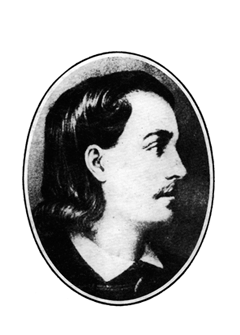 ГОДИШЊИ ПЛАН   РАДАОСНОВНЕ  ШКОЛЕ „БРАНКО РАДИЧЕВИЋ“ У ПАНЧЕВУЗА ШКОЛСКУ 2019/2020. ГОДИНУ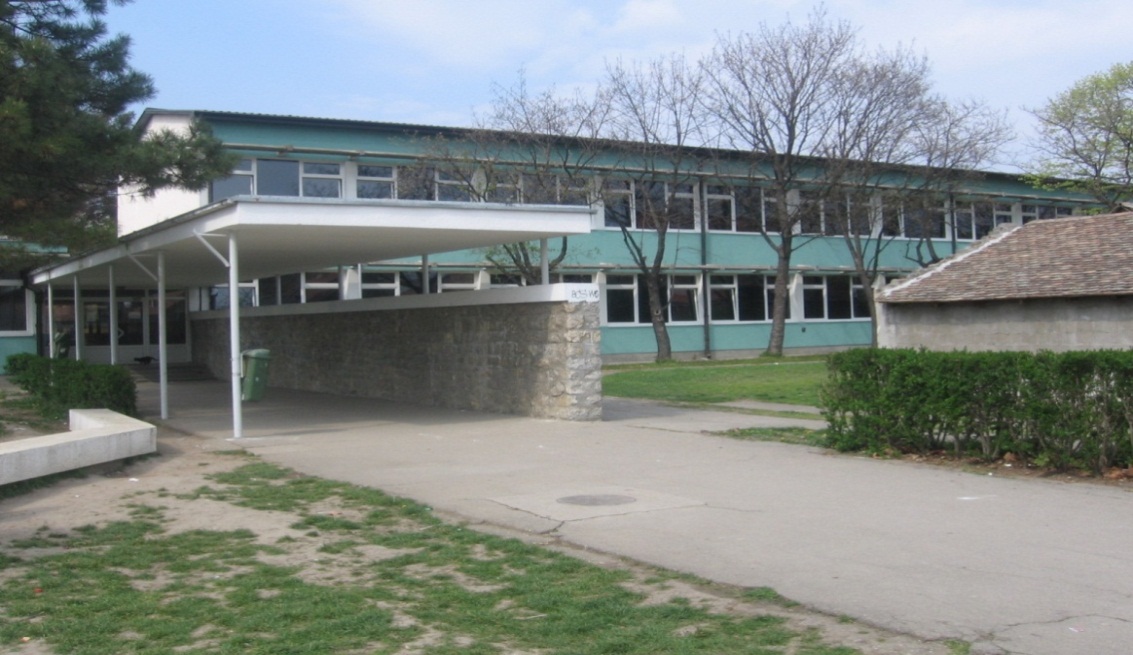 Панчево, септембар  2019. gодинеНа основу чл. 119. став 1. тачка 2) Закона о основамасистема  образовања и васпитања( Службени гласник РС- бр.88/2017, 27/2018 и 10/2019)Школски одбор Основне школе“ Бранко Радичевић “ Панчево, на својојседници од 12.9.2019. годинеусвојио је Годшњи план рада школе за школску2019/2020. годину             В.Д. директора школе           _____________________              Мирко Нововић                                                                                          Председник Школског одбора                                                                                                           ____________________________	                        Драгица Родић            На основу  чл. 119. и чл. 62. Закона о основама система образовања и васпитања (»Службени гласник РС« бр.88/2017, 27/2018 и 10/2019.) Годишњи план рада Основне школе «Бранко Радичевић», Панчево, за школску 2019/2020. годину разматран је на седници Наставничког већа одржаној  12.9.2019. године и  донет  на седници Школског одбора одржаној 12.09.2019. године.             Председник Школског одбораДрагица Родић, професор разредне наставе            _____________________________                                                                                                                 В.д. дирек тора школеМирко Нововић, професор физичке културе___________________________________САДРЖАЈГОДИШЊИ ПЛАН РАДАОСНОВНЕ ШКОЛЕ „БРАНКО РАДИЧЕВИЋ „ ПАНЧЕВОза школску 2019/2020. годинуУВОДШкола „Бранко Радичевић“ је једна од десет основних школа у Панчеву. Од самог почетка рада 1827. године  школа је мењала називе и локације на којима се налазила. Од 1965. године настава се одвија у новој школској згради у улици Владимира Жестића бр. 21.Школа се налази у близини центра града. Похађа је 660 ученика и у њој ради 47 наставника и 3 стручнa сарадника. Укупно има 65запослених  радника.Школа остварује успешну сарадњу са локалном и широм заједницом .Од 2003. године наша школа је чланица Унеско – АСП мреже школа. Од 2011. године наша школа је носилац плакете „Школа без насиља“.Усвом саставу школа има нову зграду на адреси Владимира Жестића бр. 21 и стару зграду на адреси Цара Лазара 58 ( други улаз у школско двориште). ПОЛАЗНЕ ОСНОВЕ РАДАНа основу члана 59. Закона о основама система образовања и васпитања, директор школе руководи радом установе.Такође остварује сарадњу са Министарством просвете,Покрајинским секретаријатом за образовање, Школском управом,Секратиријатом за јавне службе и социјална питања града Панчева, Школским одбором, Саветом родитеља школе и стручним органима школе.Заснованост Годишњег плана рада на законским и подзаконским актимаПравилник о програму наставе и учења за други разред основног образовања и васпитања (Службени гласник РС - Просветни гласник, бр. 16/2018 од 17.09.2018. године, примењује се почев од школске 2019/2020. године.)Правилник о плану наставе и учења за пети и шести разред основног образовања и васпитања и програму наставе и учења за пети и шести разред основног образовања и васпитањаПравилник о изменама и допуни Правилника о наставном програму за седми разред основног образовања и васпитања (Службени гласник РС - Просветни гласник, бр. 3/2019. од 09.04.2019. године, примењује се почев од школске 2019/2020. године.)Закон о основама система образовања и васпитања(„Сл.гласник РС“, бр. 88/2017, 27/2018 -др.закон и 10/2019),Закон о основном образовању и васпитању („Сл.гласник РС“, бр. 55/2013, 101/2017, 27/2018- др.закон и 10/2019),Правилник о оцењивању ученика у основном образовању и васпитању („Сл.гласник РС“, бр. 34/2019),Правилник о општим основама школског програма („Сл.гласник РС-Просветни гласник“, бр. 5/2004),Правилник о норми часова непосредног рада са ученицима наставника, стручних сарадника и васпитача у основној школи(„Сл.гласник РС-Просветни гласник“, бр.  2/92 и 2/2000)Правилник о наставном програму за четврти разред основног образовања и васпитања („Сл.гласник РС-Просветни гласник“, бр.  3/2006, 15/2006, 2/2008, 3/2011-др.правилник, 7/2011- др.правилници, 1/2013,  11/2014, 11/2016, 7/2017 и 12/2018),Правилник о наставном плану и програму за први и други разред основног образовања и васпитања („Сл.гласник РС-Просветни гласник“, бр.  10/2004, 20/2004, 1/2005, 3/2006, 15/2006, 2/2008, 2/2010, 7/2010, 3/2011-др.правилник, 7/2011- др.правилници, 1/2013,  4/2013, 14/2013, 5/2014, 11/2014, 11/2016, 6/2017 и 12/2018),Правилник о наставном плану за први, други, трећи и четврти разред основног образовања и васпитања и наставном програму за трећи разред основног образовања и васпитања („Сл.гласник РС-Просветни гласник“, бр. 1/2005, 15/2006, 2/2008, 2/2010, 7/2010, 3/2011-др.правилник, 7/2011-др.правилници, 1/2013, 11/2014, 11/2016 и 12/2018),Правилник о наставном плану за други циклус основног образовања и васпитања и наставном програму за пети разред основног образовања и васпитања(„Сл.гласник РС-Просветни гласник“, бр. 6/2007, 2/2010,7/2010-др.правилник 3/2011, 1/2013, 4/2013, 11/2016, 6/2017, 8/2017, 9/2017, 12/2018 и 15/2018- др. правилник),Правилник о сталном стручном усавршавању и стицању звања наставника, васпитача и стручних сарадника („Сл.гласник РС“, бр. 81/2017 и 48/2018),Правилник о степену и врсти образовања наставника који изводе образовно-васпитни рад из изборних предмета у основној школи („Сл.гласник РС-Просветни гласник“, бр. 11/2012, 15/2013, 10/2016, 11/2016, 2/2017 и 11/2017),Закон о основном образовању и васпитању ("Сл. гласник РС", бр. 55/2013,101/2017 и 27/2018 - др. закон)Правилник о поступању установе у случају сумње или утврђеног дискриминаторног понашања и вређања угледа, части или достојанства личности ("Сл. гласник РС", бр. 65/2018)Правилник о вредновању квалитета рада установе Службени гласник РС, бр. 10/2019 од 15.02.2019. годинеЗакон о изменама и допунама Закона о oсновном образовању и васпитању Службени гласник РС, бр. 10/2019 од 15.02.2019. годинеЗакон о основама система образовања и васпитања Службени гласник РС, бр. 88/2017, 27/2018 - други закони и 10/2019 од 15.02.2019. годинеЗакон о основном образовању и васпитању Службени гласник РС, бр. 55/2013, 101/2017, 27/2018 - други закон и 10/2019 од 15.02.2019. годинеПравилник o организацији и остваривању наставе у природи и екскурзије у основној школи Правилник је објављен у "Службеном гласнику РС", бр. 30/2019 од 25.4.2019. године, ступио је на снагу 3.5.2019, а примењује се почев од школске 2019/2020. годинеПравилник о начину обављања организованог превоза деце („Службени гласник РС“, бр. 52 од 22. јула 2019, 61 од 29. августа 2019.)Правилник о наставном програму за седми разред основног образовања и васпитања ("Сл. гласник РС - Просветни гласник", бр. 6/2009, 3/2011 - др. правилник, 8/2013, 11/2016 и 12/2018)Правилник о поступању установе у случају сумње или утврђеног дискриминаторног понашања и вређања угледа, части или достојанства личности ("Сл. гласник РС", бр. 65/2018)Правилник о степену и врсти образовања наставника и стручних сарадника у основној школи („Сл.гласник РС-Просветни гласник“, бр. 11/2012,  15/2013, 2/2016, 10/2016, 11/2016, 2/2017 и 3/2017),Правилник о нормативима школског простора, опреме и наставних средстава за основну школу („Сл.гласник СРС-Просветни гласник“, бр. 4/90),Правилник о ближим условима у погледу простора, опреме и наставних средстава за остваривање изборних програма образовно-васпитног рада у основним школама („Сл.гласник СРС-Просветни гласник“, бр. 27/87),Правилник о наставном програму за шести разред основног образовања и васпитања („Сл.гласник РС-Просветни гласник“, бр. 5/2008, 3/2011-др.правилник , 1/2013, 5/2014, 11/2016 и 3/2018),Правилник о наставном програму за седми разред основног образовања и васпитања („Сл.гласник РС-Просветни гласник“, бр.  6/2009, 3/2011-др.правилник,  8/2013  и 11/2016),Правилник о наставном програму за осми разред основног образовања и васпитања („Сл.гласник РС-Просветни гласник“, бр.  2/2010, 3/2011 , 8/2013, 5/2014, 11/2016 и 7/2017),Правилник о протоколу поступања у установи у одговору на насиље, злостављање и занемаривање (Сл.гласник бр.46/2019.)Правилник о вредновању квалитета рада установе (Сл.гласник 10/2019.)Посебни протокол за заштиту деце и ученикаод насиља, злостављања и занемаривања у образовно-васпитним установама, 04.10.2007.год. Министарство просветеПравилник о општим стандардима постигнућа - образовни стандарди за крај обавезног образовања („Сл.гласник РС-Просветни гласник“, бр. 5/2010),Правилник о образовним стандардима за крај првог циклуса обавезног образовања за предмете српски језик, математика и природа и друштво („Сл.гласник РС-Просветни гласник“, бр. 5/2011),Правилник о стандардима квалитета рада установе(„Сл.гласник РС“, бр. 7/2011 и 68/2012),Правилник о програму свих облика рада стручних сарадника („Сл.гласник РС-Просветни гласник“, бр 5/2012),Правилник о општим стандардима постигнућа за крај основног образовања за страни језик („Службени гласник РС“,  бр.78/2017)Правилник о стандардима квалитета рада установе ("Службени гласник РС - Просветни гласник", број 14 од 2. августа 2018.)Правилник о поступању установе у случају сумње или утврђеног дискриминаторног понашања и вређања угледа, части, или достојанства личности („Сл. гласник РС“ бр. 65/2018).Правилник о обављању друштвено-корисног, односно хуманитарног рада („Сл. гласник РС“ бр. 68/2018).Правилник о ближим критеријумима за препознавање облика дискриминације од стране запосленог, детета ученика или трећег лица у установи образовања и васпитања („Сл. гласник РС“ бр. 22/2016).Правилник о начину организовања наставе за ученике на дужем кућном и болничком лечењу (Сл.гл.РС 66/2018.)Правилник о организацији и остваривању наставе у природу и екскурзије у основној школи (Сл.гласник РС бр.30/2019. Од 25.4.2019.2. УСЛОВИ РАДА ШКОЛЕШколски просторПовршина старе школске зграде је 2а 31м2. Површина одговарајућег дела дворишта уз стару зграду је 7а 93 м2, што заједно чини 10а  24 м2.Нова школска зграда заузима у основи површину од 5а 64 м2. Припада јој још 3 м2 и двориште површине 3,36а што укупно чини 9а 3 м2.Укупна површина зграда и дворишта износи 19а 27 м2.У дворишту школе налазе се :-  кошаркашки терен димензија  17м x 32м  (П=544 м2), - рукометни терен димензија  25,7 x 43,8м  (П=1126м2),- фудбалски травнати терен димензија  26,7 x 43,8м  (П=1170 м2) и - фискултурна сала димензија  12,1м x 22м  (П=266 м2),Укупна површина терена је 2840 м2.Школска зградаШкола има 23 учионице. Свака учионица има 2 беле  таблe, наставнички сто и столицу, 15-16 школских клупа са по две ученичке столице, чивилук , бар 4 плутане табле, бар два ормана, касетофон. Поред информатичког кабинета са 30 рачунарских места,  20 учионица има рачунар са приступом бежичном интернету. Једна учионица има смарт таблу. У школи се налазиосампројектора, 6 телевизора , 20 касетофона, 8 графоскопа, 2 фотокопир апарата (А3- А4), 7 црно-белих и 3 штампача у боји, камера и фотоапарат. Користи се10  комплета геометријског прибора   за беле магнетне табле.    Школска медијатека поседује телевизор, компјутер и 6 видео бимова и користи се у настави.Школска библиотека има више од 16000 књига за ученике и стручну литературу за наставнике.Простор за наставу и остале активности ученика је функционално добро прилагођен.  У великом делу школе простор и опрема су у добром стању. Последњих година школа се плански реновира.Школски намештај је нов, има наставних средстава. Школа се редовно одржава. Потребно је заменити старе електричне инсталације.Радови које је неопходно извести у школи- за капиталне радове планирано је да се издвоји 1.500,000 (Финасијски план 2019. Године)      за санацију пода у фискултурној сали.- Финансијским планом за 2020. године планирано је 2.500,000 за комплетну реконструкцију спољњег школског терена за рукомет. Детатљнији план о финансијским улагањима је садржан у документацији школе.-набавка наставних средстава и учила- куповина лаптопова и намештајКадровска структураРадници на одређено време:Козић Владимир, вероучитељ са 70% нормеСимовић Љиљана,  наставник математике 88,8% нормеЈаковљев Лазић Радованка, наставник техничког, 40% нормеЈаковљев Лазић Радованка, наставник физике, 10% нормеПавловић Десанка, наставник биологије, 40% нормеРашовић Зинета, наставник хемије, 10% нормеАлександра Спасић, наставник грађанског васпитања 60%Јелена Крунић, наставник историје, 25 % нормеКрстић Марко, наставник физичког васпитања, 30 % нормеАрмин Тот, наставник информатике, 30 % нормеСви запослени радници  испуњавају прописане услове за своја радна места.Услови друштвене средине        У циљу подизања квалитета рада, школа планира сарадњу са различитим институцијама друштвене средине.         Ученици наше школе учествоваће на ликовним и литерарним конкурсима који се расписују у току школске године (Црвени крст, Покрет горана Панчево, Народни музеј града Панчева и друге организације и установе).  Такође, ученици ће бити укључени и у различите спортске активности које ће бити организоване у нашем граду и околини.        Уобичајена је сарадња са предшколским установама из окружења, да би се учитељице боље упознале са интересовањима и проблемима деце која се из тих установа уписују у први разред основне школе. Том сарадњом се олакшава и прихватање учитељица и школских правила од стране будућих првака.   Оствариваће се и сарадња са различитим културним установама у циљу организовања посета ученика позоришним и биоскопским представама, концертима и изложбама.  У циљу решавања проблема ученика који превазилазе моћи и ингеренције школе, оствариваће се сарадња са MУП – ом, Школским диспанзером, Центром за социјални рад и другим одговарајућим институцијама. 3. ОСНОВНИ ЗАДАЦИ ШКОЛЕ - СМЕРНИЦЕ, ЦИЉЕВИ РАЗВОЈА ШКОЛЕЦиљеви основног образовања и васпитања су: 1) пун и усклађен интелектуални, емоционални, социјални, морални и физички развој сваког детета и ученика, у складу са његовим узрастом, развојним потребама и интересовањима; 2) стицање квалитета знања и вештина и формирање вредносних ставова, језичке, математичке, научне, уметничке, културне, медијске, техничке, финансијске и информатичке писмености, неопходних за наставак школовања и активну укљученост у живот породице и заједнице; 3) развој стваралачких способности, креативности, естетске перцепције и укуса, као и изражавање на језицима различитих уметности; 4) развој способности проналажења, анализирања, примене и саопштавања информација, уз вешто и ефикасно коришћење медија и информационо-комуникационих технологија; 5) оспособљавање за решавање проблема, повезивање и примену знања и вештина у даљем образовању и свакодневном животу; 6) развој мотивације за учење и оспособљавање за самостално учење и образовање током целог живота; 7) развој свести о себи, самоиницијативе, способности самовредновања и изражавањасвог мишљења; 8) оспособљавање за доношење ваљаних одлука о избору даљег образовања и занимања, сопственог развоја и будућег живота; 9) развој кључних компетенција потребних за живот у савременом друштву; 10) развој и практиковање здравог начина живота, свести о важности сопственог здравља и безбедности, потребе неговања и развоја физичких способности; 11) развој свести о значају одрживог развоја, заштите и очувања природе и животне средине, еколошке етике и заштите животиња; 12) развој способности комуницирања, дијалога, осећања солидарности, квалитетне и ефикасне сарадње са другима и спoсобности за тимски рад и неговање другарства и пријатељства; 13) развијање способности за улогу одговорног грађанина, за живот у демократски уређеном и хуманом друштву заснованом на поштовању људских и грађанских права, као и основних вредности правде, истине, слободе, поштења и личне одговорности; 14) формирање ставова, уверења и система вредности, развој личног и националног идентитета, развијање свести и осећања припадности држави Србији, поштовање и неговање српског језика и свог матерњег језика, традиције и културе српског народа, националних мањина и етничких заједница, других народа, развијање мултикултурализма, поштовање и очување националног и светског културног наслеђа; 15) развој и поштовање расне, националне, културне, језичке, верске, родне и узрасне равноправности и толеранције. Основним образовањем и васпитањем остварују се општи и посебни исходи, тако да ће ученици након завршеног основног образовања: 1) имати усвојен интегрисани систем научно заснованих знања о природи и друштву и бити способни да тако стечена знања примењују и размењују; 2) умети да ефикасно усмено и писмено комуницирају на српском, односно на српском и језику националне мањине и најмање једном страном језику користећи се разноврсним вербалним, визуелним и симболичким средствима; 3) бити функционално писмени у математичком, научном и финансијском домену; 4) умети да ефикасно и критички користе научна знања и технологију, уз показивање одговорности према свом животу, животу других и животној средини; 5) бити способни да разумеју различите форме уметничког изражавања и да их користе за сопствено изражавање; 6) бити оспособљени за самостално учење; 7) бити способни да прикупљају, анализирају и критички процењују информације; 8) моћи да идентификују и решавају проблеме и доносе одлуке користећи критичко и креативно мишљење и релевантна знања; 9) бити спремни да прихвате изазове и промене уз одговоран однос према себи и својим активностима; 10) бити одговорни према сопственом здрављу и његовом очувању; 11) умети да препознају и уваже људска и дечја права и бити способни да активно учествују у њиховом остваривању; 12) имати развијено осећање припадности сопственој породици, нацији и култури, познавати сопствену традицију и доприносити њеном очувању и развоју; 13) знати и поштовати традицију, идентитет и културу других заједница и бити способни да сарађују са њиховим припадницима; 14) бити способни да ефикасно и конструктивно раде као чланови тима, групе, организације и заједнице. Такође, приликом сачињавања овог Годишњегплана рада школе, нарочито се имало у виду, поред осталог и следеће:  да је школа дужна да у овој школској години оствари све облике образовно-васпитног рада утврђене Правилником о наставном плану и програму и да у том циљу доноси свој Годишњи план рада школе;  да се Годишњим планом утврђују место, време, начин и носиоци остваривања наставног плана и програма;  да је праћењем и анализом рада и резултата рада у протеклој години утврђено да се у наредном периоду треба унапредити тематско планирање наставе, довођење рада стручних актива на виши ниво, побољшати размену искуства наставника, оганизовање више угледних часова, већа примена техника усвојених на различитим облицима стручног усавршавања; да ће се од 1. до 8. разреда остваривати грађанско васпитање и верска настава као обавезни изборни предмет;да су у 5. разреду уведена три нова предмета да ће просторни услови бити задовољавајући, а припремљеност школе добра  да ће однос наставника према планирању, припремању и остваривању програма бити на високом нивоу;  да ће се радити на укључивању већег броја деце у слободне активности4.ОРГАНИЗАЦИЈА ВАСПИТНО-ОБРАЗОВНОГ РАДА ШКОЛЕБројно стање ученика по разредима и одељењима на почетку школске 2019/2020. У трећем, шестом и седмом разреду има по један ученик који учи француски језик као изборни програм - страни језик.У школи ради продужени боравак са једном групом ученика.Ритам рада школе       Наставни рад се одвија у две смене: -преподневна смена почиње са радом у 8:00 часова, -поподневна смена у 13:00 часова (нижи разреди од 13:30 часова).Наставни рад се завршава у преподневној смени у 13:10 часова (за ниже у 12:25 часова), а у поподневној смени у 18:15 часова ( за ниже разреде у 17:55 часова).Промена распореда смена врши се на две недеље. Ученици су распоређени у две смене, на следећи начин: у једној смени су  ученици од првог до четвртог разреда, укупно 12 одељења, у другој смени су ученици од петог до осмог разреда, укупно 14 одељењаВРЕМЕ ТРАЈАЊА ЧАСОВАРаспоред радног времена директора, стручних сарадника и осталих запослених        Образовно – васпитна делатност у Школи се обавља у оквиру петодневне радне недеље, од понедељка до петка, а суботом у складу са школским календаром.Пратећи послови (административно–финансијски и помоћно–технички послови) обављају се у оквиру петодневне радне недеље.Запослени у школи имају право на одмор у току дневног рада у складу са Законом о раду и Колективним уговором, а користе га по распореду који утврди директор.Директор у оквиру осмочасовног радног времена ради у првој или другој смени, у зависности од потреба процеса рада Школе.Педагог, у складу са нормом ангажовања ради понедељком, средом и сваког другог петка од 9,00 часова до 15,00 часова. Психолог Школе раде у првој смени од 9,00 часова до 15,00 часова. Библиотекар Школе раде у првој смени   од 8,00 часова до 14,00 часова, а у другој смени од 12,00 часова до 18,00 часова. Административно – финансијско особље Школе ради у првој смени. ,Помоћно – техничко особље у Школи ради у две смене.Прва смена почиње у 6.00 часова, а завршава се у 14,00 часова.  Друга смена почиње у 12,00 часова, а завршава се у 20,00часова.План спровођења мера заштите и безбедности ученика и запослених У циљу безбедности у школи, одлуком директора у радним листама радника одређена је обавеза дежурства у школи у току целог радног времена. Провера извршења радне обавезе вршиће се на дневном нивоу. Ради веће безбедности одлуком Савета родитеља уведено је поред обеезбеђења које плаћа град и приватно обезбеђење у другој смени које плаћају родитељи , током боравка деце у школи у периоду од 7:30 до 18:30. Обезбеђење чине два радника који су под сталном провером од стране директора. Поред дежурних наставника и обезбеђења, које ће вршити идентификацију улазака у школу, уведено је и дежурство ученика из виших разреда. Школа има и уграђен видео-сензорни надзор у згради и дворишту који се редовно сервисира и поправља и чиниће значајан део безбедности како ученика тако и запослених у школи. Посебна пажња ће бити посвећена безбедности ученика у дворишту у којем ће увек бити присутно лице из обезбеђења и дежурни наставник. Деци није дозвољено да без оправданог разлога, у току наставе, напуштају простор школске зграде и дворишта. Ова пракса се показала као значајна за безбедност ученика у школи па ће се тако наставити и у следећој школској години. Школа је са сваке стране ограђена оградом, која се редовно поправља и проверава њена стабилност. Школско двориште је осветљено ноћним осветљењем. Голови и кошеви у салама и дворишту ће се редовно проверавати и замењивати. На почетку и у току школске године издаје се обавезна наредба наставницима, помоћном особљу и домару школе да провере радне просторе у којима бораве (стабилност намештаја, утикаче, електричне изводе). Свака неправилност ће се моментално исправљати. Домар има обавезу да проверава стабилност прозора. Редовним проверама предузећа задужених за контролу противпожарне заштите, апарати за гашење пожара су увек у оптималном стању. Школа поседује потребна средства за прву помоћ која се налазе у зборници, код спремачица и канцеларији наставника за физичко васпитање. У циљу безбедности и спречавања зараза, школа ће се редовно чистити и вршиће се периодична дератизација и дезинсекција. Безбедност ученика и запослених редовна је тема састанка Наставничког већа, родитељских састанака и ЧОС-а.Стоматолошка амбулантаСтоматолошка ординација у школи ради свакодневно. Сви ученици имају отворене картоне у којима се воде сви прегледи и интервенције. Стоматолог и стоматолошки техничар континурано, током читаве школске године, раде на превенцијиРаспоред коришћења просторија за наставуСви видови рада са ученицима изводиће се у кабинетима и наменским учионицама. Предметна настава изводиће се у кабинетима и наменским учионицама, и то у: 3 кабинета за српски језик, 4 кабинета за стране језике, 3 кабинета за математику, 1 кабинет за физику, хемију, историју, географију, 2 кабинета за биологију, 1 кабинет за ликовну културу, 1 кабинет за музичку културу, 2 кабинета за ТИT, 1 фискултурна сала и 1 кабинет за информатику. Разредна наставе изводиће се у 12 учионица, које су добро опремљене, а поједини садржаји реализоваће се у кабинетима за ликовну и музичку културу и фискултурним салама. Настава продуженог боравка ће се реализовати у добро опремљеној учионици намењеној у те сврхе.За одређене садржаје програма користиће се библиотека са читаоницом . Распоред коришћења просторија биће истакнут у холу зграде и доступан ученицима и родитељима. Улаз ученика је из улице Владимира Жестића 21, а одељења се постављају на обележеним местима у дворишту школе. Странке и родитељи користиће такође улаз из улице Владимира Жестића 21. Наставници користе и улаз из улице Цара Лазара.На основу члана 185. став 1, а у вези са чланом 28. став 6. Закона о основама система образовања и васпитања (''Службени гласник РС'', бр.: 88/17, 27/18-др. закон и 10/19.) и  члана 15. и 16. став 2., члана 24. став 2. и члана 37. став 4. Покрајинске скупштинске одлуке о покрајинској управи ("Службени лист АП Војводине", бр. 37/14, 54/14-др.одлука, 37/16 и 29/17), покрајински секретар    д о н о с и:ПРАВИЛНИКО ШКОЛСКОМ КАЛЕНДАРУ ЗА ОСНОВНЕ ШКОЛЕ СА СЕДИШТЕМ НА ТЕРИТОРИЈИ АУТОНОМНЕ ПОКРАЈИНЕ ВОЈВОДИНЕ ЗА ШКОЛСКУ 2019/2020. ГОДИНУЧлан 1.Овим правилником утврђује се врeме остваривања образовно-васпитног рада у току школске 2019/2020. године и време и трајање школског распуста ученика у основним школама са седиштем на територији Аутономне покрајине Војводине.Остали обавезни и факултативни облици образовно - васпитног рада предвиђени наставним планом и програмом за основне школе планирају се годишњим  планом рада.Члан 2. Настава и други облици образовно - васпитног рада у основној школи се остварују у току два полугодишта.Прво полугодиште почиње у понедељак, 2. септембра 2019. године, а завршава се у понедељак, 23. децембра 2019. године. У првом полугодишту има 80 наставних дана.Друго полугодиште почиње у  среду, 15. јануара 2020. године и завршава се: - у уторак 16. јуна 2020. године, за ученике од првог до седмог разреда  и има 100 наставних дана,- у уторак, 02. јуна 2020. године,  за ученике осмог разреда и има 90 наставних  дана.Члан 3.Наставни план и програм за ученике од првог до седмог разреда остварује се у 36 петодневних наставних недеља, односно 180 наставних дана.Наставни план и програм за ученике осмог разреда остварује се у 34 петодневне наставне недеље, односно 170 наставних дана.Табеларни преглед школског календара за основне школе са седиштем на територији Аутономне покрајине Војводине за школску 2019/2020. годину, који се налази у прилогу овог правилника као његов саставни део, исказан је у полугодиштима и квартално.Први квартал има 40, други 40, трећи 51 наставни дан.Четврти квартал има 49 наставних данa за ученике од првог до седмог разреда, а  39 наставних дана за ученике осмог разреда. Члан 4.Основна музичка и балетска школа може да изводи наставу и у току шест наставних дана у недељи, према годишњем плану рада школе у складу са законом.     Члан 5.У току наставног периода школа може утврдити у свом годишњем плану рада највише четири наставне суботе и то у случају ако се:- у наставни дан обележава дан школе, или- у наставни дан, истовремено, за већи део ученика школе, реализују екскурзије, или неке друге активности - у наставни дан са већином ученика учествује на некој спортској или друштвеној манифестацији, или је школа домаћин такмичења, друштвене или спортске  манифестације, или - је због одсуства већег броја ученика или запослених, који обележавају верски празник, или празник националне мањине утврђен од стране националног савета одређене националне мањине у Републици Србији, у дан тог празника отежано извођење наставе. Наставна субота у којој се надокнађује пропуштен рад у смислу става 1. овог члана, налази се у истом кварталу у коме је и дан који је одређен као ненаставни. У свим другим случајевима одступања од школског календара, школа је дужна да поступа у складу са чланом 28. став 5. и 105. став 3 и 4. Закона о основама система образовања и васпитања (''Службени гласник РС'', бр.: 88/2017 и 27/2018).Члан 6.У току школске године ученици имају  зимски, пролећни и летњи распуст.Зимски распуст почиње у уторак, 24. децембра 2019. године, а завршава се у уторак, 14. јануара 2020. године.Пролећни распуст почиње у петак, 10. априла 2020. године, а завршава се у понедељак, 20. априла 2020. године. За ученике од првог до седмог разреда, летњи распуст почиње у среду, 17. јуна 2020. године, а завршава се у петак, 31. августа 2018. године. За ученике осмог разреда летњи распуст почиње по завршетку завршног испита, а завршава се у суботу, 31. августа 2020. године. Члан 7.Време саопштавања успеха ученика и поделе ђачких књижица, сведочанстава и диплома по завршетку првог, односно другог полугодишта, школа утврђује годишњим планом рада.	Члан 8. У школи се празнују државни и верски празници у складу са Законом о државним и другим празницима у Републици Србији („Службени гласник РС“ број 43/01, 101/07 и 92/11).У школи се обележава:- Дан сећања на српске жртве у Другом светском рату, који пада у понедељак 21. октобра 2019. године, радни је и наставни дан - Дан примирја у Првом светском рату, који пада у понедељак, 11. новембра 2019. године је нерадни и ненаставни дан- Свети Сава – Дан духовности, који пада у понедељак, 27. јануара 2020. године и ненаставни дан- Сретење - Дан државности, који пада у суботу, и недељу 15. и 16. фебруара 2020. године, обележава се првог наредног радног дана у понедељак 17.02.2020 године као нерадни и ненаставни дан - Дан сећања на жртве холокауста, геноцида и других жртава фашизма у Другом светском рату, који пада у среду, 22. априла 2020. године, радни је и наставни дан- Празник рада, који пада у петак и суботу 1. и 2. маја 2020. године, нерадни су и ненаставни дани- Дан победе, који пада у суботу, 9. маја 2020. године, као радни и ненаставни  дан, и Видовдан-спомен на Косовску битку, који пада у недељу, 28. јуна 2020. године инерадни је дан.У школама се обележава и Дан просветних радника, који пада у петак, 8. новембра 2019. године, радни је и наставни дан.Члан 9.Ученици и запослени у школи имају право да не похађају наставу, односно да не раде, у дане верских празника:православци - на први дан крсне славеприпадници верских заједница које обележавају верске празнике по Грегоријанском односно Јулијанском календару – на први дан Божића и у дане ускршњих празника почев од Великог петка закључно са другим даном празникаприпадници Исламске заједнице – петак, 31. јул 2020. године, на први дан Курбан Бајрама и недеља, 24. мај 2020. године, на први дан Рамазанског Бајрама припадници Јеврејске заједнице – среда, 09. октобар 2019. године, на први дан Јом Кипура и четвртак, 09. априла 2020. године на Пасху или ПесахЧлан 10.Одлукама националних савета националних мањина утврђени су следећи  национални празници националних мањина:- за мађарску националну заједницу:                   *15. март - Дан револуције и ослободилачке борбе 1848/49                   * 20. август - Дан Светог Стевана и                   * 23. октобар - Дан почетка револуције и ослободилачке борбе 1956. године- за бошњачку националну заједницу:                  * 11. мај - Дан Бошњачке националне заставе                  *  први дан Рамазанског бајрама                  * први дан Курбанског бајрама и                  * 20. новембар - Дан ЗАВНОС-а- за буњевачку националну заједницу:                  *  2. фебруар - Дан великог прела                  * 23. фебруар - Дан избора првог Националног савета                  * 15. август - Дан Дужијанце и                 * 25. новембар - Дан када је 1918. године у Новом Саду одржана Велика Народна скупштина Срба, Буњеваца и осталих Словена- за  хрватску националну заједницу:                 *  19. март - благдан Светог Јосипа                 * 15. август  - датум рођења суботичког бискупа Ивана Антуновића                 * 16. октобар - датум рођења бана Јосипа Јелачића и                 * 15. децембар - датум оснивања Хрватског националног вијећа- за румунску националну заједницу:                * 15. јануар - датум рођења националног песника Михаи Еминескуа                * 4. септембар - празник Велике госпојине                * 1. децембар - Национални празник Румуније и                 * 7. децембар - Дан националног савета.- за русинску националну заједницу:                 * 17. јануар - Дан Русина- за украјинску националну заједницу:                 * 17. мај - Дан украјинске заједнице у Србији и                 * 14. октобар - Дан украјинских хероја- за македонску националну заједницу:                 * 2. август - Илинден – Дан устанка народа Македоније против Турака                  * 8. септембар - Дан државности Републике Македоније                 * 11. октобар - Дан борца и                 * 16. децембар – Дан Националног савета - за немачку националну заједницу:                 * 15. децембар - Дан оснивања националног савета.- за ромску националну заједницу:                 * 14. јануар -Василица                 * 3. петак у марту - Бибија                 * 8. април - Међународни дан Рома и                 * 6. мај -Ђурђевдан	- за бугарску  националну заједницу:	*3. март –Дан ослобођења од турског ропства	*24. мај – Дан Кирила и Методија и	*1. новембар – Дан народних будитеља- за чешку  националну заједницу:	*4. фебруар – Дан чешке књижевности	*28. март – Дан образовања	*16. мај – Дан националног савета	*28. септембар – Дан Чеха (Св. Вацлав) и	*4. октобар – Дан чешког језика-за словачку националну заједницу             *први викенд у августу – Дани словачких народних свечаности.Члан 11.За време зимског распуста, школа може да планира реализовање додатног и допунског рада са ученицима. О броју часова, обухвату ученика и распореду извођења додатног и допунског рада са ученицима из става 1. овог члана, на предлог наставничког већа одлучује директор.Члан 12.Ученици осмог разреда полагаће пробни завршни испит у петак, 27.03.2020. године и у суботу, 28.03.2020. године, а завршни испит у среду, 17.06.2020. године, четвртак, 18.06.2020. године и петак, 19.06.2020. године.Члан 13.Годишњим планом рада Школа је обавезна да планира два радна дана на нивоу школске године (субота - 14. септембар или 21. септембар 2019. године у првом полугодишту и субота 23. или  30. маја 2020. године у другом полугодишту) за организовање и реализацију активности из области изборних предмета (грађанско васпитање, верска настава и др.), ваннаставних активности, спортских активности, области екологије и заштите животне средине, културно-уметничке активности, као на пример: - одлазак у верске објекте – цркве, манастири и храмови, - одлазак у музеје и галерије, спомен збирке, - обилазак етно кућа, историјских налазишта,- одлазак у национални парк, природне резервате, - организовање акција озелењавања и уређења школе и околине, - активности у локалној заједници, - спортски сусрети,- сусрети школа, - организован одлазак на едукативне и креативне радионице,- организовање мини истраживачких пројеката, - забавна међуодељењска дружења (квиз такмичење, прослава рођендана, игранке) и    слично.Годишњим планом рада Школа треба да предвиди дан за организовану посету  ученика међународном сајму образовања ''Путокази'' у Новом Саду. Уколико се ова активност реализује у наставни дан, школа утврђује начин надокнађивања пропуштеног образовно-васпитног рада до краја полугодишта у којем је организована посета.  Члан 14.У уторак, 12. новембра настава се изводи према распореду од понедељка, у среду, 20. новембра 2019. године настава се изводи према распореду од понедељка, у четвртак, 28. новембра 2019. године настава се изводи према распореду од петка. 21. септембра реализоваће се радна субота и организоваће се изложба кућних љубимаца. 5. октобра реализоваће се радна субота поводом еколошке светске манифестације „Дани Руја“.30. маја реализоваће се радна субота и организоваће се Спортски дан поводом обележавања Светског дана породице.Одељенско старешинствоРуководиоци већаСтручна већа, тимови, комисије и активиЗа реализацију образовно-васпитног рада у школи функционишу стручна већа, тимови, комисије и Активи.Ове школске године у школи ради пет стручних већа:Веће учитеља,   13 чланова, руководилац Драгица РодићВеће природних наука,   10 чланова, руководилац Снежана БоканићВеће друштвених наука,   5 чланова, руководилац Нада ТотВеће за језик и књижевност   8 чланова, руководилац, Јелена МирковићВеће уметности и вештина,   5 чланова, руководилац    Коста Мирковић5.  ПРОГРАМ ОБРАЗОВНО ВАСПИТНОГ РАДА  НАЗИВ, ВРСТА И ТРАЈАЊЕ ПРОГРАМА ОБРАЗОВАЊА И ВАСПИТАЊАНАСТАВНИ ПЛАН ОСНОВНОГ ОБРАЗОВАЊА И ВАСПИТАЊАОБАВЕЗНИ НАСТАВНИ ПРЕДМЕТИЗА ПРВИ ЦИКЛУС ОБРАЗОВАЊА И ВАСПИТАЊАIУ Програму образовно -  васпитног рада постоје  промене које се односе на  План наставе и учења за други разред, План наставе и учења за седми разред основног образовања и васпитањa као и доношење Правилника о поступању установе у случају сумње или утврђеног дискриминаторног понашања и вређања угледа, части или достојанства личности.У Правилнику о наставном програму за седми разред основног образовања и васпитања („Службени гласник РС – Просветни гласник”, бр. 6/09, 3/11 – др. пропис, 8/13, 11/16, 11/16 – др. пропис и 12/18) у делу: „2. ОБАВЕЗНИ И ПРЕПОРУЧЕНИ САДРЖАЈИ ОБАВЕЗНИХ И ИЗБОРНИХ ПРЕДМЕТА”, одељак „А. ОБАВЕЗНИ НАСТАВНИ ПРЕДМЕТИ”, наставни програм предмета: „ТЕХНИЧКО И ИНФОРМАТИЧКО ОБРАЗОВАЊЕ”, замењује се наставним програмима предмета: „ТЕХНИКА И ТЕХНОЛОГИЈА”, који је одштампан уз овај правилник и чини његов саставни део.После наставног програма предмета: „ТЕХНИКА И ТЕХНОЛОГИЈА” додаје се наставни програм предмета: „ИНФОРМАТИКА И РАЧУНАРСТВО”, који је одштампан уз овај правилник и чини његов саставни део.Наставни програм предмета: „ФИЗИЧКО ВАСПИТАЊЕ”, замењује се наставним програмима предмета: „ФИЗИЧКО И ЗДРАВСТВЕНО ВАСПИТАЊЕ”, који је одштампан уз овај правилник и чини његов саставни део.Слободне наставне активности као облик образовно - васпитног рада реализују се у складу са Планом наставе и учења. Слободне наставне активности школа планира Школским програмом и Годишњим планом рада. Ученик обавезно бира једну активност са листе од три слободне наставне активности које школа нуди.Ученици петог, шестог и седмог разреда изабрали су Хор и Цртање, сликање, вајање. 
Напомиње се да је у Плану наставе и учења за седми разред приказан план и за 8. Разред који ће се примењивати од школске 2020/2021. Године.На наредним странама је дат детаљан план.Школске 2018/2019. године наставни план и програм за први и пети разред се променио и садржајно и у самом називу.План наставе и учења је заснован на исходима и међупредметним компетенцијама. Поједини наставници и стручни сарадници прошли су обуку за примену исхода образовања. Такође, циљ је и увођење пројектне наставе и развијање предузетништва код ученика. Законом о основама система образовања и васпитања („Службени гласник РС“ број 88/2017) члан 130. Стручни органи, тимови и педагошки колегијум установе, предвиђено је да се у установии образују следећи тимови: 1) тим за инклузивно образовање; 2) тим за заштиту од дискриминације, насиља, злостављања и занемаривања; 3) тим за самовредновање; 4) тим за обезбеђивање квалитета и развој установе; 5) тим за развој међупредметних компетенција и предузетништва; 6) тим за професионални развој;ПЛАН НАСТАВЕ И УЧЕЊА ЗА ПРВИ ЦИКЛУС ОСНОВНОГ ОБРАЗОВАЊА И ВАСПИТАЊА  ОБЛИЦИ ОБРАЗОВНО- ВАСПИТНОГ РАДА КОЈИМА СЕ ОСТВАРУЈУ ОБАВЕЗНИ НАСТАВНИ ПРЕДМЕТИ, ИЗБОРНИ ПРОГРАМИ И АКТИВНОСТИПЛАН НАСТАВЕ И УЧЕЊА ЗА ПЕТИ И ШЕСТИ РАЗРЕД ОСНОВНОГ ОБРАЗОВАЊА И ВАСПИТАЊА ОБЛИЦИ ОБРАЗОВНО- ВАСПИТНОГ РАДА КОЈИМА СЕ ОСТВАРУЈУ ОБАВЕЗНИ НАСТАВНИ ПРЕДМЕТИ, ИЗБОРНИ ПРОГРАМИ И АКТИВНОСТИIIIПЛАН НАСТАВЕ И УЧЕЊА ЗА СЕДМИ И ОСМИ РАЗРЕД ОСНОВНОГ ОБРАЗОВАЊА И ВАСПИТАЊА  ОБЛИЦИ ОБРАЗОВНО- ВАСПИТНОГ РАДА КОЈИМА СЕ ОСТВАРУЈУ ОБАВЕЗНИ НАСТАВНИ ПРЕДМЕТИ, ИЗБОРНИ ПРОГРАМИ И АКТИВНОСТИOблици образовно-васпитног рада којима сеостварују обавезни наставни предметиОблици образовно васпитног рада којима се остварују обавезни наставни предмети су редовна, допунска и додатна настава. Редовна настава се за ученике првог циклуса реализује као разредна, а за ученике другог циклуса као предметна настава. За ученике првог циклуса као предметна организује се настава страног језика и верска настава.У циљу лакше адаптације на захтеве другог циклуса, за ученике четвртог разреда организоваће се предметна настава у складу са наставним програмом за четврти разред. Часове ће реализовати по два пута у току школске године, једанпут у току полугодишта,а у договору са учитељима сви наставници који ће реализовати предметну наставу у петом разреду.Допунски образовно васпитни рад организује се за ученике код којих се уочавају тешкоће у савладавању програмских садржаја, те се захтева индивидуализовани, диференцирани приступ, као и за ученике који су у дужем периоду изостали са наставе из оправданих разлога, а самосталним радом не могу савладати градиво. Допунски образовно-васпитни рад организује се у првом циклусу са по једним или два часа недељно, односно 36 (72) часова годишње за предмете српски језик, математика и страни језик. У предметној настави допунски образовно васпитни рад организују са по једним часом недељно, односно 36 часова годишње сви наставници српског језика, математике, страног језика и физике.Додатни рад организује се за ученике IV – VIII разреда који показују посебне способности, склоности и интересовања за поједине дисциплине и области, пружајући им могућност да континуирано развијају свој таленат, што је један од важнијих циљева школског развојног планирања. 
ИЗБОРНИ ПРОГРАМЗА ПРВИ ЦИКЛУС ОБАВЕЗНОГ ОБРАЗОВАЊА И ВАСПИТАЊА Ученици  од  првог до четвртог разреда изјашњавају се у вези са обавезним изборним програмом- верском наставом и грађанским васпитањем, који ће изучавати до краја првог циклуса. Верску наставу, Православни катихизис реализоваће вероучитељ који буде распоређен у нашу школу. Грађанско васпитање у првом циклусу реализоваће наставници разредне наставе у својим одељењима.План обавезних изборних програмаПри доношењу одлуке у вези са осталим изборним предметима Стручни актив се руководио кадровским могућностима школе, тј. оспособљеношћу и афинитетом наставника разредне наставе за предмете који су понуђени од стране Министарства, као и израженим потребама ученика и њихових родитеља.  Предложени изборни наставни предмети :Народна традицијаЧувари природеОд играчке до рачунараПо обављеном анкетирању родитеља и деце почетком сваке школске године и сумирању резултата у вези са изборним предметима у свим одељењима биће организован рад по групама. Ангажовани наставници ће сачинити програме рада са дефинисаним циљевима и оперативним задацима.План изборних предметаИЗБОРНИ ПРОГРАМИЗА ДРУГИ ЦИКЛУС ОБРАЗОВАЊА И ВАСПИТАЊАУ оквиру изборног дела изборни предмети, ученик се обавезно опредељује за:Верску наставу или Грађанско васпитање. Наставни предмет се бира у петом разреду и изучава до краја другог циклуса.Страни језик – немачки или енглески језик, који су родитељи изабрали са листе понуђених језика, ученик  задржава до краја другог циклуса основног образовања и васпитањаСпортску грану (физичко васпитање – изабрани спорт за ученике 8. разреда): рукомет, кошарка и одбојка) коју ученици бирају са листе коју је школа понудила.План изборних програмаВерску наставу Православни катихизис реализоваће вероучитељ који буде распоређен у нашу школу. Грађанско васпитање у другом циклусу реализоваће наставници који за тај предмет имају сертификат о завршеној едукацији.План слободних наставних активности/ изборних предмета  При доношењу одлуке у вези са  изборним предметима стручни актив се руководио кадровским и техничким могућностима школе  за реализацију предмета који су понуђени од стране Министарства, као и израженим потребама ученика и њихових родитеља. На основу резултата анкетирања родитеља и деце у вези са слободнимизборним наставним предметима донета је одлука да се у наредној години организује настава из предмета информатика и рачунарство, из  предмета цртање, сликање и вајање и хора.По обављеном анкетирању родитеља и деце почетком сваке школске године и сумирању резултата у вези са слободним наставним активностима и изборним предметима биће организован рад по групама. Ангажовани наставници ће сачинити програме рада са дефинисаним циљевима и оперативним задацима.ОСТАЛИ ОБЛИЦИ ОБРАЗОВНО ВАСПИТНОГ РАДАОстали облици образовно васпитног рада обухватају активности којима се задовољавају потребе и интересовања ученика и њихових родитеља.Водећи рачуна о кадровским и материјално-техничким могућностима, школа ће за ученике организовати следеће активности:Час одељенског старешине са једним часом недељно-36 часова годишњеВаннаставне активности (друштвене, техничке, научне, спортске и културно-уметничке)Учешће ученика у хуманитарним акцијама у организацији ОО Црвеног крста и других организацијаЗдравствено просвећивање ученика по програму Патронажне службе Дома здравља и Завода за јавно здравље ПанчевоУчешће ученика VI, VII и VIII  разреда у раду Ученичког парламентаЈеднодневне и дводневне екскурзије за ученике свих разредаПрипрема ученика за такмичења која организује Министарство просвете и стручна друштваПосете и учешће у школским културним манифестацијама: Први школски дан (Свечани пријем првака), пријем првака у Дечји савез (Дечја недеља),  Дан Светог Саве, Дан школеУчешће ученика на конкурсима ликовног и литерарног стваралаштва у организацији различитих организацијаУченичке журке и прославе са саморегулацијом дисциплинеШколски и међушколски спортски фер-плеј турнириПрипрема ученика свих разреда за Општинску смотру рецитатора „Песниче народа мог“ Спортске активности: полигон спретности за ученике првог, другог и трећег разреда (такмичењешколскихрепрезентација)Спортске активности: фудбал, рукомет, кошарка за ученике четвртог разреда (Школска олимпијада)Спортска такмичења: фудбал, кошарка, одбојка, рукомет, пливање, атлетика, шах за ученике нижих и виших разреда (такмичења различитих нивоа и рангова)Пливање - обука ученика другог  разредаОрганизоване посете биоскопским и позоришним представама, изложбама и другим културним манифестацијамаНедеља лепих речи (укључивање у акцију Ученичког парламента)Пројектна настава – први разред и други разредПланом наставе и учења у првом циклусу основног образовања и васпитања дефинисана је пројектна настава као облик образовно-васпитног рада којим се развијају опште међупредметне компетенције уз употребу информационо комуникационих технологија. Усмерена је на достизање исхода који се првенствено односе на логичко и критичко мишљење као и припрему ученика за лако сналажење у свету технике, технологије и рачунарства, како у свакодневном животу тако и у процесу учења.Наставници разредне наставе за сва одељења првог и другог разреда планирају пројектну наставу на следеће теме:1. Разред: Здрава храна – прво полугодиште2. Разред:  Значајни датумиПланирана динамика рада је један час недељно са могућношћу измене (двочас сваке друге седмице), у зависности од фазе и развоја тока активности, могућим непредвиђеним тешкоћама у реализацији и другим околностима, а у складу са оперативним програмом пројектне наставе.Допунска наставаЗа ученике који заостају у савладавању наствног плана и програма рада школе сходно члану 31. Закона о основама система образовања и васпитања током године организоваће се допунска настава. Допунски образовно васпитни рад је обавезан за ученике које на то упутипредметни наставник или Одељенско веће. Овај рад је организован на нивоуодељења а извршиоци су наставници разредне наставе односно предметни наставници. Допунски рад организоваће се за следеће наставне области:српски језик, математике, енглески језик, биологија и физика. Допунска настава организоваће се за друге наставне предмете уколико за то буде постојалапотреба. Број ученика и група за који се организује допунска настава је променљив. Број часова за поједине ученике такође је променљив. Број часова за наставнике дат је у оквиру четрдесето-часовне радне недеље наставника и стручних сарадника.Припремна настава	Припремна настава за ученике од петог до седмог разреда који се упућујуна поправни испит организује се у трајању од 5 дана, односно 10 часова за сваки предмет. За ученике осмог разреда припремна настава и полагање поправнихиспита организоваће се у јуну месецу 2020. године. Припремна настава и полагање поправних испита за ученике од петог до седмог разреда организоваће се у августу 2018. године. Школа ће за ученике осмог разреда организовати припремну наставу за полагање завршног испита.Додатни радЗа ученике од четвртог до осмог разреда са посебним склоностима, интересовањима за поједине предмете школа организује додатни рад.У четвртом разреду ова активност се организује у настави математике. Додатни васпитно образовни рад се организује са једним часом седмично односно 36 часова годишње. У старијим разредима додатни рад се организује у следећим наставним предметима: српски језик, математика, физика, географија, биологија, а по потреби и из других предмета. Додатни рад реализују предметни наставници и наставници разредне наставе. Број часова за наставнике је дат у оквиру 40-часовне радне недеље.Екскурзије, настава у природи, излетиВаспитно – образовни циљеви и задаци школских екскурзија       Циљ екскурзије је савладавање и усвајање дела наставног програма непосредним упознавањем појава и односа у природној и друштвеној средини, упознавање културног наслеђа и привредних достигнућа која су у вези са делатношћу школе, као и рекреативно здравствени опоравак ученика.Задаци  који се остварују реализацијом програма екскурзије су: Проучавање објеката и феномена у природи, уочавање узрочно последичних односа у конкретним природним и друштвеним условима; Развијање интересовања за природу и изграђивање еколошких навика; Упознавање начина живота и рада људи појединих крајева; Развијање позитивног односа према националним, културним и естетским вредностима, спортским потребама и навикама, позитивним социјалним односима, као и схватање значаја здравља и здравих стилова живота; Подстицање испољавања позитивних емоционалних доживљаја.Одељенска већа нижих и виших разреда  планирају  да у току наредне школске године реализују рекреативну наставу и екскурзију. Реализоваће се и  излети у договору са Саветом родитеља.Дестинација: Дивчибаре -панчевачко одмаралиштеЦиљеви наставе у природи: Очување, подстицање и унапређивање здравственог стања ученика, њиховог правилног психофизичког и социјалног развоја. Проширивање постојећих и стицање нових знања и искустава о непосредном природном и друштвеном окружењу-планина Маљен, Црни врх. Упознавање са појавама у природи и окружењу, биљкама , животињама, еколошким расуђивањем.Задаци наставе у природи: Побољшање здравља и развијање физичких и моторичких способности ученика, упознавање природно-географских и културно –историјских знаменитости и лепоте места и околине , оспособљавање ученика за безбедан и правилан боравак у природи, развијање социјалних вештина, друштвено прихватљивог понашања, осамостаљивање и развијање другарства.Време реализације: Мај/Јун 2020. ( или у складу са расположивим терминима).Једнодневни излет на  Чардак „Дани Руја“Планинарско друштво „Јеленак“ из Панчева организује покрајинску акцију под називом „У бојама Руја“ која се одржава у суботу, 5.10.2019. године. То је еколошка и спортска манифестација у којој учествују планинари и љубитељи природе. Реализује се у Делиблатској пешчари на Чардаку, у Омладинском насељу, које је смештено на 7 километара од села Делиблато (општина Ковин). Циљ излета је очување, подстицање, унапређивање укупног здравственог стања ученика, њиховог правилног психо-физичког и социјалног развоја, развијање еколошке свести и подстицање ученика на лични и колективни ангажман у заштити природе. Ова акција намењена је свим ученицима од првог до осмог разреда. ЗАДУЖЕЊА ИЗ ЧЕТРДЕСЕТОЧАСОВНЕ РАДНЕ НЕДЕЉЕ 2019/2020Подела одељења у разредној наставиПодела одељења у предметној настави 6.ПЛАНОВИ РУКОВОДЕЋИХ, ОРГАНА УПРАВЉАЊА И ДРУГИХ ОРГАНА У ШКОЛИПлан и програм рада Наставничког већаПланирано 12 састанака већа.План рада Савета родитеља школеСавет родитеља школе као саветодавни орган чији је рад регулисан Законом о основама система образовања и васпитања и Статутом школе у току ове школске године расправљаће о следећим питањима:Редовно извештавање Савета родитеља о раду Школског одбораАктивно учешће у креирању и реализацији  Школског развојног планаАктивно учешће представника Савета родитеља у реализацији програма „Школа без насиља“Састав и структура Школског одбораШколски одбор је  у саставу: Председник Школског одбора је Драгица Родић,а  заменик је Драгана Аџић. Мандат чланова Школског одбора је 4 године.У току ове школске године Школски одбор планира следећепослове:Усвајање  Извештаја о раду школе за школску 2018/19г.Доношење Годишњег плана рада школе за школску 2019/20 г.Доношење  одлуке о кадровским питањима школе и давање  мишљења по расписаном конкурсуРешавање проблема инвестиција и инвестиционог одржавања школеРазматрање  успеха и владања ученикаПредузимање  мера за побољшање услова рада школе и остваривањеобразовно васпитног рада школеРазматрање  рада кухињеРешавање и других  питања утврђених  Законом о основној школиРазматрање и усвајање измена школских докумената предвиђенихЗаконом.Усвајање  годишњих и периодичних  извештајаДоношење одлука по жалбама и приговорима у другом степенуПлан и програм рада секретара школеПлан рада стручних сарадникаПлан и програм рада педагога и психологаНа основу члана 138. Закона о основама система образовања и васпитања, Сл. Гласник Р. Србије бр. 88/2017), као и Правилника о програму свих облика рада стручних сарадника – педагога и психолога („Сл. Гласник – Просветни гласник РС“, бр. 5/12), стручнe сарадницe ОШ „Бранко Радичевић“, Панчево израдиле су заједнички годишњи план рада за школ. 2018/2019. год. узимајући у обзир комплементарне области рада, као и специфичне циљеве и задатке. Области рада стручних сарадника – педагога и психологаСтручни сарадници – педагог и психолог учествују у пословима, који се остварују у девет области рада: планирање и програмирање образовно-васпитног рада, праћење и вредновање образовно-васпитног рада,рад са наставницима, рад са ученицима, рад са родитељима, односно старатељима,рад са директором, стручним сарадницима, педагошким асистентом и  пратиоцем ученика,рад у стручним органима и тимовима, сарадња са надлежним установама, организацијама, удружењима и јединицом локалне самоуправе, вођење документације, припрема за рад и стручно усавршавањеОпшти циљ рада педагога и психологаПрименом теоријских, практичних и истраживачких сазнања педагогије и психологије као науке педагог и психолог доприносе остваривању и унапређивању образовно васпитног рада у школи, у складу са циљевима и принципима образовања и васпитања, стандардима постигнућа ученика дефинисаних Законом о основама система образовања васпитања, као и посебним законима.Задаци педагога и психологаПедагог и психолог школе у свом индивидуалном, а посебно тимском раду остварују следеће задатке:Учешће у стварању оптималних услова за развој ученика и остваривање образовно-васпитног рада, Праћење и подстицање целовитог развоја ученика,Подршка јачању наставничких компетенција и њиховог професионалног развоја,Учествовање у праћењу и вредновању образовно-васпитног рада и предлагање мера које доприносе обезбеђивању ефикасности, економичности и флексибилности рада установе,Учествовање у праћењу и вредновању остварености циљева, исхода, стандарда образовања и васпитања, посебно кључних компетенција, као и учешће у предлагању мера за  унапређивање на нивоу установе,Подршка отворености установе према педагошким иновацијама,Пружање подршке наставнику на унапређивању и осавремењивању образовно-васпитног рада,Пружање подршке родитељима, односно старатељима на јачању њихових васпитних компетенција и развијању сарадње породице и установе по питањима значајним за васпитање и образовање  ученика,Сарадња са другим институцијама, локалном заједницом, стручним и струковним организацијама од значаја за успешан рад установе,Самовредновање, стално стручно усавршавање и праћење развоја педагошке и психолошке науке и праксе.Наведене  циљеве и задатке психолог остварује обављањем следећих стручних послова: психолошка процена и примена стандардизованих психолошких мерних инструмената, психолошка превенција и едукација,психолошко саветовање,психолошко истраживање и евалуацијаНачин остваривања програма	У оквиру наведених задатака стручни сарадници планирају да своје професионалне активности током 2019/2020. године усмере на превенцију насилног и дискриминаторног понашања међу ученицима и да, као чланови тима за превенцију дискриминације и насиља у школи, учествују у планирању, реализацији и евалуацији Програма превентивних и интервентних активности у нашој школи. Посебну пажњу стручни сарадници посветиће едукацијипредметних наставника и одељенских старешина у вези са превенцијом насиља и корацима у интервенцији, са посебним освртом на васпитни и појачан васпитни рад са ученицима, уз учешће њихових родитеља.Планира се и едукација наставника, одељенских старешина, Тима за заштиту ученика од дискриминације, насиља, злостављања и занемаривања, Ученичког парламента, Савета родитеља и Школског одбора у вези са препознавањем и поступањем установе у ситуацијама сумње или утврђеног дискриминаторног понашања и вређања угледа, части или достојанства личности приказом нових Правилника. Планирана је даља едукација наставника, родитеља и ученика у вези са дигиталним насиљем и то путем радионица и презентација којим ће се унапредити превентивне и прописане активности у реаговању на дигитално насиље информисањем и укључивањем свих актера школског живота. Даља пажња стручних сарадница биће и превенција трговине децом и младима у образовању, као и учешће у даљој едукацији ученика, наставника и родитеља о проблему трафикинга. Психолог и педагог школе планирају да и у овој школској години својим стручним знањима и вештинама допринесу унапређивању и примени инклузивног образовања у школи, као чланови школског тима за инклузивно образовање, као и тимова за пружање додатне подршке ученицима из осетљивих група (даровитим и ученицима са сметњама у развоју и инвалидитетом), пружањем подршке наставницима у планирању, непосредном раду и евалуацији рада са овим ученицима, сарадњи са родитељима/старатељима, другим стручним сарадницима и релевантним институцијама. Очекује се и доношење нових Правилника о индивидуалном образовном  плану и додатној образовној, здравственој и социјалној подршци ученику, које ће стручни сарадници приказати на стручним органима школе. Психолог и педагог надаље настављају да учествују у планирању развоја школе и унапређивању квалитета њеног рада, кроз учешће у раду стручног актива за развојно планирање и тима за самовредновање, SHARE тима, као и других стручних органа и тимова у складу са законом, Статутом школе и Годишњим програмом рада школе.Психолог школе ће обављати и стручне послове на плану професионалног информисања и саветовања ученика 8. разреда и као члан тима за ПО, учествоваће у имплементацији акредитованог програма „Професионална оријентација“, који је намењен ученицима (и родитељима) 7. и 8. разреда.Стручна служба планира да својим активностима допринесе даљем унапређивању сарадње са родитељима ученика и подстакне их на активније учешће у животу школе. Тимски рад са осталим учесницима школског живота је једна од основних претпоставки успешног рада педагога и психолога. Посебно је важна сарадња са директором установе, стручним сарадницима са којима тимски, у оквиру одређених области рада и послова, реализују активности у установи. Да би психолог и педагог могли ефикасно да спроведе непосредни рад са учеником неопходна је стална сарадња са другим учесницима школског живота (сам ученик, други ученици, наставници, родитељи, директор) који ће их благовремено обавестити о новонасталим променама због којих се појављује потреба за непосредним радом психолога/педагога са учеником. Психолог и педагог имају самосталност да у складу са проценом ситуације, својим стручним знањем и етиком струке процењују које ће стандардизоване психолошке/педагошке мерне инструменте примењивати, на који начин ће прикупљати податке потребне за свој рад, која ће истраживања спроводити, кога ће укључити у одређене активности.Када је у питању стручни рад психолога и педагога у оквиру појачаног васпитног рада школе, психолог/педагог процењује које активности и у ком обиму ће спровести, а у зависности од узраста ученика, врсте повреде правила понашања, карактеристика породице и друго.Документација са резултатима психолошких испитивања, резултати психолошке процене и налаз, као и педагошки картон ученика (евиденција индивидуалног педагошког рад са учеником) спадају у професионалну тајну, и могу се доставити само другом психологу/педагогу и то за потребе консултација, супервизије и истраживања, као и у случају преласка ученика у другу школу. Мишљење психолога које се даје на основу психолошке процене и налаза може се доставити наставнику, директору, просветном саветнику, просветном инспектору. Уколико мишљење психолога тражи центар за социјални рад, суд, интерресорна комисија морају упутити школи писмени захтев са образложењем.Рад педагога и психолога обавља се у две смене, у заједничком кабинету.Прилог:Табеларни приказ годишњег програма рада психолога Табеларни приказ годишњег програма рада педагогаСтручни сарадници: Ивана Раичковић, дипл. психологВесна Зенг, дипл. педагогГОДИШЊИ ПРОГРАМ РАДА ПСИХОЛОГА ГОДИШЊИ ПРОГРАМ РАДА ПЕДАГОГАПлан рада библиотекараСтручни сарадник – школски библиотекар, својим стручним ангажовањем доприноси остваривању и унапређивању образовно – васпитног рада у основним и средњим школама,реализујући програм рада прилагођен наставним плановима и програмима. Програм рада школског библиотекара обухвата задатке и послове из области образовања и васпитања,као и библиотечко – информацијске послове из области културних и уметничких апеката образовања.Циљеви рада школског  библиотекара су:Промоција читања и самосталности ученика у учењу,Развијање информационе ( медијске и информатичке ) писмености ученика и наставника,остваривање сарадње и заједничког планирања активности наставника,школског библиотекара и локалне заједнице,Обезбеђивање различитих извора информација и приступ истима,Развијање и неговање навике у читању и учењу код деце, као и навике коришћења библиотеке током читавог живота,Пружање услуга за унапређивање свих облика и подручја рада образовно – васпитног процеса.ЗАДАЦИШколски библиотекар, реализовањем задатака и послова из области образовања и васпитања и библиотечко – информацијских из области културних активности школске библиотеке, доприноси унапређивању свих облика и подручја рада. Школски библиотекар учествује у пословима планирања, програмирања, организовања, унапређивања и праћења рада школе, односно целокупног образовног процеса и као члан школских тимова има следеће задатке:Развијање и неговање навике читања и коришћења библиотеке код ученика и наставника,Развијање и промовисање правилне употребе свих облика информација,Стварање услова за интердисциплинарни приступ настави и електронском учењу,Мотивисање за учење и подстицање на оспособљавању за самостално учење и образовање током целог живота,Сарадња са наставницима, ученицима и њиховим родитељима,Праћење и подстицање развоја ученика у индивидуалним способностима и њиховим склоностима ка интелектуалном, емоционално – социјалном и сваком другом професионалном развоју,Пружање помоћи обдареним ученицима при налажењу и избору одговарајуће литературе, а посебно ученицима који имају тешкоће у учењу и раду, али и оним ученицима који живе у тежим социјалним приликама,Стварање услова за што непосреднији и једноставнији приступ библиотечком фонду и расположивим изворима информација  и развијање индивидуалне стваралачке способности и креативности код ученика,Вођење аутоматизованог библиотечког пословања ( инвентарисање и сигнирање, каталогизација, класификација библиотечке грађе и др. ),Коришћење савремених облика и метода рада са ученицима,Заштита и чување библиотечко – медијатечке грађе и периодична ревизија фонда.Библиотекар школе Вера СтојковићУченички  парламентАктивности Ученичког парламента током читаве школске године учествују следећим активностима:Као вршњачки едукатори, преносе искуства у своја одељењаОсмишљавају активности везане за куктурно-забавни ученикаСарађују са управом школеСарађују са Вршњачким тимомДају предлоге за осавремењивање наставеУчествују у активностима школе ( Сајам хране, Дан породице и сл.)Координатори рада Ученичког парламента за 2019/2020. годину су наставнице Данијела Врховац и Александра Мимић.Ангажовање Ученичког парламента у реализацији активности у оквиру акционог плана школе, Школског развојног плана и пројекта „Моја школа-школа без насиља“ биће континуирано током целе школске године. Планирано је 5 састанака.План рада ВРШЊАЧКОГ ТИМАТоком школске 2019 / 20. године, Вршњачки тим ОШ "Бранко Радичевић" Панчево ће се надовезати на оствареност циљева предвиђених планом за претходну школску годину.Наиме, како су током прошле школске године донета нова правила понашања у школи, ове године ће Вршњачки тим, у сарадњи са другим тимовима у школи (а пре свега са UNESCO  тимом) радити на приближавању донетих правила већем броју ученика наше школе и спровођењу донетих правила.Координатор тима,Јелена ХалупаUNESCOУнеско тим је у ОШ „Бранко Радичевић“ Панчево оформљен 2003. године са циљем да промовише следеће вредности Унеска:* могућност образовања за све* побољшање квалитета образовања* подстицање експерименталне и иновативне наставе* развијање културе дијалога и толеранције.У свом досадашњем раду, Тим је прошао кроз низ фаза и промена, како у смислу активности и пројеката којима се бавио, тако и у смислу људи који су учествовали у раду Тима и сарађивали, како међусобно, тако и са другим школама, чланицама АСПнет-а. У плану рада овог Тима за школску 2019/20. годину, али и наредне три године, Тим ће се водити смерницама Стратегије АСПнет-а за 2014-2021, те примерима добре праксе других школа, чланица ове Мреже. Стратегија АСПнет-а за 2014-2021, "Глобална мрежа школа која се бави глобалним изазовима", наводи Образовање за одрживи развој као један од два приоритета. Агенда 2030 посебно наглашава колико је важно да сви ученици стекну знања и вештине неопходне за промовисање одрживог развоја, укључујући, између осталог, образовање за одрживи развој и одржив стил живота, [...] "(циљ 4.7 од 2030. Агенде за одрживи развој).Образовање за одрживи развој (ООР) омогућава ученицима да конструктивно и креативно решавају садашње и будуће глобалне изазове и стварају одрживија и издржљивија друштва.Стицањем вредности, ставова, вештина и знања који су потребни за допринос одрживом развоју, ученици могу доносити одлуке , учествовати у одговорним акцијама и постати агенти промена у својој школи, заједници и друштву.Како је концепт одрживог развоја комплексан и свеобухватан, он омогућава развој општих међупредметних компетенција, развој предузетништва, те одговорног односа према школи и локалној заједници.Предлог за пројекат којим би се Унеско тим бавио наредне три године је Школска башта. Бављење овим дугорочним пројектом донело би низ користи свим учесницима, те и школи:контакт са природним непосредним окружењембављење одрживом производњом и потрошњомзаштиту околинеуправљање природним ресурсимапретварањем школе у лепше и боље место за живот, рад и боравакмогућност да одељенске заједнице сарађују на заједничком пројекту, што би створило чвршће и здравије везе између ученика и одељењских старешинамогућност да се ученици различитих генерација боље упознају кроз заједничку делатност, те да свако, у складу са могућностима и способностима допринесе заједничком циљуучење о различитим аспектима везаним за гајење биљака (припрема земљишта, сађење, ђубрење...) на органски, природан начин, те примена сазнања у пракси, кроз прављење Зимске (унутрашње) и Летње (спољашње) баште.коришћење производа Школске баште од стране Тима, било кроз директно конзумирање производа, било кроз прераду или продају истих.Коришћење производа Школске баште за прављење различитих производа, сувенира и сл.могућност сарадње са свим заинтересованим родитељима ученика који су вољни и вешти у прављењу и одржавању баште, чиме би се ојачала сарадња са родитељима, али и учинила непосреднијом и разноврснијомпромовисање овог пројекта прво унутар школе (са циљем да се заинтересују и колеге које нису у Тиму, као и што већи број ученика), а затим и у локалној заједници, чиме би Школска башта могла да постане заштитни знак ове школе и нешто по чему би се истицала и препознавала у граду и околинимогућност сарадње са другим школама, чланицама АСПнет-а, како у земљи, тако и у иностранству, нарочито са онима које се баве сличним пројектима.Како је овај пројекат нов, те по размерама и могућем утицају веома амбициозан, предложене активности за школску 2019/20. годину ће бити само оквирне, те подложне променама условљеним стањем „на терену“.Чланови Унеско тима за школску 2019/20. годину су:Данијела Ратков Жебељан – координатор, Дајана Гргић, Александра Мијатов, Коста Мирковић, Весна Михајлов, Љиљана Симовић.Имејл адреса коју ће Тим од сада користити у међусобној, као и у комуникацији са другима, биће unesco.branko@gmail.com. Данијела Ратков Жебељан, координатор тима7. ВАННАСТАВНЕ АКТИВНОСТИ             Један од облика образовно – васпитног рада којим се остварују    посебни   циљеви и задаци јесу и ВАННАСТАВНЕ активности, односно друштвене, техничке, хуманитарне, спортске и културне активности. Ваннаставне активности ученика доприносе подстицању стваралаштва, мотивишу и задовољавају интелектуалну радозналост, пружају прилику за разоноду, спортске активности, доприносе развоју позитивних особина личности и испуњавају време корисним садржајима.Ваннаставнеактивности се реализују са по једним до два часа недељно, а основни принципи којима се одвија рад ученика су добровољност и интересовање ученика. Школа поштује принцип добровољности који се огледа у самосталном опредељивању ученика за оне слободне активности које одговарају њиховим склоностима, способностима и испољеним интересовањима. Овај принцип подразумева и слободу у промени активности, као и самосталан избор нове активности. У ваннаставне активности укључују се ученици од првог до осмог разреда, организују се у секције и групе, а групишу се по различитим подручјима (спорт, култура, техника, наука, хуманитарне активности...). Школа ће ученицима понудити разноврсне слободне активности , а коначан избор зависиће од интересовања ученика и кадровско материјалних услова школе.Задужени наставници за ваннаставне активности ученика су: Абрамовић Смиља, Бојић Јадранка, Пршић Вујичин Бранислава, Грујић Новковић Александра, Јарковачки Гордана, Мијатов Александра, Михајлов Весна, Николић Валентина, Павловић Снежана, Радованчев Марица, Родић Драгица, Шиповац Данијела. На састанку стручног већа наставника разредне наставе, договорено је да ће се бавити математичком секцијом, литерарном, хором;-математика – Симовић Љиљана -ликовна секција – Ратковић Дејан  - техника и технологија- Снежана Боканић-драмска и рецитаторска  секција –Козић Владимир-рецитаторска секција –све учитељице-спортска секција –  Мирковић Коста и Мимић Александра-хуманитарне акције -организација биоскопских и позоришних представа – Марија Поповић, Снежана Анђеловић и Тамара Поповић-еколошка секција – Александра Поповић-географска секција – Весна Божичковић-историјска секција – Драгана СтевановићВаннаставне активности се организују у току целе школске године. Глобалне планове доносе задужени наставници. У њима је назначено и време реализације8.  ПОСЕБНИ ПЛАНОВИ И ПРОГРАМИ ОБРАЗОВНО-ВАСПИТНОГ РАДАСадржај програма васпитног рада и садржај програма малолетничке делинквенције саставни су део програма за заштиту од насиља, злостављања и занемаривања, као и програма превенције других облика ризичног понашања (употреба алкохола, дувана, психоактивних супстанци, малолетничка делинквенција и сл). Програм превенције дискриминаторног понашања и вређања угледа, части или достојанства личности, такође укључује и превентивне мере које се односе на васпитни рад са ученицима. Програм васпитног радаЧињеница је да у данашње време када је евидентно слабљење васпитног утицаја школе, васпитни рад наставника изискује огромно залагање и потпуно предавање самог васпитача ученицима. Најтеже је то што је веома мали утицај баш на оне ученике са проблематичним понашањем којима су сви други садржаји примамљивији од садржаја у школи. Стручни органи, а нарочито разредне старешине, настоје да у сарадњи са родитељима ниво васпитаности ученика подигну на захтевани ниво, али код ученика којима недостаје чак елементарно васпитање, то најчешће даје слабе резулатате, а нарочито када родитељи нису спремни на сарадњу.Школа настоји да на васпитавање ученика више утиче мерама похвале и награде, сматрајући их делотворнијим од казне и укора.У току школске 2019/2020. године оствариваће се следећи васпитни задаци: оспособљавање ученика за рационалну организацију, планирање и одговарајуће вештине школског учењаваспитање младих за хумане односе међу људимаспровођење плана и програма здравственог васпитања ученика информисање и развијање ставова ученика о болестима зависностиинформисање и развијање ставова ученика о сидипромоција физичког и психичког здравља међу ученицимаинформисање и развијање ставова ученика о правилној исхрани ипоремећајима исхранеЕколошки програмиПрограм еколошке заштите животне средине и естетског уређења школеПлан конципирале и реализују:
Александра Поповић, наставница биологије,Десанка Павловић, наставница биологије , Љиљана Јанковић, наставница физике, Весна Божичковић, наставница географије , Нада Тот, наставница географије и Данијела Ратков-Жебељан, наставница хемијеЦиљеви и задаци:- подизање свести о значају заштите животне средине кроз конкретне активности у оквиру секције- развијање самосталности и креативности у раду ученика- развијање критичког мишљења ученикаМетоде- демонстративно-илустративне- лабораторијско-експерименталне методе- вршњачка едукацијаОблици рада:   - самосталан рад-групни рад   План рада:***план конципиран тако да све акције прате сезонска дешавања и формира затворену структуру****све акције пропраћене су адекватним школским паноима, обавештавањем локалне заједнице и кооперацијом са истом Александра Поповић и  Десанка Павловић,наставнице биологијеПрограм за заштиту животне срединеПрограм за заштиту животне средине у Основној школи:“Бранко Радичевић“, конципиран је са циљем подизања свести о значају заштите животне средине кроз конкретне активности. Активности се поклапају са делом активности наведених у плану Еколошке секције за школску 2019/2020. годину.Највећу пажњу треба посветити едукацији ученика о рециклажи, као и  обнављању контакта са рециклажним постројењима (РеЦан, ЈКП Хигијена) и постојењима за одлагање и рециклажу електронског отпада.Планира се и формирање Еколошке патроле која на месечном нивоу води евиденцију о стању школских просторија и дворишта.                                                                  Александра Поповић и Десанка ПавловићЦрвени крст          Од друштвених организација у школи делује рад Црвеног крста који практично обухвата све ученике школе, око акција и активности наше организације на нивоу града. Наши ученици  су активни учесници у свим акцијама и активностима које спроводи организација Црвеног крста у току целе школске годинеВера СтојковићПлан рада тима за биоскоп и позориште Тим за биоскоп и позориште прати, усмерава и координира културне делатности и дешавања у нашој земљи.Својом активношћу доприноси остваривању циљева и задатака школе. Низом културних манифестација ученицима се пружа могућност да упознају културне, моралне и етичке вредности, као и  да добију прилику да своје знање и умење јавно прикажу. Задаци и циљеви школе у остваривању културних и друштвених активности су да: *успостави и организује сарадњу са породицом и свим чиниоцима друштвене средине ради јединственог деловања на васпитање и културни развој деце и омладине, *предлаже и унапређује програме културних и друштвених активности и методе повезивања школе и друштвене средине, *омогући утицај друштвене средине (учешће културних и других институција- позоришта, библиотеке, галерије и др.) на остваривање програма образовно-васпитног рада, *стално доприноси развијању потреба за културним садржајима и интересовања за активно упознавање културних манифестација, *обезбеди учешће ученика, наставника и школе као целине у културном и друштвеном животу средине, *развије позитиван однос према културним вредностима и развије основне појмове о културном окружењу, *подстакне радозналост ученика, развије љубав према културним остварењима, подстакне, негује и вреднује самостално креирање културних догађаја *оствари школско партнерство кроз сарадњу са школама у земљи и иностранствПланиране посете за школску 2019/20. годину:-Посета Народном музеју у Панчеву и Београду;-Посета Културном центру и Савременој галерији у Панчеву;-Посета великим галеријама у Београду: Галерија Библиотеке града Београда, Галерија Београдске тврђаве, Галерија РТС, Галерија САНУ, Галерија УЛУС, Галерија ФЛУ, Уметнички павиљон „Цвијета Зузорић“...-Посета позориштима у Београду: АТЕЉЕ 212, ЈДП, НАРОДНО ПОЗОРИШТЕ, ПОЗОРИШТЕ НА ТЕРАЗИЈАМА, ЗВЕЗДАРА ТЕАТАР...-Сајам књига у Београду;-Сајам науке и технике у Београду;-Посета биоскопу у Панчеву.Тим за биоскоп и позориште чине предметни наставници Марија Поповић, Тамара Поповић и Снежана АнђеловићПЛАН ПРОФЕСИОНАЛНЕ ОРИЈЕНТАЦИЈЕ Одабир професије, односно наставак школовања је кључна ставка за ученике седмог и осмог разреда, па ће њима, управо из тог разлога бити посвећена посебна пажња у области професионалне оријентације. На седници Наставничког већа 29.06.2018. године формиран је Тим за професионалну орјентацију : директор, педагог школе, психолог школе, одељенске старешине седмог: Боканић Снежана, Поповић Александра, Бекић Весна, Мимић Александра,  и осмог разреда : Ратков Жебељан Данијела, Раичковић Живота, Божичковић Весна и Балабан Мирјана у сарадњи са родитељима. Програм чини следећих пет фаза кроз које се пројекат и реализује:Самоспознаја Основна идеја  је да ученици препознају сопствене потенцијале, склоности и спремности за постигнућа и да тиме употпуне слику о себи. Информисање о занимањима и каријери Неопходно је добо информисати ученике о могућим/жељеним занимањима и каријерном вођењу, како би могли самостално и ваљано да донесу одлуку о избору занимања; пожељно је структурирати информације и правити селекцију у зависности од интересовања ученика.Упознавање са путевима образовања Ученике упознати са мрежом школа и путевима образовања који воде до жељене професије/занимања; најпре ученицима приближити доступност школа у физичком смислу, а потом и степенице које се могу пролазити до одређеног занимања – нпр.одабир одређене средње школе позитивно доприноси одабиру факултета, или бирати функционално занат, уколико ученик нема амбиција за високим образовањем....Реални сусрети са светом рада Сусрети и разговори са представницима одређених занимања у циљу  директног унапређивања знања ученика о одређеном занимању и професијиПосете средњим школамаПосете предузећима и организацијама у складу са интересовањима ученика и могућностима локалне средине и школе Разговор са појединим експертима у школи (такође у зависности од интересовања ученика и  могућности школе и локалне средине).Доношење одлуке о избору школе и занимања Инсистирање на самосталном доношењу одлука о избору школе или занимања, уз претходно добро размишљање, коришћење свих раније стечених информација и консултације са породицом, што резултира индивидуалном одговорношћу.         Средње школе уписују ученике који заврше основну школу и то у образовне профиле трећег     степена и четвртог степена, односно трогодишње и четворогодишње.         Трећи степен уписују ученици који желе што пре да се запосле или касније упишу неку вишу школу. Када заврши трећи степен ученик може да уз полагање додоатних испита да настави школовање и заврши четврти степен.          Четворогодишње школе могу бити стручне ( техничар ) и гимназије, којих има три типа : општа, друштвено-језичка и природно-математичка. Када заврши четврти степен стручне школе, ученик се може запослити или наставити даље школовање уписом у неку вишу школу или факултет. Када заврши гимназију, ученик се може само уписати на неку вишу школу или факултет, тј. мора наставити школовање јер нема струку, занимање. Њега добија тек завршетком више школе или факултета. Гимназије пружају најшира знања и добре припрема за студирање.        Неке од средњих школа уписују даровиту децу и у њима се полажу посебни додатни пријемни испити, ти испити се полажу раније, пре завршног испита. То су Војна гимназија, Математичка гимназија, Филолошка гимназија и Спортска гимназија, Балетска школа и Музичка школа.         Сви ученици након полагања завршног испита попуњавају листе жеља са редоследом школа и образовних профила које би желели да упишу. Даровити ученици који су примљени у неке од гимназија или школа не попуњавају листе жеља.Координатор Тима за Професионалну орјентацију Александра Мимић8.УНАПРЕЂИВАЊЕ ОБРАЗОВНО ВАСПИТНОГ РАДАОсновни услови унапређења рада школе Унапређење образовно васпитног рада у овој школској години одвијаће се у свим областима рада. Тренутно услови унапређења рада школе су повољни. У школској 2019/20г. планира се опремање школе намештајем, одговарајућим наставним средствима, да би се добили још повољнији услови за унапређење свих области образовно васпитног рада. Кадровска структура радника школе је на изузетно високом нивоу што представља солидну основу за унапређење квалитета наставе и рада са децом у наставним и ваннаставним активностима.Планира се стручно усавршавање наставника у складу са потребама, побољшање организације рада, превазилажење уочених  недостатака  добијених из процеса самовредновања.Примена нових наставних технологија           Школа има услове за примену нових наставних технологија и увођење свих иновација у наставни процес, чији квалитети су се потврдили у претходним годинама. Планира се примена нових технологија у настави , програмираних секвенци у настави појединих предмета, унапређење наставе читања, оспособљавање ученика за самооцењивање и самопроцену, компезаторски програми за групе ученика са посебним потребама и друго.План стручног усавршавања наставника и стручних сарадникаСтручно усавршавање наставника и стручних сарадника установа планира у складу са потребама и приоритетима образовања, приоритетним областима које утврђује министар и на основу сагледавања нивоа развијености свих компетенција за професију наставника и стручног сарадника у установи. Потребе и приоритете стручног усавршавања установа планира и на основу исказаних личних планова професионалног развоја наставника и стручних сарадника, резултата самовредновања и вредновања квалитета рада установе, извештаја о остварености стандарда постигнућа и других показатеља квалитета образовно-васпитног рада.       Стално стручно усавршавање остварује се активностима које:  1) предузима установа у оквиру својих развојних активности, и то:извођењем угледних и огледних часова са дискусијом и анализом; излагањем на састанцима стручних већа савладан програм стручног усавршавања или други облик стручног усавршавања ван установе, са обавезном анализом и дискусијом; приказом стручне књиге, приручника, дидактичког материјала, стручног чланка, истраживања, студијског путовања и стручне посете са обавезном анализом и дискусијом; учешћем у: истраживањима, пројектима образовно-васпитног карактера у установи, програмима од националног значаја у установи, међународним програмима, скуповима, семинарима; пројекти образовно-васпитног карактера у установи;рад са студентима;Такмичења 2) се спроводе по одобреним програмима обука и стручних скупова3) предузима Министарство, Завод за унапређивање образовања и васпитања и Завод за вредновање квалитета образовања и васпитања, Педагошки завод Војводине; 4)  предузима наставник, васпитач и стручни сарадник у складу са личним планом професионалног развоја, у оквиру целоживотног учења.      Стручно усавршавање јесте обавезна активност наставника и стручног сарадника утврђена педагошком нормом, у оквиру 40-часовне радне недеље. За стручно наставник и стручни сарадник има право на плаћено одсуство у трајаљу од три радна дана годишње. Распоред одсуства запослених ради стручног усавршавања планира педагошки колегијум. У оквиру пуног радног времена наставник и стручни сарадник има 64 сати годишње различитих облика стручног усавршавања, и то: 1) 44 сата стручног усавршавања које предузима установа у оквиру својих развојних активности 2) 20 сати стручног усавршавања , за које има право на плаћено одсуство,ради похађања одобрених програма и стручних скупова. Наставник, васпитач и стручни сарадник дужан је да у току пет година оствари најмање 100 бодова из различитих облика стручног усавршавања ,  од чега најмање 80 бодова из одобрених програма стручног усавршавања.     Програм стручног усавршавања  остварује се кроз непосредан рад или на даљину путем интернета. Програм који се остварује кроз непосредан рад може да траје најкраће осам, а најдуже 24 сата. Програм који се остварује на даљину путем интернета може да траје од две до пет недеља.       Наставник и стручни сарадник прати, анализира и вреднује свој образовно-васпитни рад, развој компетенција, своје напредовање и професионални развој и чува најважније примере из своје праксе, примере примене наученог током стручног усавршавања, лични план професионалног развоја -портфолио). Наставник и стручни сарадник на захтев директора, стручног сарадника, просветног саветника и саветника – спољног сарадника, даје на увид свој портфолио професионалног развоја.     Установа: 1) прати остваривање плана свих облика стручног усавршавања наставника и стручних сарадника; 2) води евиденцију о стручном усавршавању и професионалном развоју наставника и стручног сарадника; 3) на крају радне, односно школске године издаје потврду наставнику и стручном сараднику о броју бодова остварених у петогодишњем периоду стручног усавршавања; 4) вреднује примену наученог у оквиру стручног усавршавања у раду и допринос стручног усавршавања развоју и постигнућима деце и ученика; 5) анализира резултате самовредновања, стручно-педагошког надзора и спољашњег вредновања рада установе; 6) предузима мере за унапређивање компетенција наставника и стручног сарадника према утврђеним потребама;7) упућује на стручно усавршавање наставнике, васпитаче и стручне сараднике који у петогодишњем периоду нису остварили најмање 100 бодова и предузима мере за унапређивање њихових компетенција.      Евиденцију о стручном усавршавању и професионалном развоју чува установа у досијеу наставника, васпитача и стручног сарадника.      Наставник, васпитач и стручни сарадник може током рада и професионалног развоја да напредује стицањем звања: педагошки саветник, самостални педагошки саветник, виши педагошки саветник ивисоки педагошки саветник. Звања се стичу поступно. У установи звања може да стекне до 25% од укупног броја запослених наставника, васпитача и стручних сарадника, и то: звање педагошког саветника до 15%, самосталног педагошког саветника – до 5%, вишег педагошког саветника – до 3% и високог педагошког саветника – до За школску 2019/2020 годину у циљу стручног усавршавања наставника и сарадника планира се следеће:У оквиру пуног радног времена наставник и стручни сарадник треба да оствари 68 сати годишње различитих облика стручног усавршавања, и то:1) 44 сата стручног усавршавања које предузима установа у оквиру својих развојних активности; 2) 24 сата стручног усавршавања по одобреним програмима обука и стручних скупова.У циљу стручног усавршавања запослених школа ће обновити претплату за следеће часописе:Образовна технологијаМетодичка праксаПедагошка стварностПедагогијаИсторија	Такође се планира набавка нових издања стручне литератуте за наставнике, стручне сараднике и директора школе, а у складу са финансијским приликама.	Запослени у школи се обавезују да редовно прате стручну литературу и периодику.План заштите од дискриминације, насиља, злостављања и занемаривањаПитањима заштите ученика од насиља бавиће се тим који чинеследећи чланови: Марија Поповић, координатор, наставник српског језика Драгана Стевановић, записничар, наставник историје Александра Мимић, наставник физичке културе Коста Мирковић, наставник физичке културе Јелена Халупа, наставник енглеског језика, координатор Вршњачког тимаВалентина Николић, наставник разредне наставеАлександра Грујић Новковић, наставник разредне наставеВесна Божичковић, наставник географијеМирјана Балабан, наставник енглеског језикаСмиља Абрамовић, заменик координатора, наставник разредне наставеАлександра Слијепчевић, наставник немачког језика Весна Зенг, педагог Ивана Раичковић, психолог Мирко Нововић, директор. Представник Савета родитеља је Јелена Тисевски.Тим је именован на седници Наставничког већа, 29. 6.2019. године. Чланови тима договорили су се да се и ове школске године састају једном месечно (по потреби и чешће) и сачинили су следећи акциони план за школску 2019/2020. годину:ПРОГРАМ ПРЕВЕНЦИЈЕ ДИСКРИМИНАТОРНОГ ПОНАШАЊА И ВРЕЂАЊА УГЛЕДА, ЧАСТИ ИЛИ ДОСТОЈАНСТВА ЛИЧНОСТИ ЗА ШКОЛСКУ 2019/2020.ПРОГРАМ ПРЕВЕНЦИЈЕ ДРУГИХ ОБЛИКА РИЗИЧНОГ ПОНАШАЊА (УПОТРЕБА АЛКОХОЛА, ДУВАНА, ПСИХОАКТИВНИХ СУПСТАНЦИ, МАЛОЛЕТНИЧКА ДЕЛИКВЕНЦИЈА И СЛ.)АКЦИОНИ ПЛАН ПРЕВЕНТИВНИХ АКТИВНОСТИ У ШКОЛ. 2019/2020. ГОДИНИПревенција малолетничке деликвенцијеЦиљ програма је активно учешће школе у превенцији васпитно – запуштеног, деликвентног и ризичног облика понашања.Планиране су следеће активности:-Сарадња са МУП – ом у ПанчевуШколске 2017/2018. Године, као и школске 2018/19. реализован је пројекат „Основи безбедности деце“ које су реализовали представници МУП-а Србије – ПУ Панчева у сарадњи са Министарством просвете. Осам предавања са различитим подтемама је реализовано на редовним часовима одељењског старешине – септембар/мај 2018.Школске 2019/2020. године реализација овог пројекта се наставља, тако да ће ученици првог, четвртог  и шестог разреда у оквиру часова одељенског старешине пратити актвности сертификованих едукатора припадника МУП Србије подружнице Панчево. у виду стручних предавања из области безбедности и заштите деце. Интерактивним обликом рада, коришћењем иновативних облика презентације ученици ће слушати предавања и гледати краће филмове из понуђених области. Теме су актуелне и прилагођене узрасту.Ове године планирано је укључивање и ученика првог разреда у реализацију овог прјекта.-Сарадња са Центром за социјални рад-Одржавање едукативних предавања за ученике, родитеље и запослене у  школиПрилози су саставни  део Годишњег плана рада школе.Индивидуално образовни план, индивидуални програм ииндивидуализовани начин радаЗаконом о основама система образовања и васпитања, Сл. гласник РС, број 72/09, чланом 77 за дете и ученика коме је услед социјалне ускраћености у развоју, инвалидитету и других разлога потребна подршка у образовању и васпитању, школа обезбеђује отклањање физичких и комуникацијских препрека и доноси индивидуални образовни план. Циљ индивидуалног образовног плана ( у даљем тексту ИОП) јестепостизање оптималног укључења ученика у редован образовно-васпитни рад и његово осамостаљивање у вршњачком колективу. ИОП-ом утврђује се прилагођен и обогаћен начин образовања и васпитања ученика, а посебно: 1. Дневни распоред активности и распоред часова наставе у одељењу, дневни    распоред рада са лицем које му пружа додатну подршку, распоред рада у посебној групи у којој му се пружа додатна подршка, као и учесталост подршке.2. Циљеви образовно-васпитног рада;3. Стандарди постигнућа прилагођене појединцу или за све предмете са    образложењем за одступање4. Индивидуални програм по предметима, односно садржаје у предметима који сеобрађују у одељењу и раду са додатном подршком5. Индивидуализован начин рада наставника, тј. индивидуални приступ прилагођенврсти сметње.За ученике са изузетним способностима школа доноси ИОП, сходно ставу 3 овог члана. ИОП доноси педагошки колегијум на предлог стручног тима за инклузивно образовање, односно тима за пружање додатне подршке. Тим за инклузивно образовање чине наставник разредне наставе, односно одељењски старешина и предметни наставници, стручни сарадници школе, родитељ односно старатељ, а по потреби педагошки асистент и стручњак ван установе, на предлог родитеља.Родитељ односно старатељ даје сагласност за спровођење ИОП-а. У првој години уписа у школу, ИОП се доноси и вреднује тромесечно, а у свим наредним годинама на почетку сваког полугодишта. Наставник при планирању свог рада у одељењу, усклађује свој план са ИОП ученика. Спровођење ИОП-а прати просветни саветник.СТИО ТИМ  у школској 2019 / 2020. години има укупно 9 чланова. СТИО  тим чине следећи чланови: Александра Поповић, координатор тима ,Ивана Раичковић, Весна Зенг, Весна Михајлов, Данијела Шиповац, Александра Мијатов, Весна Бекић, Десанка Павловић и Валентина Николић.Представник Савета родитеља је Снежана Агатоновић Стејић . Родитељ ће бити важна подршка члановима тима . Својим саветима, искуством и начинима превазилажења проблема допринеће раду тима.СТИО тим планира следеће активности у току школске године.                                                                                     Координатор тима                                                                                      Александра ПоповићПлан рада Тима за финансијско описмењавањеТим чине: Снежана Боканић, координатор, Весна Зенг, Марица Радованчев, Јадранка Бојић, Бранислава Пршић Вујичин, Данијела Ратков Жебељан, Јелена Мирковић, Љиљана Јанковић, Александра Мимић и Александра Мијатов. План тима за промоцију   и  маркетинг  школеЧланови тима су: Јелена Мирковић – координатор, Дејан Ратковић, Снежана Стојанчевић, Владимир Козић, Јелена Халупа, Снежана Павловић, Александра Грујић Новковић, Горица Младеновић, Смиља Абрамовић, Александра Слијепчевић.Представник Савета родитеља је Јелена Продановић.Током школске  2019-2020. године циљеви тима су : организација, праћење и пружање подршке ваннаставним активностима као и промоција школе путем различитих  медија и сајта школе. План Тима подразумева сарадњу са свим стручним већима и другим школским тимовима.координатор Тима: Јелена МирковићПлан SHARE тима- Подршка школама након процеса спољашњег вредновањаЧланови тима: Марија Поповић, Весна Зенг, Ивана Раичковић, Љиљана Симовић, Данијела Ратков Жебељан, Смиља АбрамовићКоординатор тима: Весна ЗенгSHARE тим је током претходних година реализовао активности у складу са планом Завода за унапређење образовања и васпитања. С обзиром на то да је нови циклус спољашњег вредновања школа у припреми и да ће током школске 2019/2020. године бити реализован, не постоји сазнање да ли ће овај пројекат и даље наставити са реализацијом активности. Тим ће планирати активности, а реализација зависи од горе наведеног.Рад у оквиру овог тима ће  се остваривати кроз планирање активности, организовање,  реализацију и учествовање у истим. Након свих изведених активности ћемо извршити евалуацију и на основу добијених резултата планирати следеће кораке. У зависности од инструкција које ћемо као 3П школа добити од  Тима за развој и Завода за вредновање квалитета образовања и васпитања, конкретније ћемо и планирати саме активности. На основу досадашњег искуства  у реализованим акивностима, наше наредне активности могу бити:Теме и садржаји којима бисмо могли да се бавимо у будућој сарадњи са SHARE школама су:-Настава и учење (подршка ученицима, примена савремених наставних метода, диференцирана настава, интеракција са ученицима, интеракција међу ученицима, оцењивање-формативно, укључивање ученика са тешкоћама у развоју и учењу у наставни процес)-Ваннаставне активности и Тимови (Ученички парламент, Црвени крст, Вршњачки тим, Унеско)-Израда плана коришћења наставних средстава-Мотивација запослених Приоритетне области на којима ћемо у наредном периоду инсистирати како би  рад овог тима био још успешнији су: Тимски рад:  Да би резултати образовно- васпитног рада били бољи на нивоу целе школе, неопходна је равномерна расподела одговорности и дужности. У наредном периоду ћемо се трудити да сви запослени партиципирају у животу и раду школе како би резултати били бољи.Планирање: За боље резултате образовно-васпитног рада неопходно је да процес планирања буде и на годишњем и на оперативном нивоу што конкретнији. Да се кроз планове и припреме наставника за час остави простор за овакву врсту активности. Такође, да се што конкретније дефинишу исходи, активности и задаци за ученике који савладавају наставне садржаје индивидуализованим приступом или ИОП-ом 1 или ИОП-ом са измењеним стандардима.Посете часовима: Подстицати хоризонтално учење унутар стручних већа, реализацију угледних часова. Након реализације, обавезно применити систем повратне информације о посећеним часовима, као и предлоге за унапређење наставе са конкретним примерима.Давање повратне информације: Да буде правовремена, јасна, афирмативна, реална и са конкретним предлозима за унапређење.Анализа документације: Унапређујемо  методологију писања и извештавања анализираних докумената.Координација активности: Школски Тим за SHARE пројекат је носилац свих активности са малим бројем чланова. Конкретизоваћемо поделу задужења у оквиру активности и интезивирати онлајн сарадњу међу члановима тима.Имплементација у школска документа: Кроз различите области као што су Школски програм, Годишњи план рада школе, Извештај о раду школе, Годишњи и месечни планови рада наставника, Школски развојни план, као и у активности појединих Тимова који се баве наведеним областима.Координатор SHARE  тима: Весна ЗенгАкциони план тима за развој међупредметних компетенција и предузетништваЧланови тима за развој међупредметних компетенција и предузетништва:Гордана Јарковачки -  координатор тима, Весна Божичковић, Весна Зенг,  Коста Мирковић, Снежана Стојанчевић и Дајана Гргић.Представник Савета родитеља је Гордана Минић Првуљ.Основна промена коју доноси оријентација ка компетенцијама огледа се у динами-чнијем и ангажованијем комбиновању знања, вештина и ставова релевантних за ра-зличите реалне контексте који захтевају њихову функционалну примену. То се по-стиже сарадњом и координацијом активности више наставника, односно предмета и иновирањем начина рада на часу. Сваки час је прилика да се ради и на међупредме-тним компетенцијама, а амбијент који их подржава подразумева: - стављање ученика     у ситуације које траже истовремену употребу предметних и међупредметних компе-тенција , активности истраживања и стварања нових продуката,  стварање баланса између индивидуалних и групних активности, тако да се развије лична одговорност према обавезама и користе потенцијали групе,  активно и конструктивно учествовање  у животу локалне заједнице,  иницирање хуманитарних активности и активности које доприносе подизању квалитета живота и солидарности у локалној заједници. Међупредметне компетенције представљају корак више у разумевању градива и при-мени наученог, а одговорност за њихово развијање носе сви наставници и школски предмети. То значи да подржавање општих и међупредметних компетенција тражи заједничко планирање на нивоу школских тимова, примену интерактивних и активних облика учења, као и већу аутономију школе и наставника у реализацији образовних исхода.Опште међупредметне компетенције за крај обавезног основног образовања и васпитања у Републици Србији, су: 1) компетенција за учење; 2) одговорно учешће у демократском друштву; 3) естетичка компетенција; 4) комуникација; 5) одговоран однос према околини; 6) одговоран однос према здрављу; 7) предузимљивост и оријентација ка предузетништву; 8) рад са подацима и информацијама; 9) решавање проблема; 10) сарадња; 11) дигитална компетенција. КоординаторГордана ЈарковачкиПлан професионалног развоја наставника и стручних сарадника        Професионални развој подразумева стално развијање компетенција наставника и стручних сарадника ради квалитетнијег обављања посла и унапређивања постигнућа ученика. Саставни и oбавезни део професионалног развоја је стручно усавршавање које подразумева стицање нових и усавршавање постојећих компетенција важних за унапређивање образовно-васпитног рада. Саставни део професионалног развоја јесте и развој каријере напредовањем у одређено звање.          Стручно усавршавање наставника и стручних сарадника установа планира у складу са потребама и приоритетима образовања, приоритетним областима које утврђује министар и на основу сагледавања нивоа развијености свих компетенција за професију наставника и стручног сарадника у установи. Потребе и приоритете стручног усавршавања установа планира и на основу исказаних личних планова професионалног развоја наставника и стручних сарадника, резултата самовредновања и вредновања квалитета рада установе, извештаја о остварености стандарда постигнућа и других показатеља квалитета образовно-васпитног рада.       Стално стручно усавршавање остварује се активностима које:  1) предузима установа у оквиру својих развојних активности, и то:извођењем угледних и огледних часова са дискусијом и анализом; излагањем на састанцима стручних већа савладан програм стручног усавршавања или други облик стручног усавршавања ван установе, са обавезном анализом и дискусијом; приказом стручне књиге, приручника, дидактичког материјала, стручног чланка, истраживања, студијског путовања и стручне посете са обавезном анализом и дискусијом; учешћем у: истраживањима, пројектима образовно-васпитног карактера у установи, програмима од националног значаја у установи, међународним програмима, скуповима, семинарима; пројекти образовно-васпитног карактера у установи;рад са студентима;Такмичења 2) се спроводе по одобреним програмима обука и стручних скупова3) предузима Министарство, Завод за унапређивање образовања и васпитања и Завод за вредновање квалитета образовања и васпитања, Педагошки завод Војводине; 4)  предузима наставник, васпитач и стручни сарадник у складу са личним планом професионалног развоја, у оквиру целоживотног учења.      Стручно усавршавање јесте обавезна активност наставника и стручног сарадника утврђена педагошком нормом, у оквиру 40-часовне радне недеље. За стручно наставник и стручни сарадник има право на плаћено одсуство у трајаљу од три радна дана годишње. Распоред одсуства запослених ради стручног усавршавања планира педагошки колегијум. У оквиру пуног радног времена наставник и стручни сарадник има 64 сати годишње различитих облика стручног усавршавања, и то: 1) 44 сата стручног усавршавања које предузима установа у оквиру својих развојних активности 2) 20 сати стручног усавршавања , за које има право на плаћено одсуство,ради похађања одобрених програма и стручних скупова. Наставник, васпитач и стручни сарадник дужан је да у току пет година оствари најмање 100 бодова из различитих облика стручног усавршавања ,  од чега најмање 80 бодова из одобрених програма стручног усавршавања.     Програм стручног усавршавања  остварује се кроз непосредан рад или на даљину путем интернета. Програм који се остварује кроз непосредан рад може да траје најкраће осам, а најдуже 24 сата. Програм који се остварује на даљину путем интернета може да траје од две до пет недеља.       Наставник и стручни сарадник прати, анализира и вреднује свој образовно-васпитни рад, развој компетенција, своје напредовање и професионални развој и чува најважније примере из своје праксе, примере примене наученог током стручног усавршавања, лични план професионалног развоја -портфолио). Наставник и стручни сарадник на захтев директора, стручног сарадника, просветног саветника и саветника – спољног сарадника, даје на увид свој портфолио професионалног развоја.     Установа: 1) прати остваривање плана свих облика стручног усавршавања наставника и стручних сарадника; 2) води евиденцију о стручном усавршавању и професионалном развоју наставника и стручног сарадника; 3) на крају радне, односно школске године издаје потврду наставнику и стручном сараднику о броју бодова остварених у петогодишњем периоду стручног усавршавања; 4) вреднује примену наученог у оквиру стручног усавршавања у раду и допринос стручног усавршавања развоју и постигнућима деце и ученика; 5) анализира резултате самовредновања, стручно-педагошког надзора и спољашњег вредновања рада установе; 6) предузима мере за унапређивање компетенција наставника и стручног сарадника према утврђеним потребама;7) упућује на стручно усавршавање наставнике, васпитаче и стручне сараднике који у петогодишњем периоду нису остварили најмање 100 бодова и предузима мере за унапређивање њихових компетенција.      Евиденцију о стручном усавршавању и професионалном развоју чува установа у досијеу наставника, васпитача и стручног сарадника. Податке о професионалном развоју наставник и стручни сарадник чува у мапи професионалног развоја (портфолио).      Наставник, васпитач и стручни сарадник може током рада и професионалног развоја да напредује стицањем звања: педагошки саветник, самостални педагошки саветник, виши педагошки саветник ивисоки педагошки саветник. Звања се стичу поступно. У установи звања може да стекне до 25% од укупног броја запослених наставника, васпитача и стручних сарадника, и то: звање педагошког саветника до 15%, самосталног педагошког саветника – до 5%, вишег педагошког саветника – до 3% и високог педагошког саветника – до 2%У току стручног усавршавања наставник, васпитач и стручни сарадник може професионално да напредује стицањем звања: педагошки саветник, самостални педагошки саветник, виши педагошки саветник и високи педагошки саветник. Наставник, васпитач и стручни сарадник остварује право на увећану плату за стечено звање. Наставник, васпитач и стручни сарадник има право на одсуство из установе у трајању од три радна дана годишње ради похађања одобреног облика, начина и садржаја стручног усавршавања.План рада Тима за професионални развојТим чине :наставнице Нада Тот, Катарина Шубоњ, Љиљана Јнковић и Дагана Стевановић и психлог Ивана РаичковићРуководилац   Тима за професионални развој за школску 2019/2020.годину је Снежана ПавловићПлан Тима за обезбеђивање квалитета и развој установе Тим за обезбеђивање квалитета и развој установе чине представници запослених: Марица Радованчев (координатор), Валентина Николић, Вера Стојковић, Бранислава Пршић Вујичин и Драгица Родић.Представник Савета родитеља је Андријана Андријевски.Тим има следеће надлежности:прати обезбеђивање и унапређивање квалитета образовно – васпитног рада у установистара се о остваривању  школског програма стара се о остваривању циљева и стандарда постигнућа ; стара се о развоју компетенцијавреднује резултате рада наставника, васпитача и стручног сарадникапрати и утврђује резултате рада ученика и одраслихСАМОВРЕДНОВАЊЕТим за самовредновање основне школе „Бранко Радичевић”, Панчево у школској 2019/2020. години чине: Живота Раичковић, професор немачког језика, представник Школског одбора – координатор тима за самовредновање, Ивана Раичковић, стручни сарадник – дипломирани психолог, Гордана Јарковачки, професор разредне наставе, Тамара Поповић, професор српског језика, Љиљана Симовић, професор математике, Горица Младеновић, наставник разредне наставе, представник Савета родитеља, два представника Ученичког Парламента.У овој школској години наставља се даљи процес самовредновања квалитета рада наше школе. Акциони план тима израђен је на основу Извештаја о постигнућу ученика на завршном испиту у школској 2018/2019. години и Правилник о стандардима квалитета рада установе („Службени гласник РС - Просветни гласник“, број 14/18).Циљ самовредовања ове школске године је процена квалитета рада школе у области 3 „Образовна постигнућа ученика“ – утврђивање постојећег стања, упоређивања напредовања школе у овој области и предлог за отклањање уочених недостатака. Анализираће се област квалитета 3 „Образовна постигнућа ученика“ са стандардима и пратећим показатељима:3.1. Резултати ученика на завршном испиту показују оствареност стандарда постигнућа наставних предмета, односно оствареност постављених индивидуалних циљева учења.3.1.1. Резултати ученика на завршном испиту из српског/матерњег језика и математике су на нивоу или изнад нивоа републичког просека.3.1.2. Најмање 80% ученика остварује основни ниво стандарда постигнућа на тестовима из српског/матерњег језика и математике.3.1.3. Најмање 50% ученика остварује средњи ниво стандарда постигнућа на тестовима из српског/матерњег језика и математике.3.1.4. Најмање 20% ученика остварује напредни ниво стандарда постигнућа на тестовима из српског/матерњег језика и математике.3.1.5. Резултати ученика на комбинованом тесту су на нивоу или изнад нивоа републичког просека.3.1.6. Ученици који добијају додатну образовну подршку постижу очекиване резултате на завршном испиту у односу на индивидуалне циљеве/исходе учења.3.1.7. Просечна постигнућа одељења на тестовима из српског/матерњег језика и математике су уједначена.3.2. Школа континуирано доприноси бољим образовним постигнућима ученика.3.2.1. Резултати праћења образовних постигнућа користе се за даљи развој ученика.3.2.2. Ученици којима је потребна додатна образовна подршка остварују постигнућа у складу са индивидуалним циљевима учења/прилагођеним образовним стандардима.3.2.3. Ученици су укључени у допунску наставу у складу са својим потребама.3.2.4. Ученици који похађају допунску наставу показују напредак у учењу.3.2.5. Ученици који похађају часове додатног рада остварују напредак у складу са програмским циљевима и индивидуалним потребама.3.2.6. Школа реализује квалитетан програм припреме ученика за завршни испит.3.2.7. Резултати иницијалних и годишњих тестова и провера знања користе се у индивидуализацији подршке у учењу.3.2.8. Резултати националних и међународних тестирања користе се функционално за унапређивање наставе и учења.Ради процењивања нивоа квалитета наведених стандарад и њихових показатеља, школски тим планира да користи различите доказе и инструменте које ће самостално креирати, уколико у међувремену не буду прописани од стране надлежног Завода. Самоевалуација ће се спровести коришћењем доступних анализа успеха ученика 8. разреда на завршном испиту јуна 2019. године, анализом креираних чек-листа и увидом у доступну школску документацију.Акциони план тима за самовредновање у школској 2019/2020. години(активности, носиоци, временска динамика):Чланови тима су: Живота Раичковић – координатор, Љиљана Симовић, Гордана Јарковачки, Марија Поповић, Горица Младеновић, Ивана Раичковић.Представник Савета родитеља је Тања Матејић. Формирање тима, израда акционог плана, подела задужења и одговорности у тиму, планирање узорка и инструмената процене (чланови тима, јул - август 2019. године)Припрема инструмената – чек листа и одабир релевантне документације (чланови тима, септембар - октобар 2019. године)Увид у статистичку анализу образовних постигнућа ученика 8. разреда наше школе на завршном испиту уз пратечу обраду добијених података (анализа стандарда 3.1.) (чланови тима, октобар 2019. – фебруар 2020. године)Увид у евиденцију планиране и реализоване додатне образовне подршке ученицима за школску 2018/2019. годину (члалнови тима, октобар – новембар 2019. године)Увид у педагошку документацију (планови и дневник рада допунске, додатне наставе, план додатне подршке, програм припреме завршног испита, план иницијалних тестирања и провера знања, резулати националних тестирања и друго) (чланови тима, октобар – децембар 2019. године)Анализа доступне педагошке документације (чланови тима, јануар – фебруар 2020. године)Квалитативна обрада података, дискусија резултата и писање извештаја (чланови тима, март – април 2020. године)Израда акционог плана за наредну школску годину (чланови тима, јун 2020. године)Начин праћења реализације:• Записници тима           • Увод у анализу одабране школске документацијеКритеријум успеха:Постојање присутности већине параметара наведених у Правилнику о стандардима квалитета рада установе („Службени гласник РС - Просветни гласник“, број 14/18) процењених најмање оценом квалитета 3Живoта Раичковићкоординатор тима за самовредновањеПЛАН СПРОВОЂЕЊА ИСТРАЖИВАЊА КОРИШЋЕЊЕМ „СЕЛФИ“ ИНСТРУМЕНТАУ школ. 2019/2020. години наша школа наставља даљу примену и коришћење СЕЛФИ инструмента самопроцене дигиталне зрелости школе. Тим за СЕЛФИ чине: Ивана Раичковић, психолог школе – координатор тима, Данијела Врховац, наставник информатике, Армин Тот, наставник информатике, Марија Поповић, наст. српског језика и књижевности, Живота Раичковић, наст. немачког језика и координатор тима за самовредновање, Драгана Стевановић, наст. историје и координатор тима за 21. век.Шта је СЕЛФИ?СЕЛФИ инструмент (скр. енгл. Self-reflection on Effective Learning by Fostering the use of Innovative Educational Technologies) је стандардизовани упитник самопроцене дигиталних компетенција учесника у школском животу (ученика и наставника). Селфи је развила Европска комисија у сарадњи са групом стручњака из области образовања и практичара из европских земаља. Више од 67 000 руководилаца, наставника и ученика из целе Европе тестирало је бета верзију инструмента крајем 2017. године. Основ СЕЛФИ истраживања представља Оквир дигиталних компетенција – наставник за дигитално доба.Селфи је безбедно смештен на серверима Европске комисије а чување података обухваћено је прописима о заштити личних података, изјавама о приватности и законима о ауторским правима.Селфи је бесплатан онлајн инструмент који омогућава школама да процене како користе дигиталне технологије на иновативан и ефектан начин. Уз помоћ Селфија, школе могу добити слику о свом положају у односу на примену дигиталних технологија, узимајући у обзир становишта наставника, ученика и руководилаца у школи. Поступак самовредновања може служити као основ за дискусију на нивоу школе о потенцијалним областима у којима су могућа побољшања. Осим тога, Селфи инструмент омогућава школи да прати свој напредак током времена.Селфи мери начин на који се дигиталне технологије користе за наставу и учење у вашој школи, и то путем низа питања упућених наставницима, руководиоцима у школи и ученицима. Питања намењена руководиоцима у школи углавном су усмерена на стратегије и праксе повезане са употребом дигиталних технологија на нивоу школе. Питања за наставнике углавном су усмерена на наставну праксу, а питања за ученике на њихово искуство и процес учења повезан са применом дигиталних технологија. Узорак испитаникаНаша школа школ. 2019/2020. године наставља са другом годином примене СЕЛФИ инструмента у другом образовно-васпитном циклусу (од 5-8. разреда). Истраживање коришћењем стандардизованог СЕЛФИ онлајн упитника планирано је за период од 28.10.2019. године до 8.11.2019. године. Планирано је учешће 338 ученика (52% од укупног броја ученика 648), укупно 47 (100%) наставника стручних сарадника и то: 27 (57% наставника и стручних сарадника) са руководећим улогама и 20 (43%) наставника. Сви испитаници добиће приступне линкове (ученици на часу иформатике, наставници преко личног мејла). Планирано је да ученици попуњавају упитник на часовима информатике. Попуњава за ученике траје око 25 минута, а за наставнике око 30 минута. Свака група испитаника (руководиоци, наставници и ученици) процењују сваку од области и имају додатни упитник о самом СЕЛФИ инструменту. Испитаници имају могућност и да за себе прибаве и сертификат о учешћу у СЕЛФИ истраживању.СЕЛФИ истраживањем обухваћено је укупно 6 области: РуковођењеИнфраструктура и опремаКонтинуирани професионални развојНастава и учењеВредновањеДигитална компетенција ученикаСвака од области даље се испитује групом питања и петостепеном скалом процене Ликертовог типа (1. Нимало се не слажем – ја / ми / они то не раде // Нимало се не слажем – према мом сазнању то уопште није тачно; 2. Не слажем се. 3. Донекле се слажем. 4. Слажем се. 5. У потпуности се слажем – ја / ми / они то стварно добро раде / / У потпуности се слажем – према мом сазнању то је заиста тако.). Постоји и опција „Није примењиво” (N/А).Предности и мане СЕЛФИ-јаВелика предност коришћења СЕЛФИ инструмента је његова економичности и доступност. С обзиром да се попуњава онлајн, може му се приступити са било ког дигиталног уређаја који има неки од интернет претраживача (Мозила фајерфокс, Хром, Интернет експлорер, Еџ, Опера и Сафари), у било које време или у исто време може испитаника да га попуњава. Сви резултати су доступни у различитим визуелним облицима (графикони, пита-дијаграми), што олакшава анализу, дискусију резултата и извештавање. Крајњи циљеви СЕЛФИ истраживања јесу сензитизација учесника у погледу сопствене дигиталне зрелости, анализа актуелног стања, одн. нивоа дигиталне зрелости школе и рад на даљем унапређивању дигиталних компетенција ученика и наставника и даљем развој дигиталне зрелости школе. Постоји и могућност добијања дигиталног беџа школе којим школа презентује и афирмише свој статус о учешћу у СЕЛФИ истраживању.Велики недостатак овог инстумента јесте неукљученост родитеља у само испитивање, као и тешкоће приступања сајту на коме се прибавља дигитални беџ за школу.Сугестија је и да се оцењивање индикатора и области усклади са оквиром за самовредновање и вредновање квалитета рада школе (скалом од 1 до 4, а не петостепеном скалом), како би резултати могли да се пореде и користе у процесу самовредновања и спољашњег вредновања квалитета рада школе.Сматрамо да је потребно наставити са даљим активностима примене СЕЛФИ инструмента и током ове школске године и редовно ивештавати и дискутовати на стручним органима школе, посебно на Савету родитеља и Ученичком парламенту како би се унапредила што већа укљученост родитеља и ученика у живот и рад школе. Добијене резултате искористити као доказе за самовредновање квалитета рада школе у погледу развоја дигиталних компетенција и имплементирати их у рад других специјализованих школских тимова, као што су: тим за развој међупредметних компетенција и предузетништва, Тим за 21. век, Дигитална учионица и дигитални наставник.Потребно је да школа и даље улаже средства у осавремењивање рачунарске опреме и пратећег софтвера, као и унапређивања и успостављања стабилне интернет конекције. Потребно је набавити и омогућити дигиталне уређаје за личну употребу (напр. таблете, лаптоп рачунаре, мобилне телефоне) на часу и за потребе учења, праћења и вредновања. Посебну пажњу потребно је посветити изради плана коришћења доступних наставних средстава и мултимедијалних садржаја у циљу осавремењивања процеса наставе, као и инкорпорирати их у планове наставе и учења у односу на исходе учења из појединих предмета, као и у оквиру међупредметног планирања и извођења пројектне наставе. Подстицати одговорно коришћење ИКТ у процесу наставе и учења, са посебним освртом на безбедност ученика на интернету. Подстицати ученике и наставнике на активније коришћење ИКТ у настави, у раду код куће, међусобној комуникацији и размени информација и континуирано омогућити стручно усавршавање и даљи професионални развој наставника у области примене савремених технологија.                                                                                     Координатор тима Ивана РаичковићПлан рада Стручног актива за развојно планирањеШкола је  донела Школски развојни план за период од 2015. до 2020. године. На основу прикупљених података у процесу самовредновања Тим за самовредновање је предложио циљеве Тиму за школско развојно планирање, који је на основу тих циљева направио Школски развојни план за период од 2015. до 2020. године.Тим чине: Снежана Анђеловић – координатор, Весна Бекић, Љиљана Јанковић, Весна Зенг, Десанка Павловић, Марица Радованчев, Бранислава Пршић Вујичин, Снежана Боканић, Владимир Козић, Данијела Шиповац.Представник Савета родитеља је Сања Поповић.1. РАЗВОЈНИ  ЦИЉ: Семинари и интерактивне методе у процесу наставеЗадаци:    а) Реализација, примена и праћење обавезних и изборних семинара  и упознавање стручног кадра школе са семинарима и интерактивним методама    б) Реализација и праћење огледних и угледних часова  Сви наставници који ће предавати ученицима петог разреда у току школске 2018/2019.године прошли су обуку за имплементацију нових планова и програма прописаних од стране МПНТР („Обука наставника за реализацију наставе орјентисане ка исходима учења“) ,а у организацији ЗУОВ-а. Обука обухвата наставнике српског језика, математике, биологије, географије и страних језика. Обука се састоји од два дана непосредног рада и једног дана on-line обуке.Критеријуми  евалуацијеИзвештаји и анализе учитељица, наставника, пп службе, директора и првог под тима за школско развојно планирање.Подтим за школско развојно планирање за први развојни циљ: Семинари и интерактивне методе у процесу наставе чине: Весна Бекић и Љиљана  Јанковић.2. РАЗВОЈНИ ЦИЉ: Оснаживање школе у спровођењу процеса инклузивног образовањаЗадаци:а) Унапређивање рада свих запослених у школи у циљу подизања квалитета наставе у раду и напредовању свих ученика према могућностима.б) Сензибилисање свих учесника образовно-васпитног процеса у циљу прихватања различитости.в) Прилагођавање дидактичко-методичког процеса ученицима са тешкоћама у развојуг) Оснаживање сарадње са локалном заједницом у циљу квалитетнијег укључивања ученика из осетљивих групаКритеријуми евалуације:извештаји и анализе: ИО и ИОП тима, Тима за самовредновање, извештаји из пројеката, извештаји ПП службе, записници са одељењских већа, родитељских састанакамишљење и анкетирање родитеља који су укључени у рад ИОП тимова, као и других родитеља                                                                              Чланови тима:Зенг Весна и Данијела Шиповац3.РАЗВОЈНИ ЦИЉ: Организовање ваннаставних активности у школи, у складу са интересовањима деце и ресурсима школеЗадаци: Обезбеђивање просторно техничких услова               Увођењем нових садржаја оснажити личне капацитете наставника и деце за                Савладавање евентуални кризних ситуација.                                                                                                                                     Побољшати комуникацију између ученика и наставника кроз радионичарски               рад (толеранција, поштовање, уважавање) и унапредити сарадњу са локалном заједницом.   Критеријуми евалуације:1.Евиденција броја ученика укључених у ваннаставне активности2.Продукти рада секција видљивих у школи (панои, плакати, новине, ликовни радови, представе,  дечије акције, медаље, пехари и сл.) продукти рада и фото и видео документација 3.Анкетирање деце (колико су задовољни) – анкетни листићи4.Извештај о праћењу постигнућа ваннаставних активности                                    Чланови подтима: Снежана Боканић и Бранислава Пршић Вујичин4. РАЗВОЈНИ ЦИЉ: ЕТОСЦиљ: Промовисање квалитета рада и неговање угледа школеЗадаци:а) Одржавање достигнутог нивоа квалитета рада школе у погледу етоса школеНаша школа је до сада остварила највиши ниво квалитета рада у области етоса – угледа и промоције школе. То је потврђено и  досадашњим самовредновањем области „5. Етос“. Након спроведеног спољашњег вредновања квалитета рада, школа је добила највише оцене у свим областима рада и тиме је уврштена међу десет најбољих школа у Републици Србији.Планирамо да и убудуће својим активностима допринесемо остваривању високог нивоа квалитета рада у области етоса и то у следећим стандардима: 5.1. Регулисани су  међуљудски односи у школи; 5.3. Школа је безбедна средина за све; 5.4. Школски амбијент је пријатан за све; 5.5 У школи је развијена сарадња на свим нивоима.б) Унапређивање квалитета рада школе у погледу подржавања и промовисања резултата ученика и наставникаПланом унапређења квалитета рада школе предвиђено је да се у оквиру области 5. Етос унапреди стандард 5.2. Резултати ученика и наставника се подржавају и промовишу. Тим за самовредновање планирао је да у школ. 2019/2020. год. евалуира рад у оквиру овог стандарда.Акциони план за реализацију 4. развојног циља „Етос – углед и промоција школе“ за школ. 2019/2020. годинуКритеријуми евалуације:извештаји и анализе: Тима за самовредновање, УНЕСКО тима, Комисије за естетско уређење школе, записници Одељенских и Наставничког већа, Савета родитеља и Школског одбора, записници са родитељских састанака, записници са састанака Стручних актива за области предмета, увид у годишњи ивештај о раду школе о броју награђиваних ученика и наставникаувид у сајт школе, Књига обавештења, извод из новинских чланака, видео снимци учешћа награђених ученика и наставника на радију/телевизијиФотографије школског простора, ученичких радова, изложби, школских манифестацијаЧланови тима: Марица Радованчев, Десанка Павловић и Владимир Козић.На основу резултата самовредновања Тима, Школски развојни план садржи 4 развојна циља. Законом је прописано да ШРП треба да се бави одређеним мерама које би унапредиле образовно-васпитни процес Школе. Одређени елементи, горе поменутих мера, су еквивалентни са појединим дефинисаним развојним циљевима.Из овога следи да, развојни циљ број 2 је еквивалентан  мери за унапређивање доступности одговарајућег облика подршке и разумних прилагођавања и квалитета о. и в. за децу и ученике којима је потребна додатна подршка.Такође, развојни циљ број 1 еквивалентан је  мери за увођење иновативних метода наставе, учења и оцењивања ученика.РАЗВОЈНИ ЦИЉЕВИ- на основу Закона о основном образовању и васпитању 1) мере унапређивања образовно-васпитног рада на основу анализе резултата ученика на завршном испиту;2) мере за унапређивање доступности одговарајућих облика подршке и разумних прилагођавања и квалитета образовања и васпитања за децу и ученике којима је потребна додатна подршка;3) мере превенције насиља и повећања сарадње међу ученицима, наставницима и родитељима;4) мере превенције осипања ученика;5) друге мере усмерене на достизање циљева образовања и васпитања који превазилазе садржај појединих наставних предмета;6) план припреме за завршни испит;7) план укључивања школе у националне и међународне развојне пројекте;8) план стручног усавршавања наставника, стручних сарадника и директора;9) мере за увођење иновативних метода наставе, учења и оцењивања ученика;10) план напредовања и стицања звања наставника и стручних сарадника;11) план укључивања родитеља, односно старатеља у рад школе;12) план сарадње и умрежавања са другим школама и установама;13) друга питања од значаја за развој школе.Мере унапређивња образовно-васпитног рада на основу анализе резултата ученика на завршном испитуизвршити мотивациону припрему ученика осмог разреда и њихових родитеља за обављање Завршног испита у циљу постизања што бољих резултата (упознавање ученика и родитеља са процедуром уписа, статистиком са претходних уписа, одржавање родитељских састанака, организовати разговор са бившим ученицима школе и њиховим искуствима од почетка припрема до уписа)појачан рад на професионалној оријентацији ученика (радионице самоспознаје, упознавање са мрежом средњих школа, реални сусрети)анализа резултата на пробним тестовима (детектовање књучних погрешака и рад на њиховом исправљању)конструисање или коришћење задатака са прошлогодишњих испита у циљу провере знања јачање способности ученика за рад на тексту (брзина читања, разумевање прочитаног, примена знања)размена искуства са другим школамаизрада пробних тестова за ученике који раде по модификованом ИОП-уМере за унапређивање доступности одговарајућих облика подршке и разумних прилагођавања и квалитета  образовања и васпитања за децу и ученике којима је потребна додатна подршкаутврђивање потреба ученика за одређеном врстом подршке коришћењем различитих врста инструмената и поступакаукључивање родитеља ученика којима је потребна додатна подршка кроз саветовање за рад код куће или упућивање на друге институције подршкекоришћење наставних средстава којима се омогућава ученицима да испрате наставу и када су из одређених разлога приморани да бораве код кућеприлагођавање образовних стандарда за ученике којима је отрбна додатна подршкакоришћење ресурса локалне средине у пружању додатне подршке (Центар за социјални рад, Развојно саветовалиште, ШОСО „Мара Мандић“... ) Мере превенције насиља и повећање сарадње међу ученицима, наставницима и родитељимаупућивање ученика на поштовање правила понашања у школи и реституцијуједном месечно одржавање радионица на тему насиља и укључивање ученика у Форум театарвођење евиденције о присутности и врсти насиља и благовремено реаговање путем саветодавног рада који укључује и родитељеобележавање Дана толеранције 16.новембар, кроз различите заједничке активности ученика, наставника и родитеља (квизови, спорт, радионице...)упознавање ученика и родитеља са начином оцењивања и праћења понашања ученика у школиупућивање ученика и родитеља у безбедно коришћење интернета и комунцирања преко друштвених мрежаМере превенције осипања ученика унапређивање образовно-васпитног рада коришћењем савремених наставних средстава који стављају ученика у активну улогу у процесустицања знања (активна настава, интерактивне табле, мењање облика рада...)учествовање школе у различитим манифестацијамапромоција школе путем локалних медијаорганизовање атрактивних активности ван редовне наставе ( шах; фудбал - изборни предмети) промоција резултата школе ( чланци у новинама, излагање радова ученика у холу школе, website школе)уважавање потреба родитеља и ученика које јача међусобну сарадњу школе и породицеуважавање личности ученика и родитељабесплатни уџбеници- обезбеђивање делимичних средстава за набавку дела уџбеника за ђаке првог разредМере које превазилазе садржај наставних предметаобилазак часова наставника од стране директора и ПП службе у циљу унапређења наставеорганизовање огледних и угледних часовауједначавање критеријума оцењивањатешња сарадња разредне и предметне наставе (посете часовима, начини усвајања појмова из природних и друштвених наука који ће се продубљивати и проширивати са ступањем у више разреде)једном у полугодишту реализација часова на којима ће предметни наставници држати час у 4. РазредуПлан припреме за Завршни испитПлан укључивања школе у националне и међународне развојне пројектеПлан стручног усавршавања наставника, стручних сарадника и директораУ професионални развој наставника и стручних сарадника спада и стално стручно усавршавање, развијање компетенција ради бољег обављања посла, унапређивања нивоа постигнућа ученика. Потребе и приоритете установа или школа планира на основу резултата самовредновања квалитета рада установе, личних приоритета наставника односно васпитача или стручних сарадника, као и на основу извештаја о остварености стандарда постигнућа, задовољства родитеља и ученика.Стално стручно усавршавање остварује се:Угледним часовима са дискусијом и анализомИзлагањем програма и семинара на састанцима стручних већа са обавезном дискусијом и анализом,приказом књиге, дидактичког материјала, приручника….Остваривањем програма огледа, пројеката, истраживањаПохађањем акредитованих семинара који се налазе у КаталогуРазним активностима које организује Министарство-стручни скупови, летње и зимске школе, програме обука и студијска путовања.Компетенције стручног усавршавања су:К1 - компетенција за уже стручну област: српски језик, библиотекарство, математика, информатика, друштвене науке, природне науке, средње стручно образовање, страни језик, уметност, физичко васпитање, здравствено васпитање, предшколско васпитање и образовање, управљање, руковођење и норматива;К2 - компетенција за подучавање и учење,К3 - подршку развоју личности детета и ученика и К4 - комуникацију и сарадњу из области: васпитни рад, општа питања наставе, образовање деце и ученика са посебним потребама, образовање и васпитање на језицима националних мањина.Приоритетне области везане за стручно усавршавање су:П1 - превенција насиља, злостављања и занемаривања;П2 - превенција дискриминације;П3 - инклузија деце;П4 - развијање комуникацијских вештина;П5 - учење и развијање мотивације за учење;П6 - јачање професионалних капацитета запослених;П7 - сарадња са родитељима, ученицима и ученичким парламентом и,П8 - информационо-комуникационе технологијеЗа разлику од претходног Правилника о стручном усавршавању, сада Завод расписује конкурс за одобравање програма за стручно усавршавање сваке две године. Програм може да траје најкраће 8, а најдуже 24 сата.У току свог стручног усавршавања наставник, односно васпитач и стручни сарадник дужан је да прати свој образовно-васпитни рад, напредовање и професионални развој и чува најважније примере из своје праксе, примере примене наученог и да има лични план професионалног развоја - ПОРТФОЛИО.Евиденцију о стручном усавршавању установа чува у досијеу наставника, васпитача и стручног сарадника. Педагошки колегијум одређује свог члана чија је дужност да прати остваривање плана стручног развоја установе и на основу тога тромесечно обавештава директора.Наставник, васпитач и стручни сарадник дужан је да у току пет година оствари најмање 120 бодова из различитих облика стручног усавршавања. У оквиру пуног радног времена наставник, васпитач и стручни сарадник има 68 сати годишње различитих облика стручног усавршавања - 24 сата право на плаћено одсуство ван установе ради похађања одобрених скупова и програма, а 44 сата предузима установа у оквиру својих развојних активности. Сат похађања обуке на стручном скупу има вредност 1 бода, као и дан учешћа на стручном скупу. Ако се учествује у облицима усавршавања на међународном нивоу, бодови се удвостручују.Дакле, наставник, васпитач и стручни сарадник остварује најмање 100 бодова из одобрених програма и 20 бодова у учествовању на одобреним и пријављењим скуповима.У оквиру ових 120 бодова, најмање по 16 бодова мора да се односи за сваку КОМПЕТЕНЦИЈУ које су већ наведене.У оквиру 120 бодова, 30 мора да се односи на ПРИОРИТЕТНЕ ОБЛАСТИ које су већ наведене.Наставник, васпитач и стручни сарадник који је засновао радни однос у установи пре 1. јула 2004. године, дужан је да за свој други петогодишњи период оствари 120 бодова за различите облике стручног усавршавања, до краја школске 2013/2014. године. Они који су после засновали свој радни однос, дужни су да стекну 120 бодова за свој петогодишњи период.Наставник, васпитач и стручни срадник може током рада по поступку утврђеним овим правилником да напредује стицањем звања:	педагошки саветник,	самостални педагошки саветник,	виши педагошки саветник и	високи педагошки саветник под условима.Детаљније о начину стицања сваког звања може се наћи у правилнику.У оквиру пуног радног времена наставник и стручни сарадник има 68 сати годишње различитих облика стручног усавршавања, и то: 24 сата има право на плаћено одсуство из установе ради похађања одобрених програма и стручних скупова,44 сата стручног усавршавања у оквиру својих развојних активности.Стално стручно усавршавање остварује се активностима које предузима установа у оквиру својих развојних активности, које могу бити:Извођење угледних часова, односно активности са дискусијом и анализом;Излагање са стручних усавршавања са обавезном дискусијом и анализом (сати се рачунају по одржаном састанку стручног органа);Приказ књиге, приручника, стручног чланка, часописа и дидактичког материјала из области образовања и васпитања;Приказ блога, сајта, поста, аплета, друштвених мрежа и осталих мултимедијалних садржаја;Публиковање стручних радова, ауторства и коауторства књиге, приручника, наставних средстава...;Остваривање истраживања које доприноси унапређењу и афирмацији образовно- васпитног процеса;Стручне посете и струдијска путовања дефинисана Развојним планом установе;Остваривање пројеката образовно-васпитног карактера у установи;Рад са студентима;Такмичења и смотре;Стручни активи, удружења, подружнице, огранци на нивоу града /општине чији рад доприноси унапређењу и афирмацији образовно-васпитног процеса;Маркетинг школе;Рад у радним телима и програмима.Сви наставници су дужни да предају свој Лични план професионалног развоја до почетка школске године.Мере за увођење иновативних метода наставе, учења и оцењивање ученика   Када, како и на ком узрасном нивоу ученика ће наставник користити неку иновативну методу, зависи од његовог искуства, мотивације, организације рада, образовних потреба ученика, мотивације ученика, природе садржаја неког наставног предмета, социјалне интеракције одраслог и ученика и још других фактора.Оно што се примећује код ученика у свакодневном контакту приликом саветодавног рада или на посетама часовима, је да су њихова очекивања више усмерена на  коначну оцену, него на радост сазнања или учења.Зато би једна од првих мера за иновирање наставног процеса била оснаживање и подстицање ученика за стицање нових знања и умења.У сарадњи са породицом, успоставити правилан ритам рада и јачати радне навике ученика.Успоставити сарадњу међу наставницима у смислу организованог преношења искуства, размене квалитетних припрема за час, реализовати међусобне посете часовима, демонстрирати успешне методеРадити на богаћењу ресурса школе, стручном усавршавању наставника (проширивати њихове методолошке, психолошке, педагошке и комуникативне вештине)Омогућити ученицима и да  ван школе стичу одређена знања (посете позоришту, музеју, фестивалу науке, прдузећима и установама, кроз контакте са одраслима који не раде у образовним институцијама)Упознавати јаке и слабе стране ученика и према томе креирати наставни процес и процес оцењивања који неће демотивисати ученикаУ току реализације наставних програма и садржаја, примењивати и користити: активне методе индивидуализовани приступ ученицимадиференцирану наставу-    интерактивне методементорску улогу наставникаиндивидаулан рад ученика праћен менторским радом наставникаедукативне радионицекоришћење филма у наставиистраживачки рад ученикапредности смарт табледигитални кабинетвидео бимкоришћење веб алата у функцији учењакоришћење интернета у циљу остваривања образовно-васпитних задатакарад у паровимагрупни раддискусијудебатуквизтимску наставу-    драматизацијуосмишљавање пројеката, рад на пројектуексперимент, огледизрадити портофолиа за ученикеУзимајући у обзир сву мањкавост система оцењивања, поред образовних стандарда, школа ће кроз различите начине информисања ученика и родитеља, пружати ученицима  и родитељима информације о напредовању. Ти поступци ће бити следећи:отворена врата за родитеље (израђен распоред)присуство родитеља на часовимародитељски састанцичасови одељењске заједницеинтернет страница школе (опште информације)осим ђачке књижице, школа предлаже и овај протокол о извештавању о напредовању ученика који ће укључити и известан степен самопроцене ученикаПример за извештавање о напредовању ученика предложен наставницима разредне наставе. Исти протокол урадиће се и за предметну наставу.Кординатор: Снежана AнђеловићПлан рада Стручног актива за  развој школског програмаСтручни  актив чине  :Бекић Весна,Јарковачки Гордана, Врховац Данијела, Тот Нада,Раичковић Живота,Стојанчевић Снежана,Гргић Дајана, Младеновић Горица, Мимић Александра,Павловић Десанка, Поповић Тамара , Ратковић Дејан, Јадранка Бојић-координаторСтручни актив за развој школског програма предлаже наставничком већу   на утврђивање:предлог Школског програма најкасније до 15. септембра за наредну школску годину;предлог мера за јединствен и усклађен рад са ученицима у образовном процесу (компатибилност одређених програма из појединих предмета, временска усклађеност, обим, обавезни садржаји или сажимање одређених методских јединица по предметима, усклађеност осталог непосредноги ваннаставног рада са ученицима са програмским садржајима наставе и са васпитним програмом, методи рада са ученицима, ритам рада и друго);предлог допунских и додатних активности у циљу боље реализације прописаног наставног плана и програма по предметима;предлог мерила и инструмената за вредновање резултата рада наставника, стручних сарадника и васпитача;предлог мерила и инструмената за за праћење и утврђивање резултата рада ученика;предлог мера за постизање бољих образовних и васпитних резултата ученика иразматра и друга питања у вези развоја и побољшања школског програма по налогу наставничког већа и директора школе.Стручни актив за развој школског програма за свој рад одговара Наставничком већу и директору.План рада Педагошког колегијума      План и програм рада Педагошког колегијума заснован је на Закону о основама система образовања и васпитања и усклађен је са Планом и програмом рада Наставничког већа:Педагошки колегијум чине:Мирко Нововић, Живота Раичковић, Снежана Боканић, Јадранка Бојић, Снежана Анђеловић, Гордана Јарковачки, Снежана Павловић, Драгица Родић, Александра Мимић, Весна Зенг, Александра Поповић, Ивана Раичковић, Марија Поповић, Јелена Мирковић, Вера Стојковић, Горица Младеновић. Планирана су најмање 4 састанка Педагошког колегијума.План рада Стручних већаПродужени боравакПродужени боравак подразумева посебан облик васпитно-образовног рада у школи пре или после наставе у коме се организује рад са ученицима кроз квалитетно провођење слободног времена, рекреацију, забаву, одмор, израду домаћих задатака, проширивање знања уз стручну помоћ учитеља. Циљ продуженог боравка је да се потпуније остваре циљеви изадаци васпитања и образовања, као и да се помогне савременој породици и родитељима док су на послу. У оквиру рада у продуженом боравку остварују се:педагошки задаци (израда домаћих задатака, радионице са различитим тематикама, слободне активности...),социјални задаци (решавње конкретних проблема, помоћ родитељима у васпитању деце, организовано и квалитетно провођење слободног времена),здравствено-хигијенски задаци (изграђивање потребних здравствено-хигијенских навика, исхрана ученика...).Васпитно-образовни задаци:Усвајање правила понашања у групи;Стварање радних навика и осамостаљивање ученика;Учење кроз игру и забаву;Богаћење речника;Усвајање опште културе;Рад на формирању правилног односа према материјалним, духовним, моралним и културним вредностима;Развијање говорног и писаног стваралаштва;Подстицање међусобне сарадње и индивидуалног рада сваког ученика;Развијање дружељубивости, међусобне толеранције и солидарности;Сарадња са учитељима првог и другог разреда, као и са психологом и педагогом одвија се свакодневно. Врши се праћење и анализа рада ученика. Према потреби, изводи се одређени степен корективног рада са ученицима.Сарадња са родитељима одвија се свакодневно кроз индивидуалне разговоре или путем родитељских састанака. Сарадња са школским библиотеком и обележавање одређених датума.Рад у продуженом боравку подразумева:самостални рад – часове учења (израда домаћих задатака, утврђивање и проширивање знања);слободне активности;слободно време.Распоред активности у продуженом боравку:План рада стручног већа учитеља План рада Стручног већа природних наукаСтручно веће природних наука :математика –Симовић Љиљана, Анђеловић Снежана и Бекић Весна, физика - Јанковић Љиљана ,хемија - Ратков  Жебељан Данијела и Рашовић Зинета, биологија –Десанка Павловић  и Поповић Александра, информатика - Врховац  Данијела и Тот Армин.техничко и информатичко образовање –Јаковљев Лазић Радованка и Боканић Снежана.техника и технологија- Снежана БоканићРуководилац Стручног већа за школску 2019/2020.годинује Снежана Боканић.Планирано је да се у школској  2019/2020.години одржи 5 састанака Већа.Школске радионице у Научном клубу Београд намењене су организованим групама деце свих узраста. Ове групе долазе у пратњи наставника или васпитача из основних и средњих школа и предшколских установа првенствено из Београда, али и других градова у Србији.

Теме радионица осмишљене су тако да прате и продубљују школска знања из различитих природних и друштвено-хуманистичких наука. Методе рада су интерактивне, засноване на искуственом учењу, као и практичном раду. Радионице воде научни демонстратори, студенти различитих факултета, који су обучени за научну комуникацију са децом. 

Радионице чији је садржај описан одржавају се сваког понедељка, среде и петка, у терминима од 11.30 до 12.30, као и од 13.30 до 14.30 часова. За све радионице потребна је пријава која се попуњава на овом линку, најкасније два дана пре термина одржавања. На истом линку наведен је и распоред радионица током јуна.План рада Стручног већа друштвених наукаСтручно веће друштвених наука :Наставници историје Стевановић Драгана и Марко Станимировић, наставнице географије Божичковић Весна и Тот Нада. Планирано је да се у 2019/2020. школској години одржи 5 састанака већа.Руководилац  Стручног већа за школску 2019/2020.годину је Нада ТотПлан рада Стручног већа за језик и књижевностСтручно веће за језик и књижевност : српски језик –Поповић Тамара, Мирковић Јелена , Поповић Маријаенглески језик - Халупа Јелена, Гргић Дајана и Балабан Мирјананемачки језик - Раичковић Живота, Слијепчевић Александра Руководилац  Стручног већа за школску 2019/2020.годину јеЈелена Мирковић.  Планирано је да се у 2019/2020. школској години одржи 5 састанака већа.План рада Стручног већа уметности и вештинаСтручно веће уметности и вештина :ликовна култура - Ратковић Дејан, музичка култура - Стојанчевић Снежана, физичко васпитање – Крстић Марко,  Мирковић Коста и Мимић АлександраРуководилац Стручног већа за школску 2019 /2020.годину је Мирковић Коста.Планирано је да се у 2019/2020. школској години одржи 5 састанака већа.План рада Одељењских већаПлан  рада одељењског старешинеПлан рада Одељењског већа шестог разреда ПЛАН РАДА ОДЕЉЕЊСКОГ ВЕЋА СЕДМОГ РАЗРЕДА* Циљеви и задаци једнодневног излета у Тршић, манастир Троношу, Добри Поток и Крупањ- продубљивање знања о Вуку Караџићу, Крупањском крају, историји тог краја- посета Добром Потоку и упознавање са начином живота у претходним вековимаУкратко о локацији: Село Тршић налази се 9 km југоисточно од Лознице и родно место је Вука Стефановића Караџића, творца савремене српске ћирилице. У селу се налази етнографски парк са спомен-кућом, објекти народне архитектуре и објекти намењени посетиоцима.Приликом израде етно-парка нарочита пажња била је посвећена жељи да се трајно обележи и сачува успомена на Вука и његово дело, као и да се очувају природна средина и просторне вредности. 1933. године на месту где је била кућа породице Вука Караџића подигнута је спомен-кућа, дводелна брвнара, делом над подрумом, стрмог крова покривеног шиндром. Један део брвнаре чине „кућа“ и соба, а други вајат, качара и кош за кукуруз. „Кућа“ је одељење са отвореним огњиштем, покућством и посуђем, карактеристичним за куће из 19. века. У соби се налазе кревет, сто, клупа, иконе, гусле и Вуков портрет из 1816. године, рад Павела Ђурковића.Поводом 150 година Вукове смрти, 1964. подигнут је амфитеатар са позорницом, који одговара потребама организовања Вуковог сабора и Дечијег Вуковог сабора, а 1987. Тршић добија целовит изглед као културно-историјско споменичка целина.Манастир Троноша налази се 17 km од Лознице, на путу за Крупањ. По предању, изградња манастира се везује за краља Драгутина, који је почео подизати манастир, али га је смрт претекла, па га је завршила његова жена Катарина 1317. године. Током Турског периода Троноша је неколико пута паљена, рушена и пљачкана. Поново је подигнута 1559. године. Манастир је спаљен 1813. године, а обновљен је 1833. године уз помоћ кнеза Милоша Обреновића.Манастирска црква посвећена је Ваведењу Пресвете Богородице. Оштећена је и током Другог светског рата. Поново је обновљена 1961. године и отада манастирски комплекс поприма данашњи изглед. Данашњи манастирски комплекс чине: црква, нови конак са пространом трпезаријом, изложбени простор и Музеј Вуковог раног школовања. Цео манастирки комплекс је складан и прилагођен туристичком боравку.За манастир Троношу везан је један од најлепших народних обичаја: Ратарске свеће. Два суседна села скупљају прилоге и прилажу манастиру Троноши, у воску изливене свеће за Велики четвртак. Свеће су високе око 2 m и тешке преко 50 kg. Ни у најтежим данима историје овог краја, овај обичај није прекидан.
Добри Поток је порта-црквени парк, формиран као јединствен духовно-културни центар, око цркве посвећене Успењу Пресвете Богородице у Крупњу. Место где се црква налази добило је име по селу Добри Поток по турском попису из 1528. године.  Тo није само црквена порта, већ комплекс музеја: прва кућица - музеј пчеларства, друга - музеј старих заната, трећа - музеј народних ношњи, четврта - приказ како је школа изгледала у Србији пре 100 година, пета - приказ како је било уређено градско домаћинство пре 150 година.Испод цркве налази се чесма „Браће Југовића” која се помиње још у 19. векуПрвобитна чесма и капела, по народном предању подигнуте су уочи Косовске ботке 1388. године. Много пута су кроз историју рушене. Садашња капела са чесмом подигнута 1968. године. Чланови већа: Снежана Боканић, Александра Поповић, Весна Бекић и Александра Мимић.                                                                  Координатор већа: Весна БекићПлан рада Одељењског већа осмог разреда10.  САРАДЊА СА РОДИТЕЉИМА , КУЛТУРНЕ И ДРУГЕ АКТИВНОСТИ ШКОЛЕСарадња са родитељима      Подизање квалитета сарадње са родитељима је један од предуслова за квалитетан рад у школи. Основни циљ је побољшање комуникације са родитељима и веће укључивање родитеља у живот и рад школе и школско учење.     Циљ нам је да родитељи буду редовно информисани о свим сегментима рада школе у складу са правилима сарадње, да буду упознати са начином извештавања о постигнућима и напредовању своје деце, и да преко својих представника у Савету родитеља буду укључени у креирање облика и садржаја сарадње са школом. Такође се планира и активно укључивање родитеља у стварање бољих услова за школско учење.      Сарадња са родитељима вишеструко се одржава кроз рад у школи. Сарадња је на првом месту са одељенским старешинама, а затим и са предметним наставником, па стручно педагошком службом, а затим кроз Савет родитеља, све до управе Школе и Школског одбора где родитељи имају своје представнике. Посебан вид сарадње су Отворена врата родитеља, радионице за родитеље, ради интересовања за живот и рад деце у Школи. Овакав вид сарадње организује се у Школи за сву децу од првог до осмог разреда и то са по једним часом недељно. Отворена врата организују се у слободним часовима наставника и унети су у редован распоред часова.      Родитељи су упознати са овим начином комуникације одмах на почетку школске године и она се неометано изводи током целе године. Повремено у рад се укључују предметни наставници, стручно педагошка служба и Директор школе, што све зависи од природе разговора, врсте проблема или сличног. Носиоци посла су сви актери овог рада, а место где се одигравају је Школа, мада у неким случајевима разговори су уже стручни у Центру за социјални рад и у Заводу за ментално здравље у Панчеву.Програм културних активности у друштвеној срединиРади афирмације културно уметничких стваралаштва ученика, богаћењакултурних манифестација и културно уметничког живота школе као иорганизованог утицаја на подизање опште културе становништва школа ћереализовати самостално или у сарадњи разноврсне програме: драмскепредставе, изложбе ликовних радова, свечане академије, литерарне вечери,афирмисање књижевног стваралаштва за децу, посете позоришту, концерта,изложби, биоскопских представа, организовање сусрета са познатимличностима из области културе и информисања (путем трибина, предавања ,сусрета).Друге друштвене активности школеРади што успешније интеграције Школе у друштвену средину, њеноотварање за све позитивне утицаје друштва и обезбеђивање услова засвестрани развиј ученика Школа остварује сарадњу са друштвенимзаједницама, масним заједницама, општином, републиком, радниморганизацијама, друштвеним, хуманитарним, културним, спортским и другиморганизацијама и друштвима.Школски маркетингШкола ће остваривати сарадњу са средствима јавног информисања када се за то укаже потреба тј. кад се покаже као сврсисходно да се друштвена средина и јавност обавести о значајним збивањима у школи, реализованим пројектима и програмима, иновацијама у раду и посебним постигнућима.Преко сајта школе и штампаног материјала јавност ће бити обавештена о свим важнијим збивањима у школи.У циљу промовисања школе постоји презентација школе која ће се приказивати у складу са потребама.           План школског маркетинга је саставни део плана рада тима за промоцију и маркетинг.Праћење остваривања и евалуација Годишњег програма рада школеИзрада документације за праћење реализације програмских задатака школе1.Документација за свакодневно континуирано праћење осавремењивање    васпитно - образовног процеса        -  евиденциона листа праћења нивоа организације васпитно – образовног        рада у   школи2.Израда документације за свакодневно праћење остваривања фонда радног        времена за реализацију програмских садржаја школе        -   реализација фонда часова        -   одсуствовање са посла због боловања и приватних потреба        -   стручно усавршавање наставника3.Израда кумулативног извештаја о раду наставника у току школске године:       -   праћење и вредновање квалитета остваривање сарадње наставника са            родитељима ученика       -    праћење  и процењивање стручног усавршавања наставника       -    поступци и техника самоевалуацијаПраћење и вредновање рада ученика у наставном процесуПраћење и вредновање садржаја активности ученика у слободном временуПраћење односа ученика према дужностимаВредновање социјалног понашања и прихваћености ученика у одељенском колективуЕваулација и самоеваулација рада педагога и психологаПраћење и вредновање саветодавног рада педагога са родитељима ученикаПраћење саветодавног рада педагога са наставницимаПраћење и вредновање рада педагога на плану осавремењивања васпитно -образовног процесаПраћење и вредновање припремања наставника за васпитно - образовни процесПраћење и процењивање организације васпитно - образовног процесаПРИЛОЗИ УЗ ГОДИШЊИ ПЛАН:Распоред часоваЗадужења по тимовимаГодишњи  глобални планови рада наставникаПланови рада додатне и допунске наставеПланови рада секцијаЛични планови професионалног развојаПлан рада директораИзвештај о раду директора за школску 2018/2019. годинуИзмене и допуне Школског програмаРаспоред посете часова за обе сменеДежурство наставникаПлан тима за заштиту од дискриминације, насиља, злостављања, занемаривањаУВОД . . . . . . . . . . . . . . . . . . . . . . . . . . . . . . . . . . . . . . . . . . . . . . . . . . . . . . . . . . . . . . . . 71. ПОЛАЗНЕ ОСНОВЕ РАДА . . . . . . . . . . . . . . . . . . . . . . . . . . . . . . . . . . . . . . . . . . . . . 7Заснованост Годишњег плана рада на законским и подзаконским актима 72. УСЛОВИ РАДА ШКОЛЕ . . . . . . . . . . . . . . . . . . . . . . . . . . . . . . . . . . . . . . . . . . . . . . . 10Кадровска структура . . . . . . . . . . . . . . . . . . . . . . . . . . . . . . . . . . . . . . . . . . . . . . . . . . 11Услови друштвене средине . . . . . . . . . . . . . . . . . . . . . . . . . . . . . . . . . . . . . . . . . . . . 143. ОСНОВНИ ЗАДАЦИ ШКОЛЕ - СМЕРНИЦЕ, ЦИЉЕВИ РАЗВОЈА ШКОЛЕ . . . . . . 154. ОРГАНИЗАЦИЈА ВАСПИТНО-ОБРАЗОВНОГ РАДА ШКОЛЕ . . . . . . . . . . . . . . . . . 17Структура ученика према броју и полу . . . . . . . . . . . . . . . . . . . . . . . . . . . . . . . . . . 17Ритам рада школе . . . . . . . . . . . . . . . . . . . . . . . . . . . . . . . . . . . . . . . . . . . . . . . . . . . . 18Време трајања часова . . . . . . . . . . . . . . . . . . . . . . . . . . . . . . . . . . . . . . . . . . . . . . . . Распоред радног времена директора и осталих запослених . . . . . . . . . . . . . План спровођења мера заштите и безбедности ученика и запослених . . . . 191919Стоматолошка амбуланта . . . . . . . . . . . . . . . . . . . . . . . . . . . . . . . . . . . . . . . . . . . . . 20Распоред коришћења просторија за наставу . . . .  . . . . . . . . . . . . . . . . . . . . . . . 20Распоред пријема родитеља на индивидуалне разговоре . . . . . . . . . . . . . . . . 21ПРАВИЛНИКо  Школском календару за основне школе са седиштем на тероторији  Аутономне Покрајине Војводине за школску 2019/2020. г. . . . . . . . . . 22Одељенско старешинство  . . . . . . . . . . . . . . . . . . . . . . . . . . . . . . . . . . . . . . . . . . . . 27Руководиоци већа . . . . . . . . . . . . . . . . . . . . . . . . . . . . . . . . . . . . . . . . . . . . . . . . . . . . . 27Стручна већа, тимови, комисије и активи . . . . . . . . . . . . . . . . . . . . . . . . . . . . . . . . 275.  ПРОГРАМ ОБРАЗОВНО ВАСПИТНОГ РАДА . . . . . . . . . . . . . . . . . . . . . . . . . . . . . 31Обавезни наставни предмети . . . . . . . . . . . . . . . . . . . . . . . . . . . . . . . . . . . . . . . . . . 31Изборни програм  за први циклус обавезног образовања и васпитања. . . . 35Изборни програм за други циклус  образовања и васпитања . . . . . . . . 36Остали облици образовно васпитног рада . . . . . . . . . . . . . . . . . . . . . . . . . . . . . . 37Екскурзије, излети и настава у природи  . . . . . . . . . . . . . . . . . . . . . . . . . . . . . . . . . 39Задужења из четрдесеточасовнерадне недеље 2019/2020. . . . . . . . . . . . . 41Подела одељења у разредној настави  . . . . . . . . . . . . . . . . . . . . . . . . . . . . . .43Подела одељења у предметној настави  . . . . . . . . . . . . . . . . . . . . . . . . . . . . . 436.ПЛАНОВИ РУКОВОДЕЋИХ, ОРГАНА УПРАВЉАЊА И ДРУГИХ ОРГАНА У ШКОЛИ   . . . . . . . . . . . . . . . . . . . . . . . . . . . . . . . . . . . .   . .. . . . . . . .  . . . . . . . . . . . . . .457. ВАННАСТАВНЕ АКТИВНОСТИ УЧЕНИКА  . . . . . . . . . . . . . . . . . . . . . . . . . . . . . . . . . 728.  ПОСЕБНИ ПЛАНОВИ И ПРОГРАМИ ОБРАЗОВНО-ВАСПИТНОГ РАДА . . . 73Програм васпитног рада . . . . . . . . . . . . . . . . . . . . . . . . . . . . . . . . . . . . . . . . . . . 73Еколошки програми   . . . . . . . . . . . . . . . . . . . . . . . . . . . . . . . . . . . . . . . . . . . . . .73Програм за заштиту животне средине и естетског уређења школе . . . . . . . .74План тима за биоскоп и позориште . . . . . . . . . . . . . . . . . . . . . . . . . . . . . . . . . . . . . 76Програм професионалне оријентације . . . . . . . . . . . . . . . . . . . . . . . . . . . . . 779.   УНАПРЕЂИВАЊЕ ОБРАЗОВНО ВАСПИТНОГ РАДА  . . . . . . . . . . . . . . . . . . 80Основни услови унапређења рада школе . . . . . . . . . . . . . . . . . . . . . . . . . . . 80Примена нових наставних технологија  . . . . . . . . . . . . . . . . . . . . . . . . . . . . . . 80План стручног усавршавања наставника и стручних сарадника . . . . . . . 80План заштите од дискриминације, насиља, злостављања и занемаривања . 85Индивидуални образовни план, индивидуални програм и индивидуализовани начин рада  . . . . . . . . . . . . . . . . . . . . . . . . . . . . . . . . . . . . 90План тима за финансијско описмењавање . . . . . . . . . . . . . . . . . . . . . . . . . . . . . 93План тима за промоцију и маркетинг . . . . . . . . . . . . . . . . . . . . . . . . . . . .  . . . . . . 95План SHARE тима . . . . . . . . . . . . . . . . . . . . . . . . . . . . . . . . . . . . . . . . . . . . . . . . . . . . . .96План тима за развој међупредметних компетенција . . . . . . . . . . . . . . . . . . . . . 98План професионалног развоја наставника и стручнихсарадника. . . . . . . . . .100План тима за професионални развој . . . . . . . . . . . . . . . . . . . . . . . . . . . . . . . . . . . 102План тима за обезбеђивање квалитета рада установе . . . . . . . . . . . . . . . . . . . 104План тима за самовредновање . . .. . . . . . . . . . . . . . . . . . . . . . . . . . . . . . . . . . . . . . 106План СЕЛФИ тима . . . . . . . . . . . . . . . . . . . . . . . . . . . . . . . . . . . . . . . . . . . . . . . . . . . . . 108План тима за школско развојно планирање . . . . . . . . .. . . . . . . . . . . . . . . . . . . . . 112План актива за израду школског програма . . . . . . . . . . . . . . . . . . . . . . . . . . . . . . 124План рада педагошког колегијума . . . . . . . . . .. . . . . . . . . . . . . . .  125План рада стручних већа . . . . . . .. . . . . .  . .126План рада одељењских већа  . . . . . . . .  . . . . . . . .13410.  САРАДЊА СА РОДИТЕЉИМА , КУЛТУРНЕ И ДРУГЕ АКТИВНОСТИ ШКОЛЕ . 144Сарадња са родитељима  . . . . . . . . . . . . . . . . . . . . . . . . . . . . . . . . . . . . . . . . . .144Програм културних активности у друштвеној средини  .. . . . . . . . . . . . . . . . .144Друге друштвене активности школе . . . . . . . . . . . . . . . . . . . . . . . . . . . . . . . . . .147План коришћења годишњих одмора. . . . . . . . . . . . . . . . . . . . . . . . . . . . . . . . . . . . 148Школски маркетинг. . . . . . . . . .. . . . . . . . . . . . . . . . . . . . . . . . . . . . . . . . . . . . . . .150Праћење остваривања и евалуација Годишњег програма рада школе  . . 150Прилози уз Годишњи план. . . . . . . . . . . . . . . . . . . . . . . . . . . . . . . . . . . . . . . . . . . .151Р.бр.Намена школског простораСвега m21Школска зграда 13 000 m22Школска зграда 2300 m23Површина дворишта2 000 m24Површина спортских терена2 500 m25Зелене површине3 000 m2Р.бр.ПросторБројПовршина у м21.Учионице  двоструке  намене15818,32.Специјализоване учионице8439,23.Библиотека 150,24.Медијатека126,25.Продужени боравак151,16.Зборница167,47.Педагошко-психолошка служба119,48.Канцеларија директора1179.Канцеларија секретара школе115,610.Канцеларија рачуновође110,311.Канцеларија референта110,312.Сала за састанке115,913.Остале просторије10108,314.Тоалети 1011515.Сала за физичко са свлачионицама1+4323,816.Кухиња220,417.Котларница122,518.Зубна ординација237,919.Ходници19771,920.Трем160Укупно832940,5Извршиоци пословаИзвршиоци пословаСтепен стручне спремеСтепен стручне спремеСтепен стручне спремеСтепен стручне спремеСтепен стручне спремеСтепен стручне спремеИзвршиоци пословаИзвршиоци пословаVIIVIIVIIVIIIIIIНаставно особљеНаставно особљеНаставно особљеНаставно особљеНаставно особљеНаставно особљеНаставно особљеНаставно особљеНаставник разредне наставеНаставник разредне наставе4Професор разредне наставеПрофесор разредне наставе99Наставник предметне наставеНаставник предметне наставе1Професор предметне наставеПрофесор предметне наставе3030Ваннаставно особљеВаннаставно особљеВаннаставно особљеВаннаставно особљеВаннаставно особљеВаннаставно особљеВаннаставно особљеВаннаставно особљеДиректор Директор 11Секретар Секретар 11Шеф рачуноводстваШеф рачуноводства11Административни радникАдминистративни радник1ПедагогПедагог11ПсихологПсихолог11Библиотекар Библиотекар 1Домар, ложачДомар, ложач1СервиркаСервирка2СпремачицеСпремачице7СвегаСвега444461117Врста радног односанаставног особљаVIIVIIVIVIIVIVУКУПНОВрста радног односанаставног особљаНепун фондПун фондНепун фондПун фондНепун фондПун фондУКУПНОСтални радни однос92205--36Радни однос на одређено време80----8Свега172205--44ЗапослениРадно местоСтручнаспремаАнгажовРадни стажЛиценцаАбрамовић Смиљанаставник разр. наставеVII125даАнђеловић Снежананаставник  математикеVII1.1115даБалабан Мирјананаставник енглеског јез.VII5.5520неБожичковић Веснанаставник  географијеVII117даБојић Јадранканаставник разр. наставеVI132даБоканић Снежананаставник ТИОVII116даВрховац Данијеланастав.  информатикеVII0.517даГргић Дајананаставник енглеског јез.VI1,0534даГрујић Новковић Александранаставник разр. наставеVII121даЈаковљев Лазић Радованканаставник ТИОVII0,409неЈаковљев Лазић Радованканаставник физикеVII0,19неЈанковић Љиљананаставник физикеVII123даЈарковачки Гордананаставник разр.наставеVII128даКозић ВладимирвероучитељVII0,617неМијатов Александранаставник разр. наставеVII128даМимић Александранаставник  физ.васпит.VII0,89даМирковић Јеленанаст.  српског језикаVII1,1118даМирковић Костанаставник  физ.васпит.VII116даМихајлов Веснанаставник разр. наставеVI127даМладеновић Горицанаставник разр. наставеVI126даНиколић Валентинанаставник разр. наставеVII121даКрстић Марконаставник  физ.васпит.VII0,34даПавловић Снежананаставник разр. наставеVII124даПоповић Александранаставник биологијеVII113даПоповић Тамаранаст. српског језикаVII113даПоповић Маријанаст. српског језикаVII1.1715даСтанимировић МаркоНастав.историјеVII0.250неСпасић АлександраНастав. Грађанског васпитањаVII0.64даПршић Вујичин Браниславанаставник разр.наставеVII130даРадованчев Марицанаставник разр. наставеVI124даРаичковић Животанаставник немачког јез.VII123даРатков Жебељан Данијеланаставник хемијеVII0.716даРатковић Дејаннаставник ликовне култ.VII126даРашовић Зинетанаставник хемијеVII0.103даРодић Драгицанаставник разр. наставеVII132даБекић Веснанаставник  математикеVII1.1119даСлијепчевић Александранаставник немачког јез.VII119даСтевановић Драгананаставник историјеVII19даСтојанчевић Снежананаставник музичке култ.VII0.8519даТот Арминнастав.  информатикеVII0.314даТот Наданаставник географијеVII0.2518даХалупа Јеленанаставник енглеског јез.VII9,516неПавловић Десанканаставник биологијеVII0.45даШиповац Данијеланаставник разр. наставеVII127даНововић Миркодиректор   VII1,28даБожинић Милена                               секретарVII123даВитомировић Мирјанаадмин.-финанс. радник     IV113- Теофиловић МирјанаспремачицаI110 -Гајић БранкицаспремачицаI17- Жестић БиљанаспремачицаI116 -Зенг ВеснапедагогVII0,513даМарић БојаспремачицаI123- Перић Маријанашеф рачуноводства  VII111 -Раичковић ИванапсихологVII113даШтављанин БиљанасервиркаII13-Ристић ЈаснаспремачицаI110- Станковић ДушансервиркаI0,728- Станковић ДушанспремачицаI0,328-Стојковић ВерабиблиотекарVI138даТопић БороложачIII117- Топић СтаменкаспремачицаI122- Тот ЈелицаспремачицаI125- РазредРазредБрој одељењаБрој ученика по одељењуБрој ученика по одељењуБрој ученика по одељењуБрој ученика по одељењуБрој ученика по одељењуБрој ученика по одељењуБрој ученика по одељењуБрој ученика по одељењуБрој ученика по одељењуБрој ученика по одељењуБрој ученика по одељењуУкупно поразредуУкупно поразредуУкупно поразредуУкупно поразредуРазредРазредБрој одељења11112223344Укупно поразредуУкупно поразредуУкупно поразредуУкупно поразредуРазредРазредБрој одељењаммжжмжжмжмжммЖЖII326262626252525141444443434II315151111151010271344443434IIII327272727282828242446463333IIII316161111161212141046463333IIIIII327272727252525242443433333IIIIII316161111141111131143433333IVIV326262626252525262634344343IVIV311111515111414121434344343VV326262626282828272740404141VV312121414171111111640404141VIVI320202020252525242434343535VIVI310101010141111101434343535VIIVII4232323232525252727191943435151VIIVII410101313141111121571243435151VIIIVIII4242424242323232424232348484646VIIIVIII4111113131112121311131048484646УкупноУкупно26332332316316СТРУКТУРА УЧЕНИКА ПРЕМА БРОЈУ И ПОЛУСТРУКТУРА УЧЕНИКА ПРЕМА БРОЈУ И ПОЛУСТРУКТУРА УЧЕНИКА ПРЕМА БРОЈУ И ПОЛУСТРУКТУРА УЧЕНИКА ПРЕМА БРОЈУ И ПОЛУСТРУКТУРА УЧЕНИКА ПРЕМА БРОЈУ И ПОЛУСТРУКТУРА УЧЕНИКА ПРЕМА БРОЈУ И ПОЛУСТРУКТУРА УЧЕНИКА ПРЕМА БРОЈУ И ПОЛУСТРУКТУРА УЧЕНИКА ПРЕМА БРОЈУ И ПОЛУСТРУКТУРА УЧЕНИКА ПРЕМА БРОЈУ И ПОЛУСТРУКТУРА УЧЕНИКА ПРЕМА БРОЈУ И ПОЛУСТРУКТУРА УЧЕНИКА ПРЕМА БРОЈУ И ПОЛУСТРУКТУРА УЧЕНИКА ПРЕМА БРОЈУ И ПОЛУСТРУКТУРА УЧЕНИКА ПРЕМА БРОЈУ И ПОЛУСТРУКТУРА УЧЕНИКА ПРЕМА БРОЈУ И ПОЛУСТРУКТУРА УЧЕНИКА ПРЕМА БРОЈУ И ПОЛУСТРУКТУРА УЧЕНИКА ПРЕМА БРОЈУ И ПОЛУодељењеукупноукупнодечацидечацидевојчицедевојчицедевојчицеИОП 1ИОП 1ИОП 2ИОП 2ЦенусЦенусI-126261515111111енглескиенглескиенглескиенглески00002626I-225251515101010енглескиенглескиенглескиенглески11002626I-327271414131313немачкинемачкинемачкинемачки11002828I78784444343434000022008080II-127271616111111енглескиенглескиенглескиенглески00002727II-228281616121212енглескиенглескиенглескиенглески00002828II-324241414101010немачкинемачкинемачкинемачки11002525II79794646333333000011008080III-127271616111111енглескиенглескиенглескиенглески11002828III-225251414111111енглескиенглескиенглескиенглески11002626III-324241313111111немачкинемачкинемачкинемачки11002525III76764343333333000033007979IV-126261111151515енглескиенглескиенглескиенглески00002626IV-225251111141414комбинованокомбинованокомбинованокомбиновано22002727IV-326261212141414енглескиенглескиенглескиенглески11112929IV77773434434343000033118282V-126261212141414немачкинемачкинемачкинемачки00002626V-228281717111111комбинованокомбинованокомбинованокомбиновано00113030V-327271111161616енглескиенглескиенглескиенглески00112929V81814040414141000000228585VI-120201010101010немачкинемачкинемачкинемачки00002020VI-225251414111111енглескиенглескиенглескиенглески00002525VI-324241010141414енглескиенглескиенглескиенглески00002424VI69693434353535000000006969VII-123231010131313немачкинемачкинемачкинемачки00002323VII-225251414111111енглескиенглескиенглескиенглески11223030VII-327271212151515енглескиенглескиенглескиенглески11002828VII-4191977121212немачкинемачкинемачкинемачки00001919VII9494434351515100002222100100VIII-124241111131313немачкинемачкинемачкинемачки11002525VIII-223231111121212немачкинемачкинемачкинемачки00112525VIII-324241313111111енглескиенглескиенглескиенглески00002424VIII-423231313101010енглескиенглескиенглескиенглески00002323VIII949448484646460000111197976486483323323163163160000121266672672I - IV31031016716714314314300009911321321V - VIII 33833816516517317317300003355351351∑6486483323323163163160000121266672672НИЖИ РАЗРЕДИНИЖИ РАЗРЕДИНИЖИ РАЗРЕДИНИЖИ РАЗРЕДИНИЖИ РАЗРЕДИНИЖИ РАЗРЕДИПРЕ ПОДНЕПРЕ ПОДНЕПРЕ ПОДНЕПО ПОДНЕПО ПОДНЕПО ПОДНЕ1.8,00  до   8,45  одмор  5 мин.1.13,30  до 14,15  одмор    5 мин.2.8,50  до   9,35  одмор 20 мин.2.14,20  до 15,05  одмор  20 мин.3.9,55  до 10,40  одмор 5 мин.3.15,25  до 16,10 одмор  5 мин.4.10,45 до 11,30  одмор   5 мин.4.16,15  до 17,00  одмор    5 мин.5.11,35 до 12,205.17,05 до 17,50ВИШИ  РАЗРЕДИВИШИ  РАЗРЕДИВИШИ  РАЗРЕДИВИШИ  РАЗРЕДИВИШИ  РАЗРЕДИВИШИ  РАЗРЕДИПРЕ ПОДНЕПРЕ ПОДНЕПРЕ ПОДНЕПО ПОДНЕПО ПОДНЕПО ПОДНЕ1.8,00  до   8,45  одмор  5 мин.1.13,00  до 13,45  одмор    5 мин.2.8,50  до   9,35  одмор 20 мин.2.13,50  до 14,35  одмор 20 мин.3.9,55 до 10,40  одмор 5 мин.3.14,55  до 15,40  одмор  5 мин.4.10,45 до 11,30  одмор  5 мин.4.15,45  до 16,30  одмор   5 мин.5.11,35 до 12,20одмор  5 мин.5.16,35 до 17,20 одмор   5 мин.6.12,25 до 13,10 6.17,25  до 18,10Прво полугодиште          Прво полугодиште          Прво полугодиште          Прво полугодиште          Прво полугодиште          Прво полугодиште          Прво полугодиште          Прво полугодиште          Прво полугодиште          80Друго полугодиште                         Друго полугодиште                         Друго полугодиште                         Друго полугодиште                         Друго полугодиште                         Друго полугодиште                         Друго полугодиште                         Друго полугодиште                         Друго полугодиште                         100МРНПУСЧПСНМРНПУСЧПСНСептембар121      Јануар1**2**34512Септембар1.234567821      Јануар67*8910111212Септембар2.910111213141521      Јануар18.1314151617181912Септембар3.1617181920212221      Јануар19.2021222324252612Септембар4.2324252627282921      Јануар20.2728293031125.30Октобар12345623  Фебруар1219Октобар6.789*1011121323  Фебруар21.345678919Октобар7.1415161718192023  Фебруар22.101112131415**16**19Октобар8.2122232425262723  Фебруар23.17**18192021222319Октобар9.2829303123  Фебруар24.24252627282919Октобар23    Март122Новембар12320    Март25.234567822Новембар10.4567891020    Март26.910111213141522Новембар11.11**12131415161720    Март27.1617181920212222Новембар12.1819202122232420    Март28.2324252627282922Новембар13.25262728293020    Март29.303122Децембар116    Април1234515Децембар14.234567816    Април30.6789*10*11*12*15Децембар15910111213141516    Април13*14151617*18*19*15Децембар161617181920212216    Април31.20*21222324252615Децембар17.232425*2627282916    Април32.2728293015Децембар303116    Април15    Мај1**2**320    Мај33.4567891020    Мај34.1112131415161720    Мај35.18192021222324*20    Мај36.2526272829303120    Јун37.1213456712    Јун38.89101112131412    Јун39.15162171819202112    Јун2223242526272812    Јун293012почетак и завршетак наставне године1завршетак наставне године за ученике осмог разреда основне школе2завршетак наставне године за ученике од првог до седмог разредаученички распуст*верски празник**државни празникдржавни празници који се обележавају радно (наставни дани)Радни дан (Свети Сава)пробни завршни и завршни испитзавршетак кварталаод  I  до  IV разредаод  I  до  IV разредаод V  до VIII  разредаод V  до VIII  разредаII-1Драгица РодићVI -1Коста МирковићII-2Александра Грујић НовковићVI -2Драгана СтевановићII-3Весна МихајловVI-3Јелена МирковићIII-1Гордана ЈарковачкиVII-1Снежана БоканићIII-2Снежана ПавловићVII-2Александра Поповић III-3Смиља АбрамовићVII-3Весна БекићIV -1Марица РадованчевVII-4Мимић АлександраIV-2Александра МијатовVIII-1Данијрела Ратков ЖебељанIV-3Јадранка БојићVIII-2Живота РаичковићI-1Бранислава Пршић ВујичинVIII-3Весна БожичковићI-2Данијела ШиповацVIII-4Мира БалабанI-3Валентина НиколићV-1Снежа АнђеловићV -2Марија ПоповићV-3Александра СлијепчевићРазредПрезиме и имеПрвиШиповац  Данијела ДругиМихајлов ВеснаТрећиАбрамовић СмиљаЧетвртиРадованчев МарицаПети Анђеловић СнежанаШести Стевановић ДраганаСедмиБекић ВеснаОсмиБалабан Мирјанатим за самовредновањеЖивота Раичковић – координаторЉиљана СимовићГордана ЈарковачкиТамара ПоповићГорица МладеновићИвана РаичковићTања Матејић-представник Савета родитељаshareВесна Зенг – координаторСмиља АбрамовићДанијела Ратков ЖебељанМарија ПоповићЉиљана СимовићИвана Раичковићученички парламентДанијела Врховац - координаторАлександра Мимићтим за професионалну оријентацијуАлександра Мимић – координаторДанијела Ратков ЖебељанЖивота РаичковићВесна БожичковићМирјана БалабанСнежана БоканићВесна БекићАлександра ПоповићИвана РаичковићВесна Зенгunesco тимДанијела Ратков Жебељан – координаторАлександра МијатовКоста МирковићВесна МихајловДајана ГргићЉиљана Симовићтим за школски развојни планСнежана Анђеловић – координаторВесна БекићЉиљана ЈанковићВесна ЗенгДесанка ПавловићМарица РадованчевБранислава Пршић ВујичинСнежана БоканићВладимир КозићДанијела ШиповацСања Поповић, представник Савета родитељатим за маркетинг и промоцијуЈелена Мирковић – координаторДејан РатковићСнежана СтојанчевићВладимир КозићСнежана ПавловићАлександра Грујић НовковићГорица МладеновићСмиља АбрамовићАлександра СлијепчевићЈелена Продановић, представник Савета родитељатим за обезбеђивање квалитета и развој установеБранислава Пршић Вујичин-координаторМарица РадованчевДрагица РодићВерица СтојковићВалентина НиколићАндријана Андријевски представник Савета родитељатим за заштиту од дискриминације, насиља, злостављања и занемаривањаМарија Поповић-координаторДрагана СтевановићАлександра МимићЈелена ХалупаВалентина НиколићАлександра Грујић НовковићВесна БожичковићВесна ЗенгИвана РаичковићМирјана БалабанСмиља АбрамовићЈелена Тисевски- представник Савета родитељатим за развој међупредметних компетенција и предузетништваГордана Јарковачки - координаторСнежана СтојанчевићВесна ЗенгКоста МирковићВесна БожичковићДајана ГргићГордана Минић Првуљ-представник Савета родитељатим за финансијско описмењавање – фин писСнежана Боканић – координаторВесна ЗенгАлександра МимићДанијела Ратков ЖебељанЉиљана ЈанковићАлександра МијатовЈадранка БојићМарица РадованчевЈелена Мирковићтим за професионални развојСнежана Павловић – координаторЈаковљевић РадованкаНада ТотЉиљана ЈанковићИвана РаичковићЗинета РашовићВесна МихајловКривокућа Роберт- представник Савета родитељаактив за развој школског програмаЈадранка Бојић - координаторВесна ЗенгМирјана БалабанМарица РадованчевДрагана СтевановићАлександра ПоповићМарија ПоповићАлександра МимићДанијела ВрховацЈелена МирковићСмиља АбрамовићДејан Ратков-представник Савета родитељастручни тим за инклузивно образовањеАлександра Поповић- координаторВесна МихајловВесна БекићДанијела ШиповацДесанка ПавловићВалентина НиколићАлександра МијатовЈадранка БојићСнежана АнђеловићЉиљана ЈанковићАлександра СлијепчевићВесна Зенг13.Снежана Агатоновић Стејић- представник Савета родитељапедагошки колегијумМирко НововићЖивота РаичковићАлександра СлијепчевићВесна ЗенгВерица СтојковићГордана ЈарковачкиЉиљана ЈанковићЈелена ХалупаДанијела Ратков ЖебељанЈадранка БојићСнежана БоканићСнежана АнђеловићРадованка Јаковљев ЛазићДрагана СтевановићЈелена МирковићСнежана ПавловићБранислава Пршић ВујичинАлександра ПоповићАлександра МимићАлександра МијатовСнежана СтојанчевићИвана РаичковићВера Стојковићкомисија за екологијуРадованка Јаковљев Лазић – координаторкомисија за биоскоп и позориштеМарија Поповић-– координаторСнежана Анђеловић Тамара Поповићцрвени крстВера Стојковићспортске активностиМирко НововићКоста МирковићАлександра МимићДрагица РодићНовине у поменутом Закону су: тим за обезбеђивање квалитета и развој установе; 5) тим за развој међупредметних компетенција и предузетништва; 6) тим за професионални развој;Координатори Тимова су у законском року и добром међусобном сарадњом  израдили план рада и операционализовали активности. Ред.број А. Обавезни предметиПРВИ РАЗРЕДПРВИ РАЗРЕДДРУГИ РАЗРЕДДРУГИ РАЗРЕДТРЕЋИ РАЗРЕДТРЕЋИ РАЗРЕДЧЕТВРТИ РАЗРЕДЧЕТВРТИ РАЗРЕДРед.број А. Обавезни предметинед. год.нед. год.нед. год.нед. год.1. Српски језик 5 180 5 180 5 180 5 180 2. Страни језик 2 72 2 72 2 72 2 72 3. Математика 5 180 5 180 5 180 5 180 4. Свет око нас2 72 2 72 - - - - 5. Природа и друштво - - - - 2 72 2 72 6. Ликовна култура1 36 2 72 2 72 2 72 7. Музичка култура1 36 1 36 1 36 1 36 8. Физичко и здравствено васпитање3 108 3 108 3 108 3 108 УКУПНО: A УКУПНО: A 19 684 20 720 20 720 20 720 Ред.броj Б. ИЗБОРНИ ПРОГРАМИ 1 Верска настава/Грађанско васпитање3 1 36 1 36 1 36 1 36 УКУПНО: Б УКУПНО: Б 136 1 36 1 36 1 36 УКУПНО: А+БУКУПНО: А+Б20 720 21 756 21 756 Ред.број ОБЛИК ОБРАЗОВНО- ВАСПИТНОГ РАДАПРВИ РАЗРЕДПРВИ РАЗРЕДПРВИ РАЗРЕДДРУГИ РАЗРЕДДРУГИ РАЗРЕДДРУГИ РАЗРЕДДРУГИ РАЗРЕДТРЕЋИ РАЗРЕДТРЕЋИ РАЗРЕДЧЕТВРТИ РАЗРЕДЧЕТВРТИ РАЗРЕДРед.број ОБЛИК ОБРАЗОВНО- ВАСПИТНОГ РАДАнед. нед. год.нед. нед. год.год.нед. год.нед. год.1. Редовна настава20 20 720 21 21 756 756 21 756 21 756 2. Пројектна настава5 1 1 36 1 1 36 36 1 36 1 36 3. Допунска настава1 1 36 1 1 36 36 1 36 1 36 4. Додатна настава1 36 5. Настава у природи7-10 дана годишње7-10 дана годишње7-10 дана годишње7-10 дана годишње7-10 дана годишње7-10 дана годишње7-10 дана годишње7-10 дана годишње7-10 дана годишње7-10 дана годишње7-10 дана годишњеРед.Бр.ОСТАЛИ ОБЛИЦИ ОБРАЗОВНО ВАСПИТНОГ РАДАПРВИ РАЗРЕДПРВИ РАЗРЕДПРВИ РАЗРЕДДРУГИ РАЗРЕДДРУГИ РАЗРЕДДРУГИ РАЗРЕДТРЕЋИ РАЗРЕДТРЕЋИ РАЗРЕДТРЕЋИ РАЗРЕДЧЕТВРТИ РАЗРЕДЧЕТВРТИ РАЗРЕДРед.Бр.ОСТАЛИ ОБЛИЦИ ОБРАЗОВНО ВАСПИТНОГ РАДАнед. год.год.нед. год.год.нед. нед. год.нед. год.1. Час одељенског старешине 1 36 36 1 36 36 1 1 36 1 36 2. Ваннаставне активности6 1-2 36-72 36-72 1-2 36-72 36-72 1-2 1-2 36-72 1-2 36-72 3. Eкскурзија1-3 дана годишње 1-3 дана годишње 1-3 дана годишње 1-3 дана годишње1-3 дана годишње1-3 дана годишње1-3 дана годишње1-3 дана годишње1-3 дана годишње1-3 дана годишње1-3 дана годишњеРед. број А. ОБАВЕЗНИ ПРЕДМЕТИПЕТИ РАЗРЕДПЕТИ РАЗРЕДШЕСТИ РАЗРЕДШЕСТИ РАЗРЕДРед. број А. ОБАВЕЗНИ ПРЕДМЕТИнед.год.нед.год.нед.год.нед.год.1.Српски језик и књижевност518041442.Страни језик2722723.Ликовна култура2721364.Музичка култура2721365.Историја1362726.Географија1362727.Физика--2728.Математика414441449.Биологија27227210.Техника и технологија27227211.Информатика и рачунарство13613612.Физичко и здравствено васпитање272+54272+54УКУПНО: АУКУПНО: А2491825954Ред. бројБ. ИЗБОРНИ ПРОГРАМИ1Верска настава/ Грађанско васпитање1361362.Други страни језик272272УКУПНО: БУКУПНО: Б31083108УКУПНО: А + БУКУПНО: А + Б271026281062Ред. бројОБЛИК ОБРАЗОВНО– ВАСПИТНОГ РАДАПЕТИ РАЗРЕДПЕТИ РАЗРЕДПЕТИ РАЗРЕДПЕТИ РАЗРЕДПЕТИ РАЗРЕДШЕСТИ РАЗРЕДШЕСТИ РАЗРЕДШЕСТИ РАЗРЕДШЕСТИ РАЗРЕДРед. бројОБЛИК ОБРАЗОВНО– ВАСПИТНОГ РАДАнед.год.год.год.год.нед.нед.год.год.нед.год.год.год.год.нед.нед.год.год.1.Редовна настава2710261026102610262828106210622.Слободне наставне активности1363636361136363.Допунска настава1363636361136364.Додатна настава136363636113636Ред. бројОСТАЛИ ОБЛИЦИ ОБРАЗОВНО-ВАСПИТНОГ РАДАПЕТИ РАЗРЕДПЕТИ РАЗРЕДПЕТИ РАЗРЕДПЕТИ РАЗРЕДПЕТИ РАЗРЕДШЕСТИ РАЗРЕДШЕСТИ РАЗРЕДШЕСТИ РАЗРЕДШЕСТИ РАЗРЕДРед. бројОСТАЛИ ОБЛИЦИ ОБРАЗОВНО-ВАСПИТНОГ РАДАнед.нед.год.год.год.нед.нед.год.год.нед.нед.год.год.год.нед.нед.год.год.1.Час одељењског старешине113636361136362.Ваннаставне активности113636361136363.ЕкскурзијаДо 2 дана годишњеДо 2 дана годишњеДо 2 дана годишњеДо 2 дана годишњеДо 2 дана годишњеДо 2 дана годишњеДо 2 дана годишњеДо 2 дана годишњеДо 2 дана годишњеРед.бр.A. ОБАВЕЗНИ ПРЕДМЕТИ СЕДМИ РАЗРЕДСЕДМИ РАЗРЕДОСМИ РАЗРЕДОСМИ РАЗРЕДРед.бр.A. ОБАВЕЗНИ ПРЕДМЕТИ Нед. год. Нед. год. 1. Српски језик и књижевност4 144 4 136 2. Енглески језик 2 72 2 68 3. Ликовна култура1 36 1 34 4. Mузичка култура 1 36 1 34 5. Историја 2 72 2 68 6. Географија 2 72 2 68 7. Физика  2 72 2 68 8. Математика 4 144 4 136 9. Биологија 2 72 2 68 10. Хемија  2 72 2 68 11. Техника и технологија 2 72 2 68 12. Информатика и рачунарство 1 36 1 34 13. Физичко и здравствено васпитање  3 108 3 102 УКУПНО: A УКУПНО: A 28 100828 952 Ред.брoj: Б: ИЗБОРНИ ПРОГРАМИ 1 Верска настава/ Грађанско васпитање31 36 1 34 2. Немачки језик2 72 2 68 УКУПНО: Б  УКУПНО: Б  3 108 3 102 УКУПНО: А+Б УКУПНО: А+Б 311116311054 Ред.број:ОБЛИК ОБРАЗОВНО-ВАСПИТНОГ РАДА  СЕДМИ РАЗРЕДСЕДМИ РАЗРЕДОСМИ РАЗРЕДОСМИ РАЗРЕДРед.број:ОБЛИК ОБРАЗОВНО-ВАСПИТНОГ РАДА  Нед. год. Нед. год. 1. Редовна настава 311116 31 1054 2. Слободне наставне активности61 36 1 34 3. Допунска настава 1 36 1 34 4. Додатна настава 1 36 1 34 Ред. број:ОСТАЛИ ОБЛИЦИ ОБРАЗОВНО ВАСПИТНОГ РАДА СЕДМИ РАЗРЕДСЕДМИ РАЗРЕДОСМИ РАЗРЕДОСМИ РАЗРЕДРед. број:ОСТАЛИ ОБЛИЦИ ОБРАЗОВНО ВАСПИТНОГ РАДА Нед. год. Нед. год. 1. Час одељенског старешине 1 36 1 34 2. Ваннаставне активности71 36 1 34 3. Екскурзија До 2 дана годишњеДо 2 дана годишњеДо 3 дана годишњеДо 3 дана годишњеР.бр.Наставни предметI разредII разредIII разредIVразреднед. / год.Нед. / год.Нед. / год.Нед. / год.Пројектна настава1   /   361   /   361.Версканастава/Грађанско васпитање1   /   361    /   361    /   361 / 36укупно1   /   361    /   361    /   361 / 36Р.бр.Наставни предметI разредII разредIII разредIvразреднед. / год.Нед. / год.Нед. / год.Нед. / год.1.Народна традиција1    /   361 / 36Р.Бр.Наставни предметVI раз.VII раз.VIII раз.Нед. / год.Нед. / год.Нед. / год.1.верска настава/грађанско васпитање1    /   361    /   361 / 342.немачки језик/енглески језик2   /     722   /     722 / 683.физичко васпитање-изабрани спорт1 / 34укупно3 /  1084 /  1444 / 136Р.Бр.Наставни предметV  раз.VI  раз.VII раз.VIII  раз.Нед. / год.Нед. / год.Нед. / год.Нед. / год.1.Хор 1    /   361    /   361    /   362.Информатика и рачунарство1    /   343.Цртање,сликање, вајање1    /   361    /   361    /   361    /   34РазредЕкскурзије / време реализацијеНастава у природи / време реализацијеИзлети / време реализацијеПрвиБеоград, мај или јуниДеспотовац – Опленац, јуни месецБеоград – Филхармонија, мај или јуниДруги//Чуруг – Бело блато, мај или јуниТрећиКовачица – Идвор – Царска бара , април или мајОпленац, јуни месец/ЧетвртиБеоград – Сремска Митровица – Засавица, мај или јуниДеспотовац, јуни/ПетиКрушедол – Пећинци – Засавица – Сремска Митровица, мај//ШестиИсточна Србија са Ђердапом, мај или јуни//СедмиСмедерево – Сребрно језеро – Голубац - Виминацијум, мај или јуни//ОсмиИсточна Србија – Кладово – Лепенски вир – Ђердапска клисура, пролеће 2020. године//РБПрезиме и име наставног особља Извођење обавезне наставеЧОС Допунска наставаДодатна наставаВаннаставне активностиИзборна наставаХор млађи - старијиКултурне активностиДруштвено - користан радСпортске активностиПројектна наставаПрипрема за такмичењеУКУПНО НЕПОСРЕДНОГ РАДА СА ДЕЦОМПрипрема и планирањеШколска документација и админ.Координисање тимовимаСтручно усавршавањеРад у стручним органима -комисијаРад са родитељимаМенторствоДежурствоРад у тимовима Остала задужења по налогу директораУКУПНО ОСТАЛИ ПОСЛОВИСВЕГА1Абрамовић С.18111212481111111116402Бојић Ј.18111212481111111116403Вујичин  П.Б.1711111112481111111116404ГрујићН.А.181111112481111111116405Јарковачки Г.18111212481111111116406Мијатов А.1811121249111111116407Михајлов В.18111111249111111116408Младеновић Г.201111249111111116409Николић В.1711111112491111111164010Павловић С.181112124811111111164011Радованчев М.181112124811111111164012Родић Д.1811111124811111111164013Шиповац Д.171112112491111111164014Анђеловић С.2011112491111111164015Балабан М.51161341111192216Божичковић В.20111124811111111164017Стевановић Д.2011224811111111164018Врховац Д.10111231111182019Гргић Д.20111124811111111164020Поповић А.2011112491111111164021Симовић Љ.16111112181111111153622Јанковић Љ.201111125811111111164123Козић Владимир11411681111122824Мирковић Ј.201111248111111111640РБПрезиме и име наставног особља Извођење обавезне наставеЧОС Допунска наставаДодатна наставаВаннаставне активностиИзборна наставаХор млађи - старијиКултурне активностиДруштвено - користан радСпортске активностиПрипрема за такмичењеУКУПНО НЕПОСРЕДНОГ РАДА СА ДЕЦОМПрипрема и планирањеШколска документација и админ.Координисање тимовимаСтручно усавршавањеРад у стручним органима -комисијаРад са родитељимаМенторствоДежурствоРад у тимовима Остала задужења по налогу директораУКУПНО ОСТАЛИ ПОСЛОВИСВЕГА25Мирковић К.18112112491111111164026Крстић М..51171111151227Боканић С.20111124811111111164028Поповић М.2111124811111111164029Поповић Т.2011112491111111164030Раичковић Ж.811110124811111111164031Ратков Ж. Д.141111184111111102832Ратковић Д.17131112491111111164033Бекић В.2011112491111111164034Слијепчевић А.121118124811111111164035Стојанчевић С.17113112491111111164036Тот Нада516111141037Халупа Ј.1311621911111111173838Мимић А.15111112051111111123239Станимировић М.516111141040Јаковљев Р.101111321111172041Рашовић З.21311442Павловић Д.8111011111161643Тот А.6171111151244Спасић А.1212511111111224Од.Наставник Раз. наставаИзборни предметиИзборни предметиИзборни предметиОд.Наставник Раз. наставаГрађанско васпитањеНародна традицијаПројектна наставаII-1Драгица Родић***II-2Александра Грујић Новковић***II-3Весна Михајлов***III-1Гордана Јарковачки***III-2Снежана Павловић***III-3Смиља Абрамовић***IV-1Марица Радованчев***IV-2Александра Мијатов***IV-3Јадранка Бојић***I-1Бранислава Пршић Вујичин***I-2Данијела Шиповац***I-3Валентина Николић***Презиме и имеО.с.О.с.О.с.О.с.Одељења којима предајеОдељења којима предајеОдељења којима предајеОдељења којима предајеФондФондСрпски језикСрпски језикСрпски језикСрпски језикСрпски језикСрпски језикСрпски језикСрпски језикСрпски језикСрпски језикСрпски језикМирковић ЈеленаМирковић Јелена6-36-36-36-1, 6-2, 6-3, 8-1, 8-36-1, 6-2, 6-3, 8-1, 8-36-1, 6-2, 6-3, 8-1, 8-36-1, 6-2, 6-3, 8-1, 8-340111,11%Поповић МаријаПоповић Марија5-25-25-27-1, 7-2, 7-3, 7-4, 5-27-1, 7-2, 7-3, 7-4, 5-27-1, 7-2, 7-3, 7-4, 5-27-1, 7-2, 7-3, 7-4, 5-240116,67%Поповић ТамараПоповић Тамара5-1, 5-3, 8-2, 8-45-1, 5-3, 8-2, 8-45-1, 5-3, 8-2, 8-45-1, 5-3, 8-2, 8-440100%МатематикаМатематикаМатематикаМатематикаМатематикаМатематикаМатематикаМатематикаМатематикаМатематикаМатематикаСимовић ЉиљанаСимовић Љиљана8-1, 8-2, 8-3, 8-48-1, 8-2, 8-3, 8-48-1, 8-2, 8-3, 8-48-1, 8-2, 8-3, 8-43688,89%Анђеловић СнежанаАнђеловић Снежана5-15-15-15-1, 5-2, 6-1, 6-2, 6-35-1, 5-2, 6-1, 6-2, 6-35-1, 5-2, 6-1, 6-2, 6-35-1, 5-2, 6-1, 6-2, 6-340111,11%Бекић ВеснаБекић Весна7-37-37-35-3, 7-1, 7-2, 7-3, 7-45-3, 7-1, 7-2, 7-3, 7-45-3, 7-1, 7-2, 7-3, 7-45-3, 7-1, 7-2, 7-3, 7-440111,11%БиологијаБиологијаБиологијаБиологијаБиологијаБиологијаБиологијаБиологијаБиологијаБиологијаБиологијаПоповић АлександраПоповић Александра7-27-27-25-1, 5-2, 5-3, 6-1, 7-1, 7-2, 7-3, 7-4, 8-3, 8-45-1, 5-2, 5-3, 6-1, 7-1, 7-2, 7-3, 7-4, 8-3, 8-45-1, 5-2, 5-3, 6-1, 7-1, 7-2, 7-3, 7-4, 8-3, 8-45-1, 5-2, 5-3, 6-1, 7-1, 7-2, 7-3, 7-4, 8-3, 8-440100%Павловић ДесанкаПавловић Десанка6-2, 6-3, 8-1, 8-26-2, 6-3, 8-1, 8-26-2, 6-3, 8-1, 8-26-2, 6-3, 8-1, 8-21640%Ликовна култураЛиковна култураЛиковна култураЛиковна култураЛиковна култураЛиковна култураЛиковна култураЛиковна култураЛиковна култураЛиковна култураЛиковна култураРатковић ДејанРатковић Дејан5/1,2,3 6/1,2,3  7/1,2,3,4   8/1,2,3,45/1,2,3 6/1,2,3  7/1,2,3,4   8/1,2,3,45/1,2,3 6/1,2,3  7/1,2,3,4   8/1,2,3,45/1,2,3 6/1,2,3  7/1,2,3,4   8/1,2,3,43485%Цртање, сликање, вајањеЦртање, сликање, вајањеЦртање, сликање, вајањеЦртање, сликање, вајањеЦртање, сликање, вајањеЦртање, сликање, вајањеЦртање, сликање, вајањеЦртање, сликање, вајањеЦртање, сликање, вајањеЦртање, сликање, вајањеЦртање, сликање, вајањеРатковић ДејанРатковић Дејан8-1, 8-2, 8-3,48-1, 8-2, 8-3,48-1, 8-2, 8-3,48-1, 8-2, 8-3,4615%Музичка култураМузичка култураМузичка култураМузичка култураМузичка култураМузичка култураМузичка култураМузичка култураМузичка култураМузичка култураСтојанчевић СнежанаСтојанчевић СнежанаСтојанчевић Снежана--5/1,2,3 6/1,2,3  7/1,2,3,4   8/1,2,3,45/1,2,3 6/1,2,3  7/1,2,3,4   8/1,2,3,45/1,2,3 6/1,2,3  7/1,2,3,4   8/1,2,3,45/1,2,3 6/1,2,3  7/1,2,3,4   8/1,2,3,43485%Техничко и информатичко образовањеТехничко и информатичко образовањеТехничко и информатичко образовањеТехничко и информатичко образовањеТехничко и информатичко образовањеТехничко и информатичко образовањеТехничко и информатичко образовањеТехничко и информатичко образовањеТехничко и информатичко образовањеТехничко и информатичко образовањеЈаковљев Лазић РадованкаЈаковљев Лазић РадованкаЈаковљев Лазић Радованка--8-1, 8-2, 8-3, 8-48-1, 8-2, 8-3, 8-48-1, 8-2, 8-3, 8-48-1, 8-2, 8-3, 8-41640%Техника и технологијаТехника и технологијаТехника и технологијаТехника и технологијаТехника и технологијаТехника и технологијаТехника и технологијаТехника и технологијаТехника и технологијаТехника и технологијаТехника и технологијаБоканић СнежанаБоканић СнежанаБоканић Снежана7-17-15-1, 5-2, 5-3, 6-1, 6-2, 6-3, 7-1, 7-2, 7-3, 7-45-1, 5-2, 5-3, 6-1, 6-2, 6-3, 7-1, 7-2, 7-3, 7-45-1, 5-2, 5-3, 6-1, 6-2, 6-3, 7-1, 7-2, 7-3, 7-45-1, 5-2, 5-3, 6-1, 6-2, 6-3, 7-1, 7-2, 7-3, 7-440100%ИсторијаИсторијаИсторијаИсторијаИсторијаИсторијаИсторијаИсторијаИсторијаИсторијаИсторијаКрунић ЈеленаКрунић Јелена---5-1, 5-2, 5-3, 6-35-1, 5-2, 5-3, 6-35-1, 5-2, 5-3, 6-35-1, 5-2, 5-3, 6-31025%Стевановић ДраганаСтевановић Драгана6-26-26-26-1, 6-2, 7-1, 7-2, 7-3, 7-4, 8-1, 8-2, 8-3, 8-46-1, 6-2, 7-1, 7-2, 7-3, 7-4, 8-1, 8-2, 8-3, 8-46-1, 6-2, 7-1, 7-2, 7-3, 7-4, 8-1, 8-2, 8-3, 8-46-1, 6-2, 7-1, 7-2, 7-3, 7-4, 8-1, 8-2, 8-3, 8-440100%ГеографијаГеографијаГеографијаГеографијаГеографијаГеографијаГеографијаГеографијаГеографијаГеографијаГеографијаБожичковић ВеснаБожичковић Весна8-38-38-36-1, 6-2, 6-3, 7-1, 7-2, 7-3, 7-4, 8-2, 8-3, 8-46-1, 6-2, 6-3, 7-1, 7-2, 7-3, 7-4, 8-2, 8-3, 8-46-1, 6-2, 6-3, 7-1, 7-2, 7-3, 7-4, 8-2, 8-3, 8-46-1, 6-2, 6-3, 7-1, 7-2, 7-3, 7-4, 8-2, 8-3, 8-440100%Тот НадаТот Нада5-1, 5-2, 5-3, 8-15-1, 5-2, 5-3, 8-15-1, 5-2, 5-3, 8-15-1, 5-2, 5-3, 8-11025%ФизикаФизикаФизикаФизикаФизикаФизикаФизикаФизикаФизикаФизикаФизикаЈанковић ЉиљанаЈанковић Љиљана6/1,6/2, 6/3, 7/1, 7/2, 7/3, 7/4, 8/1, 8/2, 8/36/1,6/2, 6/3, 7/1, 7/2, 7/3, 7/4, 8/1, 8/2, 8/36/1,6/2, 6/3, 7/1, 7/2, 7/3, 7/4, 8/1, 8/2, 8/36/1,6/2, 6/3, 7/1, 7/2, 7/3, 7/4, 8/1, 8/2, 8/340100%Јаковљев Л. РадованкаЈаковљев Л. Радованка8/48/48/48/4410%ХемијаХемијаХемијаХемијаХемијаХемијаХемијаХемијаХемијаХемијаХемијаРатков Ж. ДанијелаРатков Ж. ДанијелаРатков Ж. Данијела8-18-18-17/1, 7/3, 7/4, 8/1, 8/2, 8/3, 8/47/1, 7/3, 7/4, 8/1, 8/2, 8/3, 8/47/1, 7/3, 7/4, 8/1, 8/2, 8/3, 8/42870%Рашовић ЗинетаРашовић ЗинетаРашовић Зинета7/27/27/2410%ВеронаукаВеронаукаВеронаукаВеронаукаВеронаукаВеронаукаВеронаукаВеронаукаВеронаукаВеронаукаКозић ВладимирКозић ВладимирКозић Владимир--1/1,2, 1/3, 2/1,2, 2/3, 3/1,2, 3/3, 4/1, 4/2,3,5/1,2,3, 6/1, 6/2,3,  7/1,2,4, 8/1,3, 8/2,4.1/1,2, 1/3, 2/1,2, 2/3, 3/1,2, 3/3, 4/1, 4/2,3,5/1,2,3, 6/1, 6/2,3,  7/1,2,4, 8/1,3, 8/2,4.1/1,2, 1/3, 2/1,2, 2/3, 3/1,2, 3/3, 4/1, 4/2,3,5/1,2,3, 6/1, 6/2,3,  7/1,2,4, 8/1,3, 8/2,4.1/1,2, 1/3, 2/1,2, 2/3, 3/1,2, 3/3, 4/1, 4/2,3,5/1,2,3, 6/1, 6/2,3,  7/1,2,4, 8/1,3, 8/2,4.2870%                                 Немачки језик                                  редован                  изборни                                 Немачки језик                                  редован                  изборни                                 Немачки језик                                  редован                  изборни                                 Немачки језик                                  редован                  изборни                                 Немачки језик                                  редован                  изборни                                 Немачки језик                                  редован                  изборни                                 Немачки језик                                  редован                  изборни                                 Немачки језик                                  редован                  изборни                                 Немачки језик                                  редован                  изборни                                 Немачки језик                                  редован                  изборни                                 Немачки језик                                  редован                  изборниРаичковић ЖивотаРаичковић Живота8-28-28-26-1, 7-1, 7-4, 8-26-1, 7-1, 7-4, 8-26-2, 6-3, 8-1, 8-3, 8-46-2, 6-3, 8-1, 8-3, 8-440100%Слијепчевић АлександраСлијепчевић Александра5-35-35-31-3, 2-3, 3-3, 4-2, 5-1, 5-21-3, 2-3, 3-3, 4-2, 5-1, 5-25-2, 5-3, 7-2, 7-35-2, 5-3, 7-2, 7-340100%                                   Енглески језик                                      редован                  изборни                                   Енглески језик                                      редован                  изборни                                   Енглески језик                                      редован                  изборни                                   Енглески језик                                      редован                  изборни                                   Енглески језик                                      редован                  изборни                                   Енглески језик                                      редован                  изборни                                   Енглески језик                                      редован                  изборни                                   Енглески језик                                      редован                  изборни                                   Енглески језик                                      редован                  изборни                                   Енглески језик                                      редован                  изборниХалупа ЈеленаХалупа Јелена1-1, 1-2, 3-1, 3-2, 5-2, 5-31-1, 1-2, 3-1, 3-2, 5-2, 5-31-1, 1-2, 3-1, 3-2, 5-2, 5-35-1, 5-2, 6-13895,55%Гргић ДајанаГргић Дајана2-1, 2-2, 4-1, 4-2, 4-3, 6-2, 6-3, 7-2, 7-3, 8-32-1, 2-2, 4-1, 4-2, 4-3, 6-2, 6-3, 7-2, 7-3, 8-32-1, 2-2, 4-1, 4-2, 4-3, 6-2, 6-3, 7-2, 7-3, 8-340105,55%Балабан МирјанаБалабан Мирјана8-48-48-48-1, 8-48-1, 8-48-1, 8-47-1, 7-4, 8-22055,55%Физичко васпитањеФизичко васпитањеФизичко васпитањеФизичко васпитањеФизичко васпитањеФизичко васпитањеФизичко васпитањеФизичко васпитањеФизичко васпитањеФизичко васпитањеФизичко васпитањеКрстић МаркоКрстић Марко8-2, 8-38-2, 8-38-2, 8-38-2, 8-3820%Мирковић КостаМирковић Коста6-16-16-18-18-18-18-1410%Мимић АлександраМимић Александра7-47-47-48-48-48-48-4410%Физичко и здравствено васпитањеФизичко и здравствено васпитањеФизичко и здравствено васпитањеФизичко и здравствено васпитањеФизичко и здравствено васпитањеФизичко и здравствено васпитањеФизичко и здравствено васпитањеФизичко и здравствено васпитањеФизичко и здравствено васпитањеФизичко и здравствено васпитањеФизичко и здравствено васпитањеМирковић КостаМирковић Коста6-16-16-15-2, 6-1, 6-2, 7-1, 7-25-2, 6-1, 6-2, 7-1, 7-25-2, 6-1, 6-2, 7-1, 7-25-2, 6-1, 6-2, 7-1, 7-22050%Мимић АлександраМимић Александра7-47-47-45-1, 5-3, 6-3, 7-3, 7-45-1, 5-3, 6-3, 7-3, 7-45-1, 5-3, 6-3, 7-3, 7-45-1, 5-3, 6-3, 7-3, 7-42460%Изабрани спортИзабрани спортИзабрани спортИзабрани спортИзабрани спортИзабрани спортИзабрани спортИзабрани спортИзабрани спортИзабрани спортИзабрани спортКрстић МаркоКрстић МаркоКрстић Марко8/48/48/48/425%Мирковић КостаМирковић КостаМирковић Коста6-16-18-1, 8-28-1, 8-28-1, 8-28-1, 8-2820%Мимић АлександраМимић АлександраМимић Александра7-47-48-38-38-38-325%Обавезне физичке активностиОбавезне физичке активностиОбавезне физичке активностиОбавезне физичке активностиОбавезне физичке активностиОбавезне физичке активностиОбавезне физичке активностиОбавезне физичке активностиОбавезне физичке активностиОбавезне физичке активностиОбавезне физичке активностиКрстић МаркоКрстић МаркоКрстић Марко6-36-36-36-325%Мирковић КостаМирковић КостаМирковић Коста6-16-15-2, 5-3, 6-1, 6-25-2, 5-3, 6-1, 6-25-2, 5-3, 6-1, 6-25-2, 5-3, 6-1, 6-2820%Мимић АлександраМимић АлександраМимић Александра7-47-45-15-15-15-125%Грађанско васпитањеГрађанско васпитањеГрађанско васпитањеГрађанско васпитањеГрађанско васпитањеГрађанско васпитањеГрађанско васпитањеГрађанско васпитањеГрађанско васпитањеГрађанско васпитањеГрађанско васпитањеАлександра СпасићАлександра СпасићАлександра Спасић5-1,2, 5-2, 5-3, 6-1,3, 6-2, 7-1, 7-2, 7-3, 7-4, 8-1, 8-2,3, 8-4 5-1,2, 5-2, 5-3, 6-1,3, 6-2, 7-1, 7-2, 7-3, 7-4, 8-1, 8-2,3, 8-4 5-1,2, 5-2, 5-3, 6-1,3, 6-2, 7-1, 7-2, 7-3, 7-4, 8-1, 8-2,3, 8-4 5-1,2, 5-2, 5-3, 6-1,3, 6-2, 7-1, 7-2, 7-3, 7-4, 8-1, 8-2,3, 8-4 2460%ИнформатикаИнформатикаИнформатикаИнформатикаИнформатикаИнформатикаИнформатикаИнформатикаИнформатикаИнформатикаИнформатикаВрховац ДанијелаВрховац ДанијелаВрховац ДанијелаВрховац Данијела5-1а, 5-1б, 5-2а, 5-2б, 5-3а, 5-3б, 6-1, 6-3, 7-4, 8-1,2,45-1а, 5-1б, 5-2а, 5-2б, 5-3а, 5-3б, 6-1, 6-3, 7-4, 8-1,2,45-1а, 5-1б, 5-2а, 5-2б, 5-3а, 5-3б, 6-1, 6-3, 7-4, 8-1,2,42050%Тот АрминТот АрминТот АрминТот Армин6-2, 7-1, 7-2, 7-3а, 7-3б, 8-36-2, 7-1, 7-2, 7-3а, 7-3б, 8-36-2, 7-1, 7-2, 7-3а, 7-3б, 8-31230%ВремеПрограмски садржајиНосилац послаСептембарРазрада програма васпитног рада школе, Правилник понашања ученика и радника школе, подела одељења на наставнике у оквиру 40-часовне радне недеље, кадровска питања, одређивање ментора приправницима, израда педагошки артикулисаног ритма радног дана у школи, утврђивање структурне шеме редовне, додатне и допунске наставе и слободних активностиОдељ. веће, Настав. веће, директор, ПП службаОктобарРад Савета родитеља школе, план и програм рада културних активности, план такмичења ученика, рад са талентованом децомЗадужени наставници, ПП службаНовембарРеализација образовно – васпитних задатака, праћење напредовања ученикаОдељ. и Настав.већеЈануарАнализа успеха и дисциплине на крају првог полугодиштаОдељ. и Настав.већеФебруарРеализација програма рада стручних активаДиректор и руководиоци активаМартРад на набавци уџбеникаЗадужени наставнициАприлРеализација образовно – васпитних задатака, праћење напредовања ученика, евидентирање и припреме за тестирање првака, рад на професионалној оријентацијиОдељ.  и Наст. веће, и ПП службаМајСкица за рад за идућу школску годинуДиректор и стручни сараднициЈунУтврђивање успеха на крају школске године, доношење одлуке о додели диплома и похвала,   упућивање ученика осмих разреда на полагање поправних и разредних испита, организовање квалификационих испита,  доношење одлуке о превођењу ученика, извештај о раду Наставничког већа, предлог плана и програма рада школе за идућу школску годинуОдељ.  и Наст. веће, директор и ПП службаАвгустОрганизовање припремне наставе и упућивање ученика на полагање поправних и разредних испита,  утврђивање успеха на крају школске 2019/2020. годинеОдељ.  и Наст. веће, директорсептембарКонституисање Савета родитељаУпознавање нових чланова Савета са Правилником о радуРазматрање и усвајање Годишњег извештаја за претходну и плана за текућу школску годинуИзбор члана за Локални савет родитељаИзбор председника и заменика Савета родитељаИзбор представника Савета родитеља у тимовима школеРазматрање Годишњег извештаја о раду школе за школску 2018/2019. годинуРазматрање Годишњег плана рада за школску 2019/2020. годинуРазматрање Извештаја о раду директора за школску 2018/2019. годинуРазматрање Плана рада директора за школску 2019/2020. годинуРазматрање анекса Школског програмаРазматрање Извештаја о остваривању Развојног плана на годишњем нивоуРазматрање Извештаја о самовредновању рада школеРазматрање Извештаја о завршном испитуРазматрање Извештаја о остваривању програма екскурзије и наставе у природи, као и начина организације истихОсигурање ученикаУжина за ученикеДавање иницијативе за отварање друге групе продуженог боравкаДавање сагласности на програм екскурзије  и наставе у природиновембарИзвештај о успеху и владању ученика на првом тромесечјуУпознавање са текућим проблемима у радудецембарПродајна изложба дечијих радовајануарИзвештај о успеху и владању на првом полугодиштуПрослава Светог савефебруарИзбор уџбеника за наредну школску годинумартПрослава дана школеаприлОрганизација продајне ускршње изложбе дечијих радоваИзвештај о успеху и владању ученика на трећем тромесечјумајРезултати са такмичења ученикаПрипреме ученика 8. разреда за завршни испитПрослава матурејунИзвештај о упису ученика 8. разреда у средње школеИзвештај са рекреативне наставе и екскурзијаЕвалуација рада Савета родитељаПредставници колективаРаичковић ЖивотаПредставници колективаДрагица РодићПредставници колективаДанијела ШиповацПредставници родитељаАџић ДраганаПредставници родитељаТодоров ДаркоПредставници родитељаОстојин ТеодораПредставници  локалне заједницеВалешински Станковић Наташа, мастер учитељПредставници  локалне заједницеТомовић  Драгана, дипл. правникПредставници  локалне заједницеБорковић  Верица, наставник разредне наставеПодручје радаСадржај радаВреме реализацијеДелокруг правне службе- Израда предлога  општих аката школе -Израда појединачних аката школе које доносе надлежни органи школе-Обрада свих предмета који се достављају на  мишљење и обраду- Израда предлога уговора које школа закључује- Праћење законских и других прописа- Праћење примене статута, колективних уговора и других општих аката и припрема предлога за измене и допуне - Заступање школе у оквиру овлашћења датог од стране директора школе - Присуствовање седницама органа управљања и других стручних тела ради давања објашњења и тумачења- Израда и чување записника или њихових копија , које води - Обављање послова око уписа у судски регистар -Технички послови око избора за органе у школистално и по потребиДелокруг рада са осталим органима-Обављање свих стручних послова за потребе органа управљања-Вођење бриге и чување доказа о репрезативности синдикалне организације у школи -Контактирање са органима друштвених и ученичких организација у школи и ван њесталноОбласт кадровске службе-Стручни и административни послови код спровођења конкурса за избор директора као и спровођење конкурса, огласа за заснивање радног односа- Преглед и чување документације приспеле по конкурсу , односно огласу и израда информације о приспелим пријавама- Стручни и административно технички послови у вези са престанком радног односа и другим променама статуса   запослених- Издавање потребне документације запосленом приликом заснивања , током и по престанку радног односа - Пријављивање и одјављивање радника- Вођење кадровске евиденције- Образовање, чување и ажурирање персоналне документације запослених у школи - Вођење канцеларијског пословања школе- Вођење деловодника- Вођење евиденције о досељеним и одсељеним ученицима-Подношење захтева за издавање преводница ученика и извештаја о њиховом упису -Пријем и разврставање поште и отпремање поште - Учешће у поступцима у вези остваривања права или утврђивања одговорности запослених и ученика, вођењем записника и пружањем правне помоћи надлежном органу школе , у складу са законом и статутом школе- Издавање потврда и уверења ученицима и запосленим ради остваривања неког права - Сарадња са наставницима и стручним сарадницима и помоћ око вођења педагошке документације- Припремање и достављање извештаја и података за органе управљања и органе ван школе- Припремање података за плате  који се достављају Управи за трезор - Праћење и руковођење радом техничког особља- Послови по налогу директорапо потребии сталноОбласт образов., стручног усавршавања-Вођење евиденције о полагању стручних испита-Подношење захтева и прикупљање документације за полагање испита за лиценцу наставника и стручних сарадникасталноСадржајВреме реализације1. ПЛАНИРАЊЕ И ПРОГРАМИРАЊЕ1. ПЛАНИРАЊЕ И ПРОГРАМИРАЊЕ- Учешће у изради Годишњег плана рада школе (нарочито у деловима који се тичу рада са ученицима, наставницима, родитељима и посебних програма рада).- Учешће у изради Школског развојног плана.- Учешће у изради Школског програма.- Учешће у изради Програма заштите ученика од дискриминације,насиља, злостављања и занемаривања- Учешће у изради педагошких профила и индивидуалних образовних планова за ученике.- Израда Годишњег програма рада психолога.- Израда оперативних планова рада психолога.- Учешће у изради Програма стручног усавршавања наставника и стручних сарадника.- Израда Личног плана професионалног развоја психолога.август, септембар, јун2. ПРАЋЕЊЕ И ВРЕДНОВАЊЕ ОБРАЗОВНО - ВАСПИТНОГ РАДА2. ПРАЋЕЊЕ И ВРЕДНОВАЊЕ ОБРАЗОВНО - ВАСПИТНОГ РАДА- Учешће у изради Годишњег извештаја рада школе за претходну школску годину.- Праћење и вредновање остварености општих и посебних стандарда постигнућа и учешће у предлагању мера за унапређивање наставе.- Праћење и вредновање примењених мера индивидуализације, праћење реализације индивидуалних образовних планова за ученике.- Учешће у евалуацији индивидуалних образовних планова за ученике.- Посете часовима са циљевима: праћење извођења наставног процеса, коришћење савремених принципа наставе, процена атмосфере на часу, односа ученик-наставник и ученик-ученик, циљано посматрање ученика и др. - Праћење процеса самовредновања на нивоу школе и сарадња са Тимом за самовредновање- Сарадња са Тимом за развој школског програма и тимом  за SHARE пројекат- Учешће у анализи успеха, напредовања и понашања ученика на стручним органима школе (Наставничко веће, одељенска већа,Тим за превенцију насиља, Стручни тим за инклузивно образовање).јун, августкварталнокварталнодецембар, јуноктобар-априлјун, септембар, кварталнојун, августквартално итоком године3. РАД СА НАСТАВНИЦИМА3. РАД СА НАСТАВНИЦИМА- Сарадња са наставницима на идентификовању ученика који отежано напредују услед психолошких фактора или им је неопходна додатна психолошка подршка и оснаживање.- Пружање подршке наставницима у раду са ученицима који отежано напредују услед различитих узрока (интелектуалних сметњи, социо-емоционалних тешкоћа, проблема у понашању, проблема у породици...).- Саветодавни рад са наставницима у процесу адаптације ученика (нарочито 1. и 5. разреда, новодошлих ученика...).- Саветодавни рад са наставницима у циљу превентивног рада са ученицима, васпитног и појачаног васпитног рада са ученицима, уз обавезно учешће родитеља (успостављање правила понашања у одељењу и на часу, доследна примена успостављених правила, примена реституционих мера, унапређивање комуникацијских вештина наставника ради одржавања оптималне радне атмосфере на часу, приказ превентивног рада са различитим типовима ученика, идентификација различитих образовних и васпитних потреба ученика, подршка наставницима на превазилажњу и превенцији маладаптивног понашања појединих ученика и др)- Саветодавни рад са наставницима ради идентификовања и избора стратегија решавања конфликата унутар одељења или вршњачке групе.- Едукација предметних наставника и одељенских старешина у вези са превенцијом насиља и корацима у интервенцији, са посебним освртом на васпитни и појачан васпитни рад са ученицима- Едукација наставника у вези са превенцијом и интеревенцијом на насиље (презентација Приручника за дигитално насиље, радионице за наставнике, подршка у реализацији радионица и др). -Едукација наставника, одељенских старешина, Тима за заштиту ученика од дискриминације, насиља, злостављања и занемаривања, Ученичког парламента, Савета родитеља и Школског одбора у вези са препознавањем и поступањем установе у ситуацијама сумње или утврђеног дискриминаторног понашања и вређања угледа, части или достојанства личности- Едукација наставника, одељенских старешина у вези са превенцијом трговине деце и младих са циљем сензитизације и упознавања са овим видом насиља, као и учешће у организацији обележавања Дана превенције трафикинга 18.10. 2018. г.(сарадња са Тимом за заштиту и Црвеним крстом Србије)- Сарадња са наставницима у поступању у ситуацијама насиља између вршњака, насиља у породици и др.- Саветодавни рад са наставницима-приправницима и наставницима на замени.- Едукација наставника о психолошким карактеристикама ученика и другим темама од значаја (психолошки принципи успешног учења, стилови и облици учења, природа мотивације за учење, групна динамика и социјална интеракција, индивидуалне разлике и развојне карактеристике ученика и др).- Сарадња са наставницима у процесу (само)вредновања квалитета рада и подршка у унапређивању њихових професионалних компетенција- Подршка наставницима у личном професионалном развоју- Подстицање унапређивања сарадње, тимског рада и „хоризонталног учења“ и унапређивања компетенција наставника- Пружање подршке наставницима у раду са родитељима, односно старатељима ученика.- Пружање подршке наставницима у сарадњи са стручњацима из социјалних и здравствених институцијасептембар-јунтоком годинесептембар-октобартоком годинеоктобароктобарпо потребиоктобарновембарТоком годинеПо потреби4. РАД СА УЧЕНИЦИМА4. РАД СА УЧЕНИЦИМА- Индивидуални и групни саветодавни рад са ученицима који имају тешкоће у учењу, развојне, интелектуалне, емоционалне и социјалне тешкоће, проблеме у породици, испољавају тешкоће прилагођавања и понашања.- Учешће у појачаном васпитном раду за ученике који врше повреду правила понашања у школи и/или теже повреде обавеза и кршење забране.- Едукација Ученичког парламента о у вези са препознавањем и поступањем установе у ситуацијама сумње или утврђеног дискриминаторног понашања и вређања угледа, части или достојанства личности- Учешће у реализацији едукације ученика у вези са дигиталним насиљем (ПП презентација Приручника за дигитално насиље, реализација радионица и др). - Учешће у реализацији едукације ученика у вези са превенцијом трговине децом и људима у образовању.- Сарадња са Вршњачким тимом, Ученичким парламентом и УНЕСКО клубом у организацији превентивних активности, ученичких иницијатива и др.- Учешће у припрема и спровођењу васпитно-дисциплинског поступка за ученике који изврше тежу повреду обавезе ученика или изврше кршење забране прописане законом.- Идентификовање и пружање подршке ученицима који се школују по индивидуализираној настави и индивидуалном образовном плану.- Праћење адаптације ученика 1. и 5. разреда и новодошлих ученика.- Информисање и саветовање ученика 8. разреда приликом одабира средње школе и подршка њиховом професионалном развоју и каријерном вођењу- Реализација појединих часова ЧОСа, Грађанског васпитања са одабраним темама из области психологије, у сарадњи са одељ. стаершином (технике успешног учења, анализа породичних релација и дружења са вршњацима, радионице подршке социо-емоционалном развоју и адаптацији ученика, ненасилном решавању конфликата, развоју толеранције и уважавања различитости, радионице из програма професионалне оријентације, и др.).- Организација трибина за ученике, предавања, гостовања стручњака...- Испитивање способности, особина личности, професионалних опредељења, групне динамике одељења и статуса појединца у групи и др. (по потреби и у сарадњи са одељ. старешином).- Испитивање деце уписане у основну школу.- Структуирање одељења првог и по потреби других разреда.- Учешће у реализацији националних тестирања ученика у вези са циљевима и исходима образовања и васпитања, као и развојем компетенција за целоживотно учење и међупредметних компетенцијаПо потреби током годинесептембар-јунсептембар-октобарТоком годинеПо потребиСептембар-октобарЈануар-мартсептембар-јунТоком годинемај-јун5. РАД СА РОДИТЕЉИМА5. РАД СА РОДИТЕЉИМА- Саветодавни  рад са родитељима, односно старатељима ученика који имају тешкоће у развоју, учењу и понашању, као и оних који се школују по индивидуалном образовном плану.- Подршка јачању родитељских васпитних компетенција.- Едукација родитеља о психолошким карактеристикама деце (индивидуалне специфичности, разлике по полу, узрасту, развојним потребама и др.)- Едукација Савета родитеља о у вези са препознавањем и поступањем установе у ситуацијама сумње или утврђеног дискриминаторног понашања и вређања угледа, части или достојанства личности- Едукација родитеља у вези са насиљем и дигиталним насиљем (ПП презентација Приручника за дигитално насиље, реализација радионица и др). - Едуакција родитеља о превенцији и интервенцији у случајевима трговине децом у образовању.- Индивидуално саветовање родитеља.- Групно саветовање родитеља ученика који испољавају сличне потешкоће у учењу, напредовању и понашању.- Учешће на родитељским састанцима, по позиву одељенског старешине.- Реализација радионица са родитељима са одабраним темама (упознавање са развојним карактеристикама деце, конструктивно решавање конфликата, професионална оријенатција и др.).- Организација трибина за ученике и родитеље, предавања, гостовања стручњака...Септембар-јунКонтинуирано током годинеТоком годинеОктобар-новембарТоком годинепо потребиТоком године6. РАД СА ДИРЕКТОРОМ, СТРУЧНИМ САРАДНИЦИМА, ПЕДАГОШКИМ АСИСТЕНТОМ И ПРАТИОЦЕМ УЧЕНИКА6. РАД СА ДИРЕКТОРОМ, СТРУЧНИМ САРАДНИЦИМА, ПЕДАГОШКИМ АСИСТЕНТОМ И ПРАТИОЦЕМ УЧЕНИКА- Сарадња са директором школе на пословима планирања, праћења, вредновања и унапређивања квалитета рада школе, руковођења и управљања људским ресурсима, сарадње са другим институцијама и локалном заједницом, планирања стручног усавршавања запослених, даљег професионалног развоја наставника и стручних сарадника школе и даљег развоја установе и другим пословима по налогу директора.- Редовна размена, планирање и усаглашавање заједничких послова са педагогом.- Сарадња са педагошким асистентом за ученике којима је обезбеђена непосредна додатна подршка.- Сарадња са личним пратиоцем ученика којима је обезбеђена услуга, као вид непосредне додатне подршке.- Сарадња са дефектологом – логопедом, олигофренологом, сурдопедагогом, тифлологом, специјалним педагогом из ШОСО „Мара Мандић“, Панчево, који пружају додатну подршку ученицима.- Сарадња са стручним сарадницима - библиотекаром.	септембар-јунКонтинуиранотоком године7. РАД У СТРУЧНИМ ОРГАНИМА И ТИМОВИМА7. РАД У СТРУЧНИМ ОРГАНИМА И ТИМОВИМА-Учешће у раду Наставничког већа, одељенских већа, стручних већа и актива- Учешће у раду Стручног тима за инклузивно образовање-Учешће у раду Тима за самовредновање-Учешће у раду Тима за заштиту ученика од дискриминације, насиља, злостављања и занемаривања- УчешћеурадуТимазапрофесионалнуоријентацију- Учешће у раду Тима за професионални развој запослених- Учешће у раду Тима за SHARE пројекат и хоризонтално учење- УчешћеурадуСтручногактивазаразвојнопланирање-Учешће у раду Стручног актива за развој школског програма- Учешће у раду Тима за самовредновање-Учешће у раду Вршњачког тима-Учешће у раду Ученичког парламента- Подршка у раду других тимова прописаних ЗОСОВ-ом (Тим за обезбеђивање квалитета и развој установе, Тим за развој међупредметних комптенеција и предузетништва)септембар-јун, квартално, месечно,на крају полугодишта, током године8. САРАДЊА СА НАДЛЕЖНИМ УСТАНОВАМА, ОРГАНИЗАЦИЈАМА, УДРУЖЕЊИМА И ЈЕДИНИЦОМ ЛОКАЛНЕ САМОУПРАВЕ8. САРАДЊА СА НАДЛЕЖНИМ УСТАНОВАМА, ОРГАНИЗАЦИЈАМА, УДРУЖЕЊИМА И ЈЕДИНИЦОМ ЛОКАЛНЕ САМОУПРАВЕ- Сарадња са основним и средњим школама града Панчева,- Сарадња са ШОСО „Мара Мандић“, Панчево- Сарадња са Интерресорном комисијом Града Панчева –психолог је стални члан ИРКа- Сарадња са Републичком просветном инспекцијом, ГУ Панчево- Сарадња са просветним саветницима МПНТР – Школске управе Зрењанин- Сарадња са Заводом за вредновање квалитета, Београд- Сарадња са Заводом за унапређивања образовања и васпитања, Београд- Сарадња са Покрајинским секретаријатом за образовање, прописе, управу и националне мањине- националне заједнице АП Војводине- Сарадња са Центром за социјални рад „Солидарност“, Панчево- Сарадња са МУП-ом, ПУ Панчево, Одељење за малолетну деликвенцију и Одељење за саобраћајну полицију- Сарадња са Основним и Вишим судом Града Панчева- Сарадња с Основним и Вишимтужилаштвом Града Панчева- Сарадња са Заводом за јавно здравље, Панчево- Сарадња са Кабинетом за психодијагностику и Развојним саветовалиштем ДЗ Панчево- Сарадња са Институтом за ментално здравље, Београд- Сарадња са Клиником за неурологију и психијатрију за децу и омладину, Београд- Сарадња са Заводом за психофизиолошке поремећаје и говорну патологију, Београд- Сарадња са Националном службом за запошљавање, Филијала Панчево- Сарадња са Домом за децу „Споменак“, Панчево- Сарадња са Културним центром Панчева- Сарадња са Домом омладине Панчева- Сарадња са Канцеларијом за младе Града Панчева- Сарадња са спортским клубовима и удружењима грађана чији рад је усмерен на децу и младеТоком годинеКонтинуираноПо потреби9. ВОЂЕЊЕ ДОКУМЕНТАЦИЈЕ, ПРИПРЕМА ЗА РАД И СТРУЧНО УСАВРШАВАЊЕ9. ВОЂЕЊЕ ДОКУМЕНТАЦИЈЕ, ПРИПРЕМА ЗА РАД И СТРУЧНО УСАВРШАВАЊЕ- Редовно вођење евиденције о сопственом раду - дневник рада психолога- Дневне и недељне припреме за рад – концепт у дневнику рада- Вођење евиденције о извршеним анализама, истраживањима, психолошким тестирањима, посећеним часовима и др.- Формирање и вођење психолошког досијеа за ученике са којима се остварује непосредан саветодавни рад.- Стручно усавршавање праћењем стручне литературе и периодике.- Стручно усавршавање похађањем акредитованих семинара и едукација на стручним скуповима, трибинама, конференцијама, Конгресу психолога и др.- Стручно усавршавање учешћем у раду Актива стручних сарадника – психолога и педагога основних и средњих школа града Панчева.- Спровођење интерних облика стручног усавршавања – хоризонтално учење (приказ публикација, семинара, едукација наставника и стручних сарадника о психолошким темама од значаја и др.)Током годинесептембар-јунКонтинуираноТоком годинеСадржајВреме реализацијеВреме реализацијеВреме реализацијеВреме реализацијеПЛАНИРАЊЕ И ПРОГРАМИРАЊЕПЛАНИРАЊЕ И ПРОГРАМИРАЊЕПЛАНИРАЊЕ И ПРОГРАМИРАЊЕПЛАНИРАЊЕ И ПРОГРАМИРАЊЕПЛАНИРАЊЕ И ПРОГРАМИРАЊЕ- Учешће у изради Годишњег плана рада школе, - учешће у изради Годишњег извештаја рада школе за протеклу годину,- израда Годишњег програма рада педагога,  - израда оперативног програма рада педагога, - израда програма стручног усавршавања наставника на основу личних планова наставника и стручних сарадника, - Учешће у изради Школског развојног плана,- Учешће у изради личног плана професионалног развоја наставника -Учешће у изради месечних планова наставника-Учешће у изради Годишњег и месечних планова за реализацију предмета Грађанско васпитање за 5. и 7. разредавгуст, септембар, јунавгуст, септембар, јунавгуст, септембар, јунавгуст, септембар, јун3.  РАД СА НАСТАВНИЦИМА3.  РАД СА НАСТАВНИЦИМА3.  РАД СА НАСТАВНИЦИМА3.  РАД СА НАСТАВНИЦИМА3.  РАД СА НАСТАВНИЦИМА-Унапређивање организације в-о рада, -посета часовима в-о рада (снимање методичко-дидактичке заснованости рада на часовима у складу са образовним стандардима), -консултативни разговори са наставницима о реализованим часовима-квартални извештаји о постигнућима ученика-планирање педагошког рада -Унапређивање организације в-о рада, -посета часовима в-о рада (снимање методичко-дидактичке заснованости рада на часовима у складу са образовним стандардима), -консултативни разговори са наставницима о реализованим часовима-квартални извештаји о постигнућима ученика-планирање педагошког рада октобар-мајоктобар-мајоктобар-мај-Упознавање Наставничкогвећа са садржајима семинара „ПРОПИСИ И ПРАКСА“-Упознавање Наставничкогвећа са садржајима семинара „ПРОПИСИ И ПРАКСА“априлаприлаприл-Саветодавни рад са наставницима приликом примене прописаног начина вођења евиденција и јавних исправи, оцењивања и праћења напредовања -Саветодавни рад са наставницима приликом примене прописаног начина вођења евиденција и јавних исправи, оцењивања и праћења напредовања -Саветодавни рад са наставницима приликом израде личног плана професионалног  развоја-Саветодавни рад са наставницима приликом израде личног плана професионалног  развојасептембарсептембарсептембар-Сарадња са учитељицом 4. разреда- израда плана за ученицу која се служи мађарским језиком као матерњим; описмењавање и савладавање писма (ћириличног и латиничног)-Сарадња са учитељицом 4. разреда- израда плана за ученицу која се служи мађарским језиком као матерњим; описмењавање и савладавање писма (ћириличног и латиничног)септембар-јунсептембар-јунсептембар-јун-Сарадња са учитељицом 1. разреда- израда плана индивидуализације за ученицу која има тешкоћа у усвајању планираних образовних садржаја-Сарадња са учитељицом 1. разреда- израда плана индивидуализације за ученицу која има тешкоћа у усвајању планираних образовних садржајасептембар-јунсептембар-јунсептембар-јун-Сарадња са учитељицом 1. разреда- израда педагошког профила за ученицу која није са српског говорног подручја-Сарадња са учитељицом 1. разреда- израда педагошког профила за ученицу која није са српског говорног подручјасептембарсептембарсептембар-Сарадња са учитељицом 2. разреда- израда индивидуално -- образовног плана  за ученицу која има тешкоћа у усвајању планираних образовних садржаја-Сарадња са учитељицом 2. разреда- израда индивидуално -- образовног плана  за ученицу која има тешкоћа у усвајању планираних образовних садржајасептембар-јунсептембар-јунсептембар-јун-Сарадња са учитељицом 3. разреда- израда индивидуално -- образовног плана  за ученика који иматешкоће у школском  функционисању због неразвијеног говора који је последица тешког оштећења слуха -Сарадња са учитељицом 3. разреда- израда индивидуално -- образовног плана  за ученика који иматешкоће у школском  функционисању због неразвијеног говора који је последица тешког оштећења слуха септембар-јунсептембар-јунсептембар-јун-Сарадња са учитељицама3. разреда- израда индивидуално – образовног плана  за ученике који имају тешкоће у усвајању планираних образовних садржаја у складу са стандардима постигнућа-Сарадња са учитељицама3. разреда- израда индивидуално – образовног плана  за ученике који имају тешкоће у усвајању планираних образовних садржаја у складу са стандардима постигнућасептембар-јунсептембар-јунсептембар-јун- Сарадња са наставницима и одељенским старешином 5. разреда- израда индивидуалног плана заштите за ученика који има изражене проблеме у понашању- Сарадња са наставницима и одељенским старешином 5. разреда- израда индивидуалног плана заштите за ученика који има изражене проблеме у понашањусептембар-јунсептембар-јунсептембар-јун- Сарадња са наставницима и одељенским старешинама 5. разреда – израда индивидуално – образовних планова са измењеним стандардима за ученике за које је  ИРК проценила потребу за ту врсту образовне подршке - Сарадња са наставницима и одељенским старешинама 5. разреда – израда индивидуално – образовних планова са измењеним стандардима за ученике за које је  ИРК проценила потребу за ту врсту образовне подршке 1. квартал1. квартал1. кварталСарадња са наставницима и одељенским старешинама 6. разреда – израда индивидуално – образовних планова са измењеним стандардима за ученике за које је  ИРК проценила потребу за ту врсту образовне подршкеСарадња са наставницима и одељенским старешинама 6. разреда – израда индивидуално – образовних планова са измењеним стандардима за ученике за које је  ИРК проценила потребу за ту врсту образовне подршке1. квартал1. квартал1. квартал-Сарадња са наставницима и одељенским старешинама 7. разреда – израда индивидуално – образовних планова са измењеним стандардима за ученике за које је  ИРК проценила потребу за ту врсту образовне подршке-Сарадња са наставницима и одељенским старешинама 7. разреда – израда индивидуално – образовних планова са измењеним стандардима за ученике за које је  ИРК проценила потребу за ту врсту образовне подршке1. квартал1. квартал1. квартал-Сарадња са Тимом за школско развојно планирање и самоевалуација рада школе-Сарадња са Тимом за школско развојно планирање и самоевалуација рада школесептембар-новембар, фебруар-мајсептембар-новембар, фебруар-мајсептембар-новембар, фебруар-мај-Сарадња са Тимом за израду Анекса ШРП-а-Сарадња са Тимом за израду Анекса ШРП-асептембарсептембарсептембар-Сарадња са Тимом за развој школског програма-Сарадња са Тимом за развој школског програмајун-септембарјун-септембарјун-септембар-Сарадња са Тимом за заштиту деце од насиља-Сарадња са Тимом за заштиту деце од насиљасептембар-новембар, фебруар-мајсептембар-новембар, фебруар-мајсептембар-новембар, фебруар-мај-Сарадња са Тимом за инклузивно образовање-Сарадња са Тимом за инклузивно образовањесептембар-новембар, фебруар-мајсептембар-новембар, фебруар-мајсептембар-новембар, фебруар-мај-Увођење у посао наставника приправника, -Увођење у посао наставника приправника, септембар-децембар, фебруар-априлсептембар-децембар, фебруар-априлсептембар-децембар, фебруар-април-Сарадња са наставницима-припрема за полагање испита за лиценцу-Сарадња са наставницима-припрема за полагање испита за лиценцусептембар-јунсептембар-јунсептембар-јун-Сарадња са члановимастручних већа и стручних актива -Сарадња са члановимастручних већа и стручних актива септембар-децембар, фебруар-априлсептембар-децембар, фебруар-априлсептембар-децембар, фебруар-април2.ПРАЋЕЊЕ И ВРЕДНОВАЊЕ ОБРАЗОВНО-ВАСПИТНОГ РАДА2.ПРАЋЕЊЕ И ВРЕДНОВАЊЕ ОБРАЗОВНО-ВАСПИТНОГ РАДА2.ПРАЋЕЊЕ И ВРЕДНОВАЊЕ ОБРАЗОВНО-ВАСПИТНОГ РАДА2.ПРАЋЕЊЕ И ВРЕДНОВАЊЕ ОБРАЗОВНО-ВАСПИТНОГ РАДА2.ПРАЋЕЊЕ И ВРЕДНОВАЊЕ ОБРАЗОВНО-ВАСПИТНОГ РАДА-Израда Извештаја о раду педагога-Израда Извештаја о раду педагогаавгуставгуставгуст-Израда мини истраживања са учитељицама 4.разреда- овладавање ћириличним и латиничним писмом Српског језика-  -Израда мини истраживања са учитељицама 4.разреда- овладавање ћириличним и латиничним писмом Српског језика-  -Праћење реализације ШРП-а-Праћење реализације ШРП-асептембар, фебруар, јунсептембар, фебруар, јунсептембар, фебруар, јун-Мерење брзине читања за ученике од  првог до четвртог разреда                                                      -Мерење брзине читања за ученике од  првог до четвртог разреда                                                      фебруар, март, априлфебруар, март, априлфебруар, март, април-Израда и реализација компаративног истраживање разумевања прочитаног текста за ученике 3. разреда у двема основним школама у Панчеву-Израда и реализација компаративног истраживање разумевања прочитаног текста за ученике 3. разреда у двема основним школама у ПанчевуПрво полугодиштеПрво полугодиштеПрво полугодиште-Испитивање усвојености наставног градива из Српског језика- 4. разред-Испитивање усвојености наставног градива из Српског језика- 4. разред-Испитивање разумевања прочитаног текста-трећи разред-Испитивање разумевања прочитаног текста-трећи разредфебруарфебруарфебруар-Испитивање разумевања прочитаног текста-4.разред-Испитивање разумевања прочитаног текста-4.разредаприлаприлаприл-Полугодишњи тест знања-математика-други разред-Полугодишњи тест знања-математика-други разредфебруарфебруарфебруар-Годишњи тест знања – српски језик-други разред-Годишњи тест знања – српски језик-други разредфебруарфебруарфебруар-Годишњи тест знања-математика-први разред-Годишњи тест знања-математика-први разредјунјунјун-Национално тестирање ученика 4,6. и 8.разреда -Национално тестирање ученика 4,6. и 8.разреда септембарсептембарсептембар-Формирање одељења првог разреда-Формирање одељења првог разредајунјунјун-Израда пројектне документације-  „Интерактивна табла“-Израда пројектне документације-  „Интерактивна табла“јулјулјул-Израда пријектне документације за адаптацију и реконструкцију спортских терена-Израда пријектне документације за адаптацију и реконструкцију спортских теренаТоком школске годинеТоком школске годинеТоком школске године4.    РАД СА УЧЕНИЦИМА4.    РАД СА УЧЕНИЦИМА4.    РАД СА УЧЕНИЦИМА4.    РАД СА УЧЕНИЦИМА4.    РАД СА УЧЕНИЦИМА-Израда плана учења за ученике -Израда плана учења за ученике -Израда плана учења за ученике новембарновембар-Израда плана учења са ученицом 4. разреда- савладавање нематерњег језика-Српски- мађарски матерњи-Израда плана учења са ученицом 4. разреда- савладавање нематерњег језика-Српски- мађарски матерњи-Израда плана учења са ученицом 4. разреда- савладавање нематерњег језика-Српски- мађарски матерњиТоком годинеТоком године-Израда програма педагошко-инструктивног и саветодавног  рада са ученицима-идентификација ученика са социјалним и емоционалним сметњама, са тешкоћама у учењу-Израда програма педагошко-инструктивног и саветодавног  рада са ученицима-идентификација ученика са социјалним и емоционалним сметњама, са тешкоћама у учењу-Израда програма педагошко-инструктивног и саветодавног  рада са ученицима-идентификација ученика са социјалним и емоционалним сметњама, са тешкоћама у учењуоктобар, новембароктобар, новембар-Реализација предавања и радионица за одељенске заједнице ученика петог разреда на тему КАКО УЧИМ и израда ПЛАНА УЧЕЊА-Реализација предавања и радионица за одељенске заједнице ученика петог разреда на тему КАКО УЧИМ и израда ПЛАНА УЧЕЊА-Реализација предавања и радионица за одељенске заједнице ученика петог разреда на тему КАКО УЧИМ и израда ПЛАНА УЧЕЊАновембарновембар-Откривање узрока неуспеха у учењу-Откривање узрока неуспеха у учењу-Откривање узрока неуспеха у учењуновембар, децембар, фебруар, мартновембар, децембар, фебруар, март-Идентификовање социјалне климе  и социјалног статуса ученика-примена социометријског теста-Идентификовање социјалне климе  и социјалног статуса ученика-примена социометријског теста-Идентификовање социјалне климе  и социјалног статуса ученика-примена социометријског тестановембар, децембар, фебруар, мартновембар, децембар, фебруар, март-реализација предавања за ученике 8. разреда на тему ЗАВРШНОГ ИСПИТА-реализација предавања за ученике 8. разреда на тему ЗАВРШНОГ ИСПИТА-реализација предавања за ученике 8. разреда на тему ЗАВРШНОГ ИСПИТАтоком годинетоком године-индивидуално-саветодавни разговори са ученицима за које је изказана потреба-индивидуално-саветодавни разговори са ученицима за које је изказана потреба-индивидуално-саветодавни разговори са ученицима за које је изказана потребатоком годинетоком године-групни саветодавни рад са ученицима 7. разреда- „Учионица без насилништва“-групни саветодавни рад са ученицима 7. разреда- „Учионица без насилништва“-групни саветодавни рад са ученицима 7. разреда- „Учионица без насилништва“током годинетоком године-Праћење, идентификовање и дијагностиковање ученика са сметњама у развоју-Праћење, идентификовање и дијагностиковање ученика са сметњама у развоју-Праћење, идентификовање и дијагностиковање ученика са сметњама у развојуоктобар, новембароктобар, новембар-Израда индивидуалног плана заштите за поједине ученике                  септембар-Израда индивидуалног плана заштите за поједине ученике                  септембар-Израда индивидуалног плана заштите за поједине ученике                  септембар-Израда индивидуалног плана заштите за поједине ученике                  септембар-Израда индивидуалног плана заштите за поједине ученике                  септембар-Израда индивидуално-образовних планова за поједине ученике-Израда индивидуално-образовних планова за поједине ученике-Израда индивидуално-образовних планова за поједине ученике-Израда индивидуално-образовних планова за поједине ученике-Израда индивидуално-образовних планова за поједине ученике-Разговор са родитељима 5. и 6. разреда-адаптација и социјализација, адаптација на предметну наставу-Учествовање на родитељским састанцима- напредовање ученика и дисциплина-Сарадња са родитељима ученице 4.разреда- савладавање Српског језика-Организација предавања за родитеље ученика 7. разреда- „Учионица без насилништва“-Саветодавно-инструктивни рад са родитељима-Предавање на тему „Превенција насиља“-Припремање радионице-технике учења-Реализација предавања за родитеље  ученика 8. разреда на тему ЗАВРШНОГ ИСПИТА-Разговор са родитељима 5. и 6. разреда-адаптација и социјализација, адаптација на предметну наставу-Учествовање на родитељским састанцима- напредовање ученика и дисциплина-Сарадња са родитељима ученице 4.разреда- савладавање Српског језика-Организација предавања за родитеље ученика 7. разреда- „Учионица без насилништва“-Саветодавно-инструктивни рад са родитељима-Предавање на тему „Превенција насиља“-Припремање радионице-технике учења-Реализација предавања за родитеље  ученика 8. разреда на тему ЗАВРШНОГ ИСПИТА-Разговор са родитељима 5. и 6. разреда-адаптација и социјализација, адаптација на предметну наставу-Учествовање на родитељским састанцима- напредовање ученика и дисциплина-Сарадња са родитељима ученице 4.разреда- савладавање Српског језика-Организација предавања за родитеље ученика 7. разреда- „Учионица без насилништва“-Саветодавно-инструктивни рад са родитељима-Предавање на тему „Превенција насиља“-Припремање радионице-технике учења-Реализација предавања за родитеље  ученика 8. разреда на тему ЗАВРШНОГ ИСПИТАоктобар, новембартоком школске годинетоком школске године1. кварталТоком школске годинеоктобар, новембар2.полугодиштеоктобар, новембартоком школске годинетоком школске године1. кварталТоком школске годинеоктобар, новембар2.полугодиште6. РАД СА ДИРЕКТОРОМ, СТРУЧНИМ САРАДНИЦИМА, ПЕДАГОШКИМ АСИСТЕНТОМ И ПРАТИОЦЕМ УЧЕНИКА6. РАД СА ДИРЕКТОРОМ, СТРУЧНИМ САРАДНИЦИМА, ПЕДАГОШКИМ АСИСТЕНТОМ И ПРАТИОЦЕМ УЧЕНИКА6. РАД СА ДИРЕКТОРОМ, СТРУЧНИМ САРАДНИЦИМА, ПЕДАГОШКИМ АСИСТЕНТОМ И ПРАТИОЦЕМ УЧЕНИКА6. РАД СА ДИРЕКТОРОМ, СТРУЧНИМ САРАДНИЦИМА, ПЕДАГОШКИМ АСИСТЕНТОМ И ПРАТИОЦЕМ УЧЕНИКА6. РАД СА ДИРЕКТОРОМ, СТРУЧНИМ САРАДНИЦИМА, ПЕДАГОШКИМ АСИСТЕНТОМ И ПРАТИОЦЕМ УЧЕНИКА- Сарадња са директором школе на пословима планирања, праћења, вредновања и унапређивања квалитета рада школе, руковођења и управљања људским ресурсима, сарадње са другим институцијама и локалном заједницом, планирања стручног усавршавања запослених и даљег развоја установе и другим пословима по налогу директора.- Редовна размена, планирање и усаглашавање заједничких послова са педагогом.- Сарадња са педагошким асистентом за ученике који напредују по ИОПу .- Сарадња са личним пратиоцем ученика који напредује по ИОПу.- Сарадња са дефектологом – логопедом, олигофренологом, сурдопедагогом, тифлологом, специјалним педагогом који су сарадници у школи, за ученике који напредују по ИОПу- Сарадња са стручним сарадницима - библиотекарима.	- Сарадња са директором школе на пословима планирања, праћења, вредновања и унапређивања квалитета рада школе, руковођења и управљања људским ресурсима, сарадње са другим институцијама и локалном заједницом, планирања стручног усавршавања запослених и даљег развоја установе и другим пословима по налогу директора.- Редовна размена, планирање и усаглашавање заједничких послова са педагогом.- Сарадња са педагошким асистентом за ученике који напредују по ИОПу .- Сарадња са личним пратиоцем ученика који напредује по ИОПу.- Сарадња са дефектологом – логопедом, олигофренологом, сурдопедагогом, тифлологом, специјалним педагогом који су сарадници у школи, за ученике који напредују по ИОПу- Сарадња са стручним сарадницима - библиотекарима.	- Сарадња са директором школе на пословима планирања, праћења, вредновања и унапређивања квалитета рада школе, руковођења и управљања људским ресурсима, сарадње са другим институцијама и локалном заједницом, планирања стручног усавршавања запослених и даљег развоја установе и другим пословима по налогу директора.- Редовна размена, планирање и усаглашавање заједничких послова са педагогом.- Сарадња са педагошким асистентом за ученике који напредују по ИОПу .- Сарадња са личним пратиоцем ученика који напредује по ИОПу.- Сарадња са дефектологом – логопедом, олигофренологом, сурдопедагогом, тифлологом, специјалним педагогом који су сарадници у школи, за ученике који напредују по ИОПу- Сарадња са стручним сарадницима - библиотекарима.	- Сарадња са директором школе на пословима планирања, праћења, вредновања и унапређивања квалитета рада школе, руковођења и управљања људским ресурсима, сарадње са другим институцијама и локалном заједницом, планирања стручног усавршавања запослених и даљег развоја установе и другим пословима по налогу директора.- Редовна размена, планирање и усаглашавање заједничких послова са педагогом.- Сарадња са педагошким асистентом за ученике који напредују по ИОПу .- Сарадња са личним пратиоцем ученика који напредује по ИОПу.- Сарадња са дефектологом – логопедом, олигофренологом, сурдопедагогом, тифлологом, специјалним педагогом који су сарадници у школи, за ученике који напредују по ИОПу- Сарадња са стручним сарадницима - библиотекарима.	септембар-јунКонтинуиранотоком године7. РАД У СТРУЧНИМ ОРГАНИМА И ТИМОВИМА7. РАД У СТРУЧНИМ ОРГАНИМА И ТИМОВИМА7. РАД У СТРУЧНИМ ОРГАНИМА И ТИМОВИМА7. РАД У СТРУЧНИМ ОРГАНИМА И ТИМОВИМА-Учешће у раду Наставничког већа, одељенских већа, стручних већа и Актива-Учешће у раду Стручног актива за развој школског програма-Учешће у раду Стручног тима за инклузивно образовање-Учешће у раду Тима за самовредновање-Учешће у раду Тима за заштиту деце од насиља-Пружање помоћи у раду стручних већа-Учешће у раду Вршњачког тима-Учешће у раду Ученичког парламента-Учешће у организацији и реализацији ЗАВРШНОГ ИСПИТАтоком годинефебруар-јултоком годинефебруар-јултоком годинефебруар-јул8. УЧЕШЋЕ У ОРГАНУ УПРАВЉАЊА-Учешће на састанцима Школског одбора                                               током године                                      -Учешће на састанцима Школског одбора                                               током године                                      -Учешће на састанцима Школског одбора                                               током године                                      -Учешће на састанцима Школског одбора                                               током године                                      8. САРАДЊА СА НАДЛЕЖНИМ УСТАНОВАМА, ОРГАНИЗАЦИЈАМА, УДРУЖЕЊИМА И ЈЕДИНИЦОМ ЛОКАЛНЕ САМОУПРАВЕ8. САРАДЊА СА НАДЛЕЖНИМ УСТАНОВАМА, ОРГАНИЗАЦИЈАМА, УДРУЖЕЊИМА И ЈЕДИНИЦОМ ЛОКАЛНЕ САМОУПРАВЕ8. САРАДЊА СА НАДЛЕЖНИМ УСТАНОВАМА, ОРГАНИЗАЦИЈАМА, УДРУЖЕЊИМА И ЈЕДИНИЦОМ ЛОКАЛНЕ САМОУПРАВЕ8. САРАДЊА СА НАДЛЕЖНИМ УСТАНОВАМА, ОРГАНИЗАЦИЈАМА, УДРУЖЕЊИМА И ЈЕДИНИЦОМ ЛОКАЛНЕ САМОУПРАВЕ- Сарадња са основним и средњим школама града Панчева,- Сарадња са ШОСО „Мара Мандић“, Панчево- Сарадња са Интерресорном комисијом Града Панчева –психолог је стални члан ИРКа- Сарадња са Републичком просветном инспекцијом, ГУ Панчево- Сарадња са просветним саветницама МПНТР Школске управе Зрењанин- Сарадња са Заводом за вредновање квалитета, Београд- Сарадња са Заводом за унапређивања образовања и васпитања, Београд- Сарадња са Покрајинским секретаријатом за образовање, прописе, управу и националне мањине- националне заједнице АП Војводине- Сарадња са Центром за социјални рад „Солидарност“, Панчево- Сарадња са МУП-ом, ПУ Панчево, Одељење за малолетну деликвенцију и Одељење за саобраћајну полицију- Сарадња са Основним и Вишим судом Града Панчева- Сарадња с Основним тужилаштвом Града Панчева- Сарадња са Заводом за јавно здравље, Панчево- Сарадња са Кабинетом за психодијагностику и Развојним саветовалиштем ДЗ Панчево- Сарадња са Институтом за ментално здравље, Београд- Сарадња са Клиником за неурологију, Београд- Сарадња са Заводом за психофизиолошке поремећаје и говорну патологију, Београд- Сарадња са Националном службом за запошљавање, Филијала Панчево- Сарадња са Домом за децу „Споменак“, Панчево- Сарадња са Културним центром Панчева- Сарадња са Домом омладине Панчева- Сарадња са Канцеларијом за младе Града Панчева- Сарадња са спортским клубовима и удружењима грађана чији рад је усмерен на децу и младе- Сарадња са основним и средњим школама града Панчева,- Сарадња са ШОСО „Мара Мандић“, Панчево- Сарадња са Интерресорном комисијом Града Панчева –психолог је стални члан ИРКа- Сарадња са Републичком просветном инспекцијом, ГУ Панчево- Сарадња са просветним саветницама МПНТР Школске управе Зрењанин- Сарадња са Заводом за вредновање квалитета, Београд- Сарадња са Заводом за унапређивања образовања и васпитања, Београд- Сарадња са Покрајинским секретаријатом за образовање, прописе, управу и националне мањине- националне заједнице АП Војводине- Сарадња са Центром за социјални рад „Солидарност“, Панчево- Сарадња са МУП-ом, ПУ Панчево, Одељење за малолетну деликвенцију и Одељење за саобраћајну полицију- Сарадња са Основним и Вишим судом Града Панчева- Сарадња с Основним тужилаштвом Града Панчева- Сарадња са Заводом за јавно здравље, Панчево- Сарадња са Кабинетом за психодијагностику и Развојним саветовалиштем ДЗ Панчево- Сарадња са Институтом за ментално здравље, Београд- Сарадња са Клиником за неурологију, Београд- Сарадња са Заводом за психофизиолошке поремећаје и говорну патологију, Београд- Сарадња са Националном службом за запошљавање, Филијала Панчево- Сарадња са Домом за децу „Споменак“, Панчево- Сарадња са Културним центром Панчева- Сарадња са Домом омладине Панчева- Сарадња са Канцеларијом за младе Града Панчева- Сарадња са спортским клубовима и удружењима грађана чији рад је усмерен на децу и младе- Сарадња са основним и средњим школама града Панчева,- Сарадња са ШОСО „Мара Мандић“, Панчево- Сарадња са Интерресорном комисијом Града Панчева –психолог је стални члан ИРКа- Сарадња са Републичком просветном инспекцијом, ГУ Панчево- Сарадња са просветним саветницама МПНТР Школске управе Зрењанин- Сарадња са Заводом за вредновање квалитета, Београд- Сарадња са Заводом за унапређивања образовања и васпитања, Београд- Сарадња са Покрајинским секретаријатом за образовање, прописе, управу и националне мањине- националне заједнице АП Војводине- Сарадња са Центром за социјални рад „Солидарност“, Панчево- Сарадња са МУП-ом, ПУ Панчево, Одељење за малолетну деликвенцију и Одељење за саобраћајну полицију- Сарадња са Основним и Вишим судом Града Панчева- Сарадња с Основним тужилаштвом Града Панчева- Сарадња са Заводом за јавно здравље, Панчево- Сарадња са Кабинетом за психодијагностику и Развојним саветовалиштем ДЗ Панчево- Сарадња са Институтом за ментално здравље, Београд- Сарадња са Клиником за неурологију, Београд- Сарадња са Заводом за психофизиолошке поремећаје и говорну патологију, Београд- Сарадња са Националном службом за запошљавање, Филијала Панчево- Сарадња са Домом за децу „Споменак“, Панчево- Сарадња са Културним центром Панчева- Сарадња са Домом омладине Панчева- Сарадња са Канцеларијом за младе Града Панчева- Сарадња са спортским клубовима и удружењима грађана чији рад је усмерен на децу и младеТоком годинеКонтинуираноПо потреби9. ВОЂЕЊЕ ДОКУМЕНТАЦИЈЕ, ПРИПРЕМА ЗА РАД И СТРУЧНО УСАВРШАВАЊЕ9. ВОЂЕЊЕ ДОКУМЕНТАЦИЈЕ, ПРИПРЕМА ЗА РАД И СТРУЧНО УСАВРШАВАЊЕ9. ВОЂЕЊЕ ДОКУМЕНТАЦИЈЕ, ПРИПРЕМА ЗА РАД И СТРУЧНО УСАВРШАВАЊЕ9. ВОЂЕЊЕ ДОКУМЕНТАЦИЈЕ, ПРИПРЕМА ЗА РАД И СТРУЧНО УСАВРШАВАЊЕ- Редовно вођење евиденције о сопственом раду - дневник рада педагога- Дневне и недељне припреме за рад – концепт у дневнику рада- Израда оперативних планова рада педагога.- Вођење евиденције о извршеним анализама, истраживањима, педагошким тестирањима, посећеним часовима и др.- Израда досијеа образовно-васпитног рада за поједине ученике- Стручно усавршавање праћењем стручне литературе и периодике, похађањем акредитованих семинара и едукација на стручним скуповима - Вођење документације о дидактичко- методичкој заснованости месечних планова рада наставника- Стручно усавршавање учешћем у раду Актива психолога и педагога основних и средњих школа града Панчева.- Спровођење интерних облика стручног усавршавања – хоризонтално учење (приказ публикација, семинара, едукација наставника и стручних сарадника о образовно-васпитним темама од значаја и др.)- Израда оперативних планова за реализацију предмета Грађанско васпитање- Израда личног плана професионалног развоја- Учешће у изради програма стручног усавршавања наставника на основу личних планова наставника и стручних сарадника-Учешће у организацији и праћење реализације стручног усавршавања наставника- Укључивање у стручно усавршавање по усвојеном програму- Праћење и популарисање стручне литеартуре и периодике- Израда интерног документа о вредновању сталног стручног усавршавања у установи- Стручно усавршавање укључивање у рад Актива стручних сарадника основних школа и Друштва учитеља- Сарања са Институтом за педагошка истраживања- Сарадња са Педагошким друштвом Србије- Редовно вођење евиденције о сопственом раду - дневник рада педагога- Дневне и недељне припреме за рад – концепт у дневнику рада- Израда оперативних планова рада педагога.- Вођење евиденције о извршеним анализама, истраживањима, педагошким тестирањима, посећеним часовима и др.- Израда досијеа образовно-васпитног рада за поједине ученике- Стручно усавршавање праћењем стручне литературе и периодике, похађањем акредитованих семинара и едукација на стручним скуповима - Вођење документације о дидактичко- методичкој заснованости месечних планова рада наставника- Стручно усавршавање учешћем у раду Актива психолога и педагога основних и средњих школа града Панчева.- Спровођење интерних облика стручног усавршавања – хоризонтално учење (приказ публикација, семинара, едукација наставника и стручних сарадника о образовно-васпитним темама од значаја и др.)- Израда оперативних планова за реализацију предмета Грађанско васпитање- Израда личног плана професионалног развоја- Учешће у изради програма стручног усавршавања наставника на основу личних планова наставника и стручних сарадника-Учешће у организацији и праћење реализације стручног усавршавања наставника- Укључивање у стручно усавршавање по усвојеном програму- Праћење и популарисање стручне литеартуре и периодике- Израда интерног документа о вредновању сталног стручног усавршавања у установи- Стручно усавршавање укључивање у рад Актива стручних сарадника основних школа и Друштва учитеља- Сарања са Институтом за педагошка истраживања- Сарадња са Педагошким друштвом СрбијеТоком годинесептембар-јунКонтинуиранотоком годинеТоком годинесептембар-јунКонтинуиранотоком године10. УЧЕШЋЕ У САВЕТОДАВНОМ ТЕЛУ10. УЧЕШЋЕ У САВЕТОДАВНОМ ТЕЛУ10. УЧЕШЋЕ У САВЕТОДАВНОМ ТЕЛУ10. УЧЕШЋЕ У САВЕТОДАВНОМ ТЕЛУ-Учешће на састанцима Савета родитеља-вођење записника, учествовање у дискусијама                                                              током године-Учешће на састанцима Савета родитеља-вођење записника, учествовање у дискусијама                                                              током године-Учешће на састанцима Савета родитеља-вођење записника, учествовање у дискусијама                                                              током године-Учешће на састанцима Савета родитеља-вођење записника, учествовање у дискусијама                                                              током године12.  Други послови у складу са Законом, подзаконским актима и налогу директора12.  Други послови у складу са Законом, подзаконским актима и налогу директораПОДРУЧЈЕ РАДАСАДРЖАЈ РАДАВРЕМЕНОСИОЦИ АКТИВНОСТИI Планирање и програмирање образовно – васпитног рада1.Израђивање годишњег,месечних планова2.Планирање и програмирање рада са ученицима у школској библиотеци3.Планирање набавке литературе и публикација за ученике,наставнике и стручне сараднике септембар - јунбиблиотекар директор,педагог,психолог,наставници II Праћење и вредновање образовно – васпитног рада1.Учешће у изради Годишњег плана рада и самовредновања рада установе2.Одабирање и припремање литературе и друге грађе за разне ОВ активности (теоријска и практична настава,допунски и додатни рад, ваннаставне активности ученика и др. ), 3. Побољшање информационе, медијске и информатичке писмености корисникасептембар – јунбиблиотекар директор,педагог,психолог,наставнициIII  Рад са наставницима1.Сарадња са наставницима на промоцији читања кроз све облике ОВ рада2.Сарадња са наставницима у припремању ученика за самостално коришћење различитих извора информација3.Организовање наставних часова из појединих предмета у школској библиотеци 4.Сарадња са наставницима око утврђивања годишњег плана обраде лектире 5.Коришћење ресурса библиотеке у процесу наставесептембар – јунјун - септембарбиблиотекар наставници,  ученициIV Рад са ученицима1.Упознавање ученика са радом библиотеке2.Упознавање ученика са библиотечким пословањем3.Пружање помоћи при избору литературе и друге грађе4.Припремање ученика за самостално коришћење различитих извора сазнања и свих врста информација у настави и ван ње5. Остваривање програма ОВ рада са ученицима у школској библиотеци:I разред:-Упознавање ученика са школском библиотеком-Учлањење ученика у библиотекуII разред:-Упознавање ученика са школском штампомIII разред:-Упознавање ученика са енциклопедијамаIV разред:-Упућивање ученика у коришћење енциклопедија,лексикона,речника и приручникаV – VIII разред:-Обрада лектире по договору-Пројекат „Прочитај, напиши, препоручи”6.Развијање позитивног односа према читању и важности разумевања текста и упућивању на истраживачке методе рада7.Навикавање ученика да пажљиво користе и чувају библиотечку грађу, да развијају навику долажења у школску библиотеку и да узимају учешћа у њеним културно – просветним активностима у складу са њиховим потребама и интересовањима8.Подстиче побољшање информационе,медијске и информатичке писмености ученика9.Пружање помоћи даровитим ученицима при налажењу и избору одговарајуће литературе, а посебно ученицима  који имају тешкоће у учењу и раду, али и оним ученицима који живе у тежим социјалним приликамасептембар – октобарсептембар -јунсептембар –децембарсептембар –априлсептембар –јунбиблиотекарученици,стручни сарадници,наставнициV Рад са родитељима, односно старатељима1.Остваривање сарадње са родитељима у вези са развијањем читалачких навика ученика2.Пружање помоћи у одабиру литературе и уџбеникасептембар –јунбиблиотекарродитељиVI Рад са директором, стручним сарадницима,педагошким асистентом и пратиоцем ученика1.Сарадња са стручним већима наставника, педагогом, психологом и директором школе у вези са набавком и коришћењем књижне и некњижне грађе,те целокупном организацијом школске библиотеке2.Информисање стручних већа,стручних сарадника,директора о набавци нове стручне литературе за предмете и дидактичко – методичке литературе3.Информисање о развоју медијске и информатичке писмености и упућивање на критички и креативни однос ученика приликом коришћења извора4.Припрема заинтересованих за реализацију мултидисциплинарних пројеката, изложби, креативних радионица,књижевних сусрета и других културних догађаја5.Сарадња око обезбеђивања књижне и некњижне грађе за школску библиотеку коју користе ученици,наставници и стручни сарадници6.Припремање и организовање културних активности школе7.Учешће у припремању прилога за сајт школесептембар –јунбиблиотекардиректор,педагог,психологVII Рад у стручним органима и тимовима1.Рад у школским тимовима на изради годишњег и развојног плана школе2.Рад у стручним тимовима у складу са решењем директора3.Рад у стручним тимовима са циљем промовисања школе и прикупљања средстава за обнову књижног фонда септембар –јунбиблиотекар,  директор,    педагог,         психологVIII Сарадња са надлежним установама, организацијама, удружењима и јединицом локалне самоуправе1.Сарадња са другим школама и библиотекама на пољу размене,међубиблиотечке позајмице2.Сарадња са локалном самоуправом у вези са промоцијом рада библиотеке и школе3.Сарадња са просветним, научним, културним и другим установамасептембар –јунбиблиотекар,радници културних и других установаIX Вођење документаци-је,припрема за рад и стручно усавршавање1.Праћење и евиденција коришћења литературе у школској библиотеци 2.Вођење документације о раду школске библиотеке и школског библиотекара – анализа и вредновање рада школске библиотеке у току школске године3.Стручно усавршавање – учешће на семинарима,саветовањима и другим скуповима на којима узимају учешће и школски библиотекарисептембар - јунбиблиотекарисептембарИзрађивање годишњег и месечног плана радаУпознавање  ученика са библиотечко - медијатечком грађомИспитивање потреба и интересовања за библиотечко - медијатечком грађомРазвијање навика за чување , заштиту и руковање књижном и некњижном грађомСарадња са наставницима предметне и разредне наставеВођење библиотечко-медијатечких послова : инвентарисање, сигнирање, класикфикацијаУчествовање у планирању и реализацији културне и јавне делатности  школске библиотеке - медијатекеПраћење стручне литературе и периодикеоктобарРад са ученицимаРазвијање навика коришћења библиотечко - медијатечке грађеОрганизовање сусрета са познатим личностимаПрипремање књижне и некњижне грађе за потребе редовне , додатне и допунске наставеОрганизовање књижевних сусретаОстваривање сарадње са организацијама и установама из области културеПосета и обилазак – САЈАМ КЊИГА У БЕОГРАДУновембарОстваривање програма образовно – васпитног рада са ученицимаРазвијање метода самосталног рада за коришћење књижне и некњижне грађеОВођење библиотечко - медијатечког пословањаУчествовање у припремању материјала за школске изложбе Сарадња са Центром за културу града ПанчеваИзбор програма за рад на рачунаримадецембарОстваривање програма образовно – васпитног рада са ученицима у школској библиотеци - медијатециРазвијање навика за самостално коришћење фондаСарадња са наставницима око организовања приредбе за прославу Нове године Вођење библиотечко - медијатечког пословањаОрганизовање приредбе за крај старе и долазак Нове године Учествовање на седницама већаПраћење стручне литературејануарОстваривање васпитно – образовног плана кроз извођење наставеПраћење семинара из области васпитно – образовног радаОбрада књижног и некњижног фондаВођење статистикеУчествовање у припреми материјала за школску изложбу и приредбу поводом школске славе – Свети СаваПраћење стручне литературефебруарУпознавање и упућивање ученика у коришћење библиотеке - медијатекеИспитивање интересовања ученика за аудио – визуелним средствимаПраћење педагошке литературеВођење библиотечко - медијатечког пословањаОбрада књижног и некњижног фондаОрганизовање књижевних сусретаОстваривање сарадње са организацијама и установама из области културеПрипрема за прославу Дана школеПраћење педагошке литературе, периодике и стручних приказамартПланирање рада са ученицима за прославу Дана школеПрипремање књижне и некњижне грађе за потребе редовне, додатне и допунске наставеПрослава Дана школе ( програм )Организовање сабирних акцијаПраћење литературе – педагошке и стручнеаприлСарадња са наставницима , педагогом, психологом, библиотечким сарадникомИнформисање корисника о новој грађиСарадња са организацијама из области културеУчествовање у припремању и сакупљању материјала за школске изложбеПраћење стручне литературемајПосета библиотеци у Панчеву или БеоградуОбрада књижног и некњижног фондаОрганизовање књижевних сусретаСарадња са организацијама из области културеОрганизовање школске изложбеПраћење педагошке литературејунИспитивање интересовања ученика за некњижну грађу за наредну школску годинуУређење библиотеке - медијатеке у сарадњи са ученицимаИзвештај о раду школске библиотеке - медијатекеДоговор са наставницима о набавци библиотечко - медијатечке грађе за наредну школску годинуИзрађивање прегледа о коришћењу књижне и некњижне грађеОрганизовање приредбе за крај школске годинеОквирни план за рад у току наредне школске годинеактивностиносиоцивременска динамикаКонституисање Школског парламента, избор чланова и руководства ПарламентаИзбор представника за учешће у школским тимовима и Школском одборуРазматрање школских докуменатаПарламентсептембарУпознавање чланова са законским оквирима деловања Парламента, са правима и дужностима члановаУпознавање са нормативним актима школе, Правилником о понашању ученика, Пословником о раду Парламента и сл.Израда и усвајање Програма рада Ученичког парламентаПарламентоктобарПроблеми у школском животу – дискусија на тему побољшања услова школског живота и примене учтивог понашањаПромовисање добрих примера ПарламентновембарМеђународни дан толеранцијеСветски дан децеХуманитарне акције-предлозиКласификациони период ( представници Парламента присуствују седницама Одељенског већа)ПарламентдецембарОбележавање Дана заљубљенихСпровођење хуманитарне акцијеПарламентјануар/фебеуарОбележавање светског дана воде – повод за дискусију о природним ресурсимаКласификациони период (представници Парламента учествују на седницама Одељенског већа)Разматрање предлога уџбеника за наредну школску годинуПарламентмартСветски дан здрављаПеофесионална оријентација-представљање средњих школаПарламентаприлИзбор ученика генерацијеПарламентмајРед.бр.АктивностКратаксадржајактивностиВремеПартнери1.Формирање тимаИзбор чланова тима од стране одељенских заједница1. тромесечје-2.Примери добре праксеПриказ кратких филмова и разговор о њима1. тромесечје-3.Рад на имплементацији правила понашања у школиПројекат2-4. тромесечјеUNESCO  тим4.Сарадња са другим тимовимаУчешће у заједничким акцијама2-4. тромесечјеРазличити тимовиРед.бр.АктивностКратак садржај активностиУчеснициВреме реализацијеПартнериИнструмент праћењаНапомена1.Формирање тимаОдабир наставника који ће чинити тимЧланови Наставничког већа, директорЈун2019. године         /Записник са одржаног Наставничког већаОдабир на основу исказане жеље да се учествује у раду Тима2.Креирање плана радаДефинисање активности које ће тим реализовати у овој школској годиниЧланови тимаЈул 2019.године         /Записник са састанка тимаОдлучивање о пројекту којим ће се Тим бавити шк. 2018/19. год.3.Припрема места за Зимску баштуУпознавање ученика и родитеља са Пројектом и значајем истог, указивање на потребу одрживог развоја, заједнички рад на припреми места на коме ће бити засађено зачинско(и лековито) биљеУченици наставници и родитељиСептембар 2019. годинеРодитељиЗаписник са састанка тима,Унеско страна на ФејсбукуЧишћење и припрема учионице у којој ће се засадити Зимска башта4.Почетак формирања Зимске баштеНабављање садница зачинског (и лековитог) биља, постављање у учионицу, смернице о одржавању биљака, те њиховој употреби.Ученици наставници и родитељиОктобар 2019.РодитељиЗаписник са састанка тима,Унеско страна на ФејсбукуПрављење одговорног распореда учешћа чланова Тима у одржавању Баште5.Сарадња са Институтом Тамиш Панчево и Пољопривредном школом из ПанчеваОбразовање ученика, наставника и родитеља о томе које биљне културе могу успети у Летњој башти, те како их одржаватиУченици наставници и родитељиУ току школске године (нпр, јануар-фебруар 2020)РодитељиЛокална заједницаЗаписник са састанка тима,Унеско страна на Фејсбуку Образовање за одрживи развој6.Почетак формирања Летње баштеОкопавање, сађење садница воћака, договор око одржавањаУченици наставници и родитељиПролеће 2020. годинеРодитељиЗаписник са састанка тима,Унеско страна на ФејсбукуПримена сазнања о одрживом развоју у пракси7.Праћење и вредновање резултата радаЕвалуација рада тимаДиректорПП службаНа крају школске године/Извештај о раду тима /септембар * формирање Еколошке патроле која на месечном нивоу води евиденцију о стању школских просторија и дворишта 
 * обележавање Дана заштите озонског омотача, 16.09., вршњачком едукацијом о значају озонског омотача и факторима који га угрожавајуоктобар* обележавање Дана заштите животиња, 4.10., истраживање о кућним љубимцима и животињама луталицама објављујемо на школским паноима
 * рециклажа: обнављање контакта са рециклажним постројењима (РеЦан, ЈКП Хигијена)
 * обележавање Светског дана хране, 16.10., вршњачком едукацијом о здравој храни-храна из природе, адитиви у храни; ораганизовање Сајма хране у холу школеновембар* писање Мини речника Макси појмова који садржи објашњења појмова из области загађења и заштите животне средине, као и утицај загађивача на организме (ученици раде теоријско истраживање)децембар, јануар, фебруар* обележавање Дана планина 11.12. кроз вршњачку едукацију о значају планинских екосистема 
*анкетирање становништва: обавештеност о пореклу и деловању загађивача на организам, органској производњи хране, адитивима... ; анализа анкета и објављивање резултата на школским паноима, локалним медијима...
* обележавање Светског дана влажних подручја кроз вршњачку едукацију о значају мочвара, језера и бара март, април,мај* акција: уређење школског дворишта и школских просторија; фотографисање резултата
* тематско обележавање: 5.3. Светски дан енергетске ефикасности и 22.3.-Дана заштите вода
* тематско обележавање: 7.4. Светски дан здравља 
22.4. Дана планете Земље, 
22.5. Светског дана заштите биодиверзитета,
30.5. Светски дан борбе против пушења
* биодиверзитет: вежба пребројавање различитих врста биљака и животиња на 1м2 земљишта; значај биодиверзитета-истраживање: шта све даје природа (фармацеутска својства биљака, нови извори хране, одеће...) активностиносиоцивременска динамика1. – 7. септембар – Акција Безбедност деце у саобраћају10.септембар – Светски дан прве помоћи14. – 21. септембар – Недеља солидарности21. септембар – Светски дан Алцхајмерове болестиАкција ,, Солидарност на делу” – током Месеца солидарностиДржавно такмичење екипа Црвеног крста у пружању прве помоћи и у реалистичком приказу повреда, стања и обољења27.септембар – Светски дан срца,,Сунчана јесен живота ” ( литерарни и ликовни конкурс )Чланови Црвеног крста, учитељи, наставници српског језикаСЕПТЕМБАР1.октобар – Међународни дан старијих особа2.октобар – Међународни дан ненасиљаАкција,, Трка за срећније детињство”1. – 7. октобар Дечија недеља10.октобар – Међународни дан менталног здравља13.октобар-Међонародни дан смањења ризика од катастрофе16.октобар-Светски дан хране17.октобар-међународни дан сузбијања сиромаштва18.октобар-Европски дан борбе против трговине људимаМеђународни Сајам књига у БеоградуЧланови Црвеног крста, учитељи, наставници српског језика и биологије, Тим за промоцију школе, Вршњачки тим, Ученички парламентОКТОБАРНовембар-Месец борбе против болести зависности12.новембар-Светски дан борбе против запаљења плућа16.новембар-Међународни дан толеранције19.новембар-Светски дан сећања на жртве саобраћајних незгодаЧланови Црвеног крста, учитељи, наставници српског језика и биологије, Тим за промоцију школе, Вршњачки тим, Ученички парламентНОВЕМБАР1.децембар-Светски дан борбе против ХИВ/АИДС-а5.децембар-Међународни дан волонтераАкција ,,Један пакетић пуно љубави”31. јануар – Национални дан без дуванског димаЧланови Црвеног крста, учитељи, наставници српског језика и биологије, Тим за промоцију школе, Вршњачки тим, Ученички парламентДЕЦЕМБАР4. фебруар – Светски дан борбе против рака6. фебруар – обележавање годишњице оснивања Црвеног крста СрбијеЧланови Црвеног крста, учитељи, наставници српског језика и биологије, Тим за промоцију школе, Вршњачки тим, Ученички парламентФЕБРУАРНационални месец борбе против рака24. март – Светски дан борбе против туберкулозеЧланови Црвеног крста, учитељи, наставници српског језика и биологије, Тим за промоцију школе, Вршњачки тим, Ученички парламентМАРТ7.април – Светски дан здравља – Квиз ,, Шта знаш о здрављу”23. – 29. април – Недеља Уједињених нација посвећена општој безбедности на путевима 28. април – Светски дан заштите и здравља на радуЧланови Црвеног крста, учитељи, наставници српског језика и биологије, Тим за промоцију школе, Вршњачки тим, Ученички парламентАПРИЛ8.мај – Обележавање Међународног дана Црвеног крста8. – 15.мај – Недеља Црвеног крста – Крв живот значиАкција ,, Пакет за новорођену бебу”11.мај – Национални дан ДДК31.мај – Светски дан без дуванског димаЧланови Црвеног крста, учитељи, наставници српског језика и биологије, Тим за промоцију школе, Вршњачки тим, Ученички парламентМАЈ14.јун – Светски дан ДДК15.јун – Светски дан борбе против злостављања старијих20.јун – Светски дан избеглицаЧланови Црвеног крста, учитељи, наставници српског језика и биологије, Тим за промоцију школе, Вршњачки тим, Ученички парламентЈУНАкциони план програма професионалне орјентације за школску 2019/2020. ГодинуАкциони план програма професионалне орјентације за школску 2019/2020. ГодинуАкциони план програма професионалне орјентације за школску 2019/2020. ГодинуАкциони план програма професионалне орјентације за школску 2019/2020. ГодинуАкциони план програма професионалне орјентације за школску 2019/2020. ГодинуАкциони план програма професионалне орјентације за школску 2019/2020. ГодинуАкциони план програма професионалне орјентације за школску 2019/2020. ГодинуСадржај радаАктивности за    реализацију садржајаУчесници активностиНачин реализацијеДинамика реализацијеРазултати активностиИзвор доказаСастанак Тима за професионалну орјентацијуУкључивање одељењских старешина 7.разреда и чланова Ученичког парламента, Вршњачког тима-Одељењске старешине 7.и 8. разреда  -Ученички парламент-Вршњачки тимСарадња и договор  о даљем раду са одељењским старешинама и члановима УП и ВТДо краја септембраУнапређивање рада Тима укључивањем ученика и одељењских старешина, јер преносе мишљeња различитих интересних структуразаписнициАктивности    Вршњачког тима које доприносе промовисању ПО-промовисање ПО кроз израду постера, флајера-истицање значаја рада на ПО ученика-чланови Тима,-чланови УП и  ВТКроз  радионице,кроз вршњачко деловањеОд октобра Унапређивање компетенција ученика 7.и 8.разреда у области професионалне оријентације- белешке ученикафотографијеРад тима за ПО са ученицима 7. и 8. разреда Припрема рада и материјала за радЧланице тима и ученициРадионице из   ПриручникаОд октобра Унапређивање компетенција ученика 7.и 8.разреда у области професионалне оријентације-Извештаји о раду,    фотографије-прдукти радаРад одељењских старешина 7. и 8. разреда и чланова Ученичког парламента са ученицима седмог и осмог разреда на тему професионалне орјентацијеПрипремање рада са ученицима (радионица) од стране одељењских старешина 7. и 8. разреда и чланова УП, ВТ, ПП службе-Одељењске старешине 7. и 8. разреда  -ученици 7. и 8. разреда-чланови Тима- Кроз радионице и предавања-разговором са ученицима-саветодавним радом-дискусијомПочевши од септембра по две/три радионице /предавања месечно реализују одељењске старешине и ПП службаУнапређивање компетенција ученика 7. и 8. разреда у области професионалне орјентације-белешке ученикафотографије-ученички портфолијиРад са родитељима ученика  7. и 8.разредаРадионице намењене родитељима ученика,  сарадња и саветодавни рад са родитељимаРодитељи ученика, одељењске старешине, ПП службаРадионичарским радом, разговоромУ току школске године, у зависности од  актуелних дешавања и заинтересованости родитељаРодитељи ученика су активно укључени у пружање подршкеи помоћи приликом избора средње школе свог дететаИзвештаји о раду, фотографије, белешкеРеални сусрети-посета средњим школама-интервју са представницима одређеног занимања, на основу интересовања ученика-посета НСЗ-посета ученика средњих школа нашој школи ради размене искустава-посета РО-ученици 7. и 8. разреда-спољни сарадници-ученици средњих школаКроз разговор, разгледање, евидентирање, структуирани интервју, посетановембар-мај  Ученици се упознају са различитим занимањима и профилима у појединим средњим школама као и са карактеристикама одређених занимања-белешке ученика о интервјуу-фотографије-ученички портфолији-извештајиЕвалуацијаСастанци на којима се прати рад, процењује, уочавају недостаци и предлажу начини за превазилажење истих-Одељењске старешине 7. и 8. разреда-ученици осмог разреда-чланови ТимаКроз разговор и праћење постигнућа ученика на завршном испиту и упису жељених школа-кроз интервју са ученицима који су уписали средње школеКрај јуна Стицање увида у квалитет рада Тимa и квалитет акционог плана са циљем да се евентуални уочени недостаци превазиђузаписнициНазив темеброј полазникаВреме реализацијеОсоба задужена за праћење и извештавање Приоритетна областКомпетенцијеПримена мотивационих техника у настави13Током годинеВалентина НиколићК3П2Емоционални аспекти мотивације за школско учење13Током годинеДрагица РодићК2П4Игром кроз граматику, врста и слижба речи, анализа реченице13Током годинеМарица РадованчевК1П3Унапређивање наставе математике у основној школи1Друго полугодиштеБекић Весна, Љиљана Симовић, Снежана Анђеловић3К1Специјализовани републички семинар за наставнике математике (о раду 1са младим математичарима)1Током годинеСнежана АнђеловићК1П5Унапређивање наставе математике у основној школи1Трећи кварталВесна БекићК1П3Израда мулимедијалних наставних садржаја1Прво полугодиштеинформатичар1,2К1Кључни појмови као инструмент за остваривање исхода учења у настави предмета Историја1Прво полугодиштеДрагана СтевановићП3К1Примењена екологија-од примене до промене1Током годинеДесанка Павловић, Александра ПоповићК1П3Смиље и босиље – инспирација за мултимедијалне часове1Током годинеАлександра ПоповићК2П3Пут књиге у школској библиотеци1Током годинеВера СтојковићК4кП3Creative methodology for maximising student engagement in EFL classroom (кат.бр.856)1Током годинеМирјана БалабанК1П3Предузетништво у настави -од идеје до реализације1Током годинеСнежана БоканићК2П3Безбедност деце на интернету у сарадњи са родитељима1Током годинеСнежана БоканићК3П4Енглески језик у разредној настави – међупредметна корелација и тематско планирање1Током годинеДајана ГргићК1П3Коридори Србије2Током годинеНада Тот, Весна БожичковићК1П3Невербална комуникација у настави страних језика1Током годинеАлександра СлијепчевићK2П1Rückwärtsplanung – put od cilja i ishoda do vežbi i zadataka1Током годинеАлександра Слијепчевић, Живота РаичковићK1П3Безбедност деце на интернету у сарадњи са родитељима (кат.бр. 13)1Током годинеЖивота РаичковићК3П4Унапређивање наставе математике у основној школи1Прво полугодиштеВесна БекићК3П4Специјализоване обуке ЗУОВ-а за саветнике – спољне сараднике у вези са програмима „SHARE“ и 3П школа и друго2Прво полугодиштеИвана РаичковићВесна ЗенгДијагностика, превенција и отклањање узрока неуспеха у школском учењу ученика1Током годинеВесна ЗенгК2П3Електронски тестовиТоком годинеВесна ЗенгК1П1Компетенције за предузетништво – садржај и применa у образовном систему србије1Током годинеВесна ЗенгК1П3Јачање професионалне улоге психолога у школи1Прво полугодиштеИвана РаичковићП4К1Како помоћи ученицима с проблемима у понашању1Током годинеИвана РаичковићГрађанским васпитањем градимо потитивне вредности1Током годинеАлександра СпасићК3П4Републички зимски семинар3Током годинеСтручно веће за српски језикК1П3Савремени облици евалуације у настави хемије1Током годинеДанијела Ратков ЖебељанК2П3Даровити ученици у основној школи1Током годинеЉиљана ЈанковићК2П4АктивностиНосиоциВременска динамикаУсклађивање Школских аката са важећим антидискриминационим прописима (Правилник о ближим критеријумима за препознавање облика дискриминације од стране запосленог, детета, ученика или трећег лица у установи образовања и васпитања и Правилник о Протоколу поступања у установи у одговору на насиље, злостављање и занемаривање).ТимСептембарУпознавање родитеља и ученика са садржајем Правилника о поступању установе у случају сумње или утврђеног дискриминаторног понашања и вређања угледа, части или достојанства личностиОдељенске старешине,Вршњачки тимСептембарУпознавање чланова Тима, Савета родитеља и свих запослених са Правилником о поступању установе у случају сумње или утврђеног дискриминаторног понашања и вређања угледа, части или достојанства личностиТимОктобарПромовисање принципа и вредности  инклузије и антидискриминације путем обележавања значајних датума кроз различите активности које се реализују у школи и ван установе.Одељенске старешинеНаставници предметне и разредне наставеТоком годинеИзложба кућних љубимацаСви запослени21.9.2019.Представљање свих ученика од првог до четвртог разреда: хорски наступ, рецитал, ритмичке тачке, плес, драмски приказ, спортски полигонУчитељиТехничка подршка- наставник ликовне културе30.9-3.10.2019.Јесењи маскенбалУчитељи4.10.2019.Посета ученика наше школе ученицима ОШ „Мара Мандић, ПанчевоОдељенски старешина 5-28.10.2019.Позоришна и биоскопска представа у оквиру обележавања Дечје недеље УчитељиОктобар 2019.Обележавање Светског дана борбе против трговине људимаТим, Ученички парламент, Одељенске старешинеОктобар, 2019.Обележавање Дана хранеОдељенске старешине,Вршњачки тим18.10.2019.Едукативни филмови, позоришне представе, посете музеју, изложбе, приредбе поводом прославе Дана школе и Светог СавеОдељенске старешинеТоком годинеАкција: Упознајемо и поштујемо различите културе и обичаје Ваннаставне активности (географска, историјска, ликовна, страни језик)Током годинеОбележавање Светског дана права детета и Међународног дана толеранцијеТим, Ученички парламент, Вршњачки тим, Одељенске старешинеНовембар, 2019.Реализација радионица из приручника „Како можемо заједно“ из области  стереотипи и предрасудеСтручни сарадници Одељењске старешине петог разредаФебруар 2020.Стварање филма „Ја (не) могу“Вршњачки тимMарт 2020.Пролећна изложба дечјих радоваУчитељиАприл 2020.Спортске активности у које су укључени сви ученици наше школеОдељенске старешине, наставници физичког  и здравственог васпитањаТоком годинеОбележавање Дана породицеСви запослениМај 2020.Продукти рада пројектне наставеОдељенске старешинеЈун 2020.Приредба поводом пријема ђака првакаУчитељиАвгуст 2020.АктивностиАктивностиНосиоциВременска динамикаУсклађивање Школских аката са важећим  прописима Усклађивање Школских аката са важећим  прописима ТимСептембарУпознавање родитеља и ученика са садржајем Програма превенције других облика ризичног понашања (употреба алкохола, дувана, психоактивних супстанци, малолетничка деликвенција и сл.)Упознавање родитеља и ученика са садржајем Програма превенције других облика ризичног понашања (употреба алкохола, дувана, психоактивних супстанци, малолетничка деликвенција и сл.)Одељенске старешинеСептембарУпознавање чланова Тима, Савета родитеља и свих запослених са са садржајем Програма превенције других облика ризичног понашања (употреба алкохола, дувана, психоактивних супстанци, малолетничка деликвенција и сл.)Упознавање чланова Тима, Савета родитеља и свих запослених са са садржајем Програма превенције других облика ризичног понашања (употреба алкохола, дувана, психоактивних супстанци, малолетничка деликвенција и сл.)ТимОктобарСензибилизација запослених, ученика и родитеља на промовисању принципа и вредности  здравих стилова живота као и спречавању малолетничке деликвенцијеСензибилизација запослених, ученика и родитеља на промовисању принципа и вредности  здравих стилова живота као и спречавању малолетничке деликвенцијеТимТоком годинеУпознавање ученика са појмом алкохола, дувана, психоактивних супстанци, малолетничке деликвенције 	Упознавање ученика са појмом алкохола, дувана, психоактивних супстанци, малолетничке деликвенције 	Одељенске старешине	ОктобарТема: Болести зависности, за ученике   6,7 и 8. разредаТема: Болести зависности, за ученике   6,7 и 8. разредаЕдукатори Завода за јавно здравље, Панчево ФебруарТоком годинеСарадња са МУП-ом- одељење за малолетничку деликвенцију- трибинаСарадња са МУП-ом- одељење за малолетничку деликвенцију- трибинаТим и начелник ПУ ПанчевоТоком годинеБон-тон за децу – радионице за ученике првог циклусаБон-тон за децу – радионице за ученике првог циклусаУчитељи и представници ТимаТоком годинеКутија ПоверењаКутија ПоверењаПедагошко-психолошка службаТоком годинеПројектовање избора едукативних филмова Пројекција филма “ Ми деца са станице ЗОО”, дискусијаПројектовање избора едукативних филмова Пројекција филма “ Ми деца са станице ЗОО”, дискусијаОдељенске старешинеТоком годинеОрганизовање турнира( измедју скола) у фудбалу , косарци под пароломНаставници физичког васитања, одељенске старешинеНаставници физичког васитања, одељенске старешинеАприл “ СПОРТ ДА – ДРОГА НЕ”Наставници физичког васитања, одељенске старешинеНаставници физичког васитања, одељенске старешинеАприл АктивностНосиоциВременска динамикаУпознавање ученика са Правилником о  понашању ученика,родитеља и запослених у ОШ „Бранко Радичевић на ЧОС-уОдељeњске старешинеСептембар ( први час ЧОС-а)Упознавање са Правилником о понашању ученика, родитеља и запослених у Основној школи ,,Бранко Радичевић''; упознавање са Правилником о Протоколу за заштиту ученика од дискриминације, насиља, злостављања и занемаривања на Родитељском сатанкуОдељeњске старешинеСептембар ( први родитељски састанак)Упознавање са изменама и допунама Правилника заштити ученика од дискриминације, насиља, злостављања и занемаривања, о Протоколу за заштиту ученика од дискриминације, насиља, злостављања и занемаривања; Упознавање запослених документацији и инструнентима за праћење учесталости и васпитним мерама  Координатор Тима за заштиту ДНЗЗСептембар (на Наставничном већу почетак школске године)Упознавање са Правилником о понашању ученика, родитеља и запослених у Основној школи ,,Бранко Радичевић''; упознавање са Правилником о Протоколу за заштиту ученика од дискриминације, насиља, злостављања и занемаривањаДиректорСептембар (Савету родитеља, почетак школске године)Анкетирање ученика ,ради утврђивања учесталост разних облика насиља; анализа стања у школи и увид у присутност дискриминације и насиља, као и сагледавање облика насиља разредне старешине у сарадњи са ПП службом и Тимом за самовредновањеТоком школске 2019'2020  годинеИнформације на сајту о планираним активностима из Акционог плана Тима  за заштиту ученика од ДНЗЗ за текућу школску 2019'2020.годину Тим за заштиту ученика од ДНЗЗдо краја I полугодишта, поставити информације о активностима Тима на школски сајтПланирање сарадње са наставним особљем у примени програма превентивних и интервентних мера Тим за заштиту ученика од ДНЗЗСептембар ( Наставничко веће) Организовање предавања за ученике (ЧОС) на тему превенције разних облика насиљаОдељењскестарешинена ЧОС-уЈеданпут у полугодиштуОрганизовање семинара ,ради едукације и повећања компетенција запослених за реаговање у случајевима насиљаСви наставници, ПП служба, директорЈедном у току школске 2019-20.годинеОрганизовање предавања за ученике на тему наркоманије, алкохолизма, насиља, репродуктивног здравља ,електронског насиљаДиректор, предавачи из локалне заједницеТоком школске годинеСарадња са Полицијском управом ради реализације програма ,,Основи безбедности деце'' Одељењске старешине Током целе школске 2019-20.године, организација и посета предавањимаПраћење и анализа реализованих активности планираних Акционим планом Тима за заштиту ученика од дискриминације, насиља, злостављања и занемаривања у текућој школској години на састанцима Тима Тим зазаштиту ученика од дискриминације, насиља, злостављања и занемаривања Током школске 2019-20.годинеПраћење евиденције о учесталости насиља и  предузетим васпитним мерама и ефектима васпитног рада са ученицима Током целе школске 2019-20.године и ПП службаТоком школске 2019-20.годинеДечија недеља - узети учешће у организовању активностиЂачки парламент, Вршњачки тим,одељењске старешине, наставници Октобар 2019.годинеСпортска такмичења - учешће у турнирима и такмичењима Наставници физичког васпитањаТоком школске 2019-2020.годинеОрганизација и реализација спортских игара поводом Дана продицеУнеско тим, Тим за заштиту ДНЗЗ, Ђачки парламент, Вршњачки тим,одељењске старешине, наставници Јун 2010.годинеОрганизовање недеље толеранције -  радионице на тему толеранције и креативне изложбе , радионице Тим за заштиту ученика од дискриминације, насиља, злостављања и занемаривања ; одељењске старешине и наставник ликовне културе Новембар 2019.године Посета ученика наше школе ученицима ШОСО „ Мара Мандић“ Панчево- спортске игре,дружењеНаставница Марија ПоповићОктобар 2019.годинеВршњачка едукација-ученици виших разреда организују и воде радионице за ученике нижих разреда на тему превенције насиња, злостављања, електронског насиља Тим за заштиту ученика од дискриминације, насиља, злостављања и занемаривања ; одељењске старешине и Вршњачки тим, ПП служба Једном у полугодиштуТрибина за родитеље на тему превенције  превенције насиња, злостављања, занемаривањаелектронског насиљаТим за заштиту ученика од дискриминације, насиља, злостављања и занемаривања ; одељењске старешине,Вршњачки тим, ПП служба, директорЈедном у току школске 2019-2020.године„ Кутија поверења „Тим за заштиту ученика од дискриминације, насиља, злостављања и занемаривања и ПП служба Током школске 2019-2020.годинеСарадња с локалном заједницом ( Канцеларија за младе), невладиним организацијама ради реалицације предавања на тему превенције насиља, дискриминације, злостављања и занемаривањаТим за  заштиту ученика од дискриминације, насиља, злостављања и занемаривања и ПП службаТоком школске 2019-2020.годинеЕвалуација- полугодишњи и годишњи извештај ТимаТим за заштиту ученика од дискриминације, насиља, злостављања и занемаривањаНа крају првог и на крају другог полугодишта школске 2019-2020.годинеРЕДНИ БРОЈ АКТИВНОСТИНАЧИН РЕАЛИЗАЦИЈЕ НОСИОЦИВРЕМЕНСКА ДИНАМИКА ИСХОДИ1.Договор о раду СТИО тима Разговор СТИО тим Септембар 2.Информисање наставничког већа , савета родитеља и школског одбора о акционом плану СТИО тима Презентација СТИО тим директор школеСептембар Подизање нивоа свести о инклузији3.Идентификација ученика са сметњама у развоју на одељенским већима од 1-8. разреда Разговор, дискусија , попуњавање упитника Одељенски старешина, учитељица, предметни наставник, стручна службасептембарАнализа стања 4.Процена потребе за додатном подршком и израдом ИОП-а Дискусија СТИО тимКвартално за ученике 1. разреда, полугодишње за ученике од 2-8. разреда Одабир деце за коју ће се израдити ИОП5. Формирање малих тимова за свако дете за које се израђује ИОПРазговор, израђени ИОПУчитељица, одељенски старешина, предметни наставник родитељ ученика Септембар Мотивисање родитеља да активно учествују у изради и реализацији ИОП-а, израда педагошких профила, самог ИОП-а и временске динамике 6. Корелација ИОП-а 2  са израдом тестова за завршни испитРазговор, дискусија, презентација Одељенски старешина, предметни наставници, стручна службаоктобарУсклађеност ИОП-а 2 са питањима на завршном тесту 7.Саарадња са институцијама и стручњацима ван школеКонтактирање стручњака и институција СТИО тим спољни сараднициТоком године Стручна помоћ малим томовима        ( укључивање стручњака у рад са ученицима који напредују  по ИОП-у)8.Усвајање ИОП-аКоординатор СТИО тима извештава колегијум о израђеним ИОП-има за поједине ученике Педагошки колегијумКвартално и полугодишње Верификација ИОП-а 9.Евалуација рада малих тимова Извештај малих тимова СТИО тим мали тимови Квартално полугодишње Процена реализације предвиђених циљева у ИОП-у10. Извештавање стручних органа школе о постигнутим резултатима Писање извештаја о спровођењу додатне подршке кроз ИОП са ученицима који имају сметње у развојуСТИО тим Јун Сви носиоци школског живота су упознати са резултатима примене додатне подршке у настави 11.Израда акционог плана за наредну школску годину Унапређивање јаких страна у спровођењу инклузије у школи и уочацање и превазилажење тешкоћ, слабих страна СТИО тим  Август Даља имплементација инклузивног образовања у школиАктивностиНосиоци активностиВременска динамика Израда пројекта за први циклусМарица Радованчев, Јадранка Бојић, Бранислава Пршић Вујичин, Александра Мијатов, Снежана Боканић, Весна ЗенгЈун, 2019.Планиране активности у оквиру Отварања Пројекта:Мотивисање ученика- кроз занимљиве и инвентивне задатке из математике и српског језика учитељ ће  усмеравати ученика на корисност штедње. У госте позвати старијег ученика који ће разговарати са првацима о корисности штедње како би посетили позориште и присуствовали занимљивој позоришној представи.Анкетирати ученике о штедњиИнформисање ученика, наставника и родитељаПрорачун након избора представе и прорачун за превозУченици израђују план штедњеДоговор о начинима праћења етапа пројекта, организовању и подели задатака и улогаМарица Радованчев, Јадранка Бојић, Бранислава Пршић Вујичин, Александра Мијатов, Снежана Боканић, Весна ЗенгСептембар, 2019.Планиране активности у оквиру Развијања Пројекта:Сагласност родитеља за штедњу и одабир начина штедњеШтедња- ученици штеде поштујући договорени план штедње и воде евиденцију о томеОрганизовање одласка на представу.Разговор о представи.Марица Радованчев, Јадранка Бојић, Бранислава Пршић Вујичин, Александра Мијатов, Снежана Боканић, Весна ЗенгОктобар, 2019.Планиране активности у оквиру Затварања Пројекта:Разговор и анкетирање ученика (вреднују своје задовољство, учешће у активностима), наставника и родитеља Презентација у школи  (на паноима, на сајту школе… део презентације ће бити  резултати штедње, шта су научили, резултати анкете, изјаве и коментари ученика, родитеља, наставника, цртежи и сл.Презентација у медијима- ученици представљају пројекат у локалним медијима.Марица Радованчев, Јадранка Бојић, Бранислава Пршић Вујичин, Александра Мијатов, Снежана Боканић, Весна ЗенгОктобар, 2019.Израда пројекта за други циклусСнежана Боканић, Весна Зенг,  Данијела Ратков Жебељан, Јелена Мирковић, Љиљана Јанковић, Александра Мимић Јун, 2019.Планиране активности у оквиру Отварања Пројекта:-Мотивисање  и упознавање ученика са ризицима којима смо изложени кроз примере из свакодневног живота. Кроз занимљиве и инвентивне задатке из горе поменутих   предмета наставници, као и одељењске старешине, ће усмеравати ученике на корисност осигурања.Одељењске старешине и педагог школе  ће на Часу одељењског старешине реализовати радионице које имају циљ да упознају ученике шта се све може осигурати и од којих ризика се може заштитити.У госте позвати представника осигуравајуће куће- родитеља који ће разговарати са ученицима о корисности штедње и значају осигурања.Може се навести као пример колективно осигурање од незгоде које ученици имају у школи, осигурање од ауто одговорности које закључује сваки власник моторног возила, осигурање стана од пожара и сл.-Иформисање ученика, наставника и родитеља- одељењске старешине и наставници информишу ученике о циљу и корисности пројекта. На родитељским састанцима и Савету родитеља одељењске старешине и наставници информишу родитеље о пројекту. На седници Наставничког већа, Тим упознаје запослене о активностима пројкета.-Анкетирање ученике о осигурању-Са ученицима се израђује план осигурања-Начин праћења етапа пројектаСнежана Боканић, Весна Зенг,  Данијела Ратков Жебељан, Јелена Мирковић, Љиљана Јанковић, Александра Мимић Септембар, 2019.Планиране активности у оквиру Развијања Пројекта:-Ученици  упознају родитеље са тим шта су радили у оквиру школског пројекта, представе им неке закључке и разговарају са родитељима о томе. -Ученици деле анкетне листиће родитељима  у форми Сагласности, како би  они подржали  активности пројекта осигурање-Ученици и наставници анализирају приспеле понуде осигуравајућих кућа и ученици на основу критеријума, врше избор најповољније понуде.Снежана Боканић, Весна Зенг,  Данијела Ратков Жебељан, Јелена Мирковић, Љиљана Јанковић, Александра Мимић Октобар, 2019.Планиране активности у оквиру Затварања Пројекта:-Сви учесници пројекта разговарају о добрим странама пројекта као и о тешкоћама на које су наилазили током реализације активности-За вредновање рада током пројекта ученици ће имати листу за вредновање коју ће користити за процену рада групе и сопственог доприноса.-Наставници који су реализовали пројекат вреднују оно што је урађено уз помоћ припремљених  упитника.-Презентација у школи  (на паноима, на сајту школе, шта су научили, резултати анкете, изјаве и коментари ученика, родитеља, наставника, цртежи и сл.)-Презентација у медијима- ученици представљају пројекат у локалним медијима-Ученици закључују и информишу родитеље и наставнике да осигурање се  може посматрати као издатак или трошак, али истовремено и као неопходну инвестицију. Свако би требало да се осигура тако да обезбеди довољну осигуравајућу заштитуСнежана Боканић, Весна Зенг,  Данијела Ратков Жебељан, Јелена Мирковић, Љиљана Јанковић, Александра Мимић Октобар, 2019.АктивностНосиоциВременска динамика-окупљање чланова Тима-организација Дана хране-текуће манифестације (нпр. пријем првака, спортска такмичења)Чланови тима1. септембар-октобар-текуће манифестације (нпр. Божићни сајам и сл.)-организација прославе Светог Саве-текуће манифестације-анализа постигнућа на крају првог полугодиштаЧланови тима2.новембар-децембар-јануар-организација прославе Дана школе-текуће манифестације (нпр. школска такмичења, општинска такмичења, спортске манифестације и талмичења)Чланови тима3.фебруар-март-организација Дана породице-текуће манифестације ( нпр. окружна и републичка такмичења, спортске манифестације и такмичења)- посете будућих првака- анализа постигнућа на крају другог полугодиштаЧланови тима4.април-мај-јунАктивностНосиоциВременска динамика-Анализа документације (Школски програм, Годишњи план рада школе, Извештаји о раду школе, Школски развојини план, Годишњи план рада Тима за самовредновање, План самовредновања, План СТИО-а, Годишњи и месечни планови рада наставника)тимтоком школске 2019/2020. године- Одлазак у посету SHARE школама и упознавање са животом и радом школа, израда Акционог плана за наредни периодтимтоком школске 2019/2020. године- Организовање и посета SHARE школа 3П школи ОШ „Бранко Радичевић“ Панчевотимтоком школске 2019/2020. године- Евалуација након реализованих активности у 3П школитимтоком школске 2019/2020. године- Одлазак у SHARE школетимтоком школске 2019/2020. године- Евалуација посететимтоком школске 2019/2020. године- Писање Извештаја о реализованим активноститимтоком школске 2019/2020. годинеРед.бр.АктивностКратак садржај активностиУчеснициВреме реализацијеПартнериИнструмент праћењаНапомена1.Формирање тимаОдабир наставника који ће чинити тимЧланови Наставничког већа, директорЈун2019. године/Записник са одржаног Наставничког већаОдабир на осно-ву похађања се-минара за развој међупред. компетенција и предузетништва2.Креирање плана радаДефинисање активности које ће тим реализовати у овој школској годиниЧланови тимаАвгуст 2019.године/Записник са састанка тима/3.Продаја ученичких радоваРазвијање одговорног односа пре-ма околини кроз актив-ности које подстичу одрживост, вред.својих навика у потрошњи ресурса иразвојинцијативеза покре-тање хума-нитар.акција.Ученици наставници и родитељиОктобар 2019. годинеРодитељиЛокална заједницаЗаписник са састанка тимаСајт школеЛокални медијиОбележавање Дечје недеље. Прикупљена средства корисиће се у хуманитарне сврхе4.Тематски дан на нивоу школе Изложба ученичких радоваПодстицање наставника да креирају и изводе часове који развијају међупредметне компетенцијеНаставнициПП служба У току школске годинеРодитељиЛокална заједницаЗаписник са састанка тимаСајт школеПрилагодити распоред часова тематској настави, оставити резервни простор за могуће промене5.Праћење и вредновање резултата радаЕвалуација рада тимаДиректорПП службаНа крају школске године/Извештај о раду тима /Садржај рада Време реализацијеОсоба/е задужене за праћењеКонституисање Тима за професионлни развој и договор о радуИзраада плана стручног усавршаања наставника и стручних сарадника на нивоу установе  на основу личних планова професионалног развоја.aвгустТим за професионални развојПрезентовање акционог плана Тима за професионални развој стручним органима установесептембарДрагана Стевановић,координаторка ТимаПрављење стратегије праћења реализације плана стручног усавршавања наставника и стручних сарадникаДоговор о начину преношења стечених знања, вештина, компетенција у оквиру колектива ( стручни активи, Наставничко веће...)Подстицање на ажурурање евиденције о стручном усавршавању и вођење портфолиа.Израда плана активности: извођење угледних и огледних часова са дискусијом и анализом; излагањем на састанцима стручних већа савладан програм стручног усавршавања или други облик стручног усавршавања ван установе, са обавезном анализом и дискусијом; приказом стручне књиге, приручника, дидактичког материјала са обавезном анализом и дискусијом; учешће у: истраживањима, пројектима образовно-васпитног карактера у установи, програмима од националног значаја у установи, међународним програмима.Израда инструмената за праћење стручног усавршавања ( потврде,анкете...)септембарТим за професионални развојПлан активности које организује установа у оквиру својих развојних активности – наставници се опредељују и најављују активности октобарПредметни натавници и Тим за професионални развојПраћење реализације плана о сталном стручном усавршавању наставника и стручних сарадникаПраћење реализације активности које предузима установа у оквиру својих развојних активностиТоком годинеТим за професионални развојРуководиоци стручних актива и већаАжурирање евиденције и портфолио (уверења, потврде, сертификати)Током годинеТим за професионални развојМирјана ВитомировићАнализа остварености плана стручног усавршавања наставника и стручних сараданикаАнализа остварености активности које предузима установа у оквиру својих развојних активностиИзрада извештаја о професионалном развоју наставника и стручних сарадника за школску 2018/2019.годинуИзрада плана Тима за професионални развој за школску 2019/20.годину.Мај,јун.Тим за професионални развој   Време                                                                                  реализације  Активности /темеНачин                реализацијеНосиоци реализације        1. полугодиште Септембар- децембар-Усвајање Плана рада Тима – до 15.септембра   2019.год.                                               - Разматрање Извештаја о реализацији годишњег плана рада школе за шк. 2019/2020.     - Разматрање оставивања Школског   програма школе за шк.2019/2020.                         - Анализа и разматрање Анекса ШРП-а за наредну шк.годину уколико је било птедлога.                                                     - Разматрање Годишњег плана рада школе за шк. 2019/2020. - Анализа усклађености рада Стручних већа ,Тимова и Актива школе   - Праћење реализације активности на основу Акционог плана отклањања  недостатака, утврђених од стране  Комисије за Екстерну евалуацију рада школеанлиза,дискусија,сугестијаЧланови                       Тима        2.полугодиштејануар - мај- Анализа реализациje наставе у току првогполугодишта 2019 / 2020.г                         - Анализа рада Стручних већа , Тимова и Актива школе у току првог полугодишта. - Праћење реализације активности на основу Акционог плана отклања недостатака, утврђених од стране Комисије за Екстерну евалуацију рада школе.- Анализа Извештаја о обављеном редовном годишњем инспекцијском прегледу- Сагледавање стања осипања ученика и деловања у смислу задржавања истих- Праћење примене прописа у обезбеђивању квалитета и развоја школе.- Анализа Извештаја о реализацији Школског развојног плана.- Анализа Извештаја о раду директора у првом полугодиштуанлиза,дискусија,извештајанлиза,дискусија,Чланови                       ТимаЈун- Анализа постигнућа ученика у току наставне 2019/2020.(завршни испити,такмичења...)- Анализа реализације наставе- Разматрање стручног усавршавања наставника утоку школске године и могућност стицања звањанаставника и стручног сарадника- Давање сугестија за даља стручна усавршавањанаставника на основу Извештаја о сталномстручном усавршавању- Анализа остварених активности везаних заСамовредновање школе у току школске 2019 /2020.године- Сагледавање бројности  ученика на крају шк.године.анлиза,дискусија,сугестијаЧланови                       ТимАвгуст- Давање смерница и сугестија Годишњег планарада школе за школску 2020/2021.г.- Давање смерница у планирању спровођењапоступка Самовредновања за школску 2020 /2021. - Разматрање Извештаја о реализацији Школскогразвојног плана и предлогАнекса ШРП-а за наредну школску годину- Анализа Записника, Извештаја и Плановастручних већа и актива- Разматрање припремљености школе за нареднушколску годину- Израда извештаја о раду Тима за школску 2019 /2020.анлиза,дискусија,сугестијаизвештајЧланови                       Тим* Начини праћења реализације програма рада Тима за обезбеђивање квалитета и развој установе су: извештаји , запписници , разговор , непосредан увид и инспекцијски прегглед.* Начини праћења реализације програма рада Тима за обезбеђивање квалитета и развој установе су: извештаји , запписници , разговор , непосредан увид и инспекцијски прегглед.* Начини праћења реализације програма рада Тима за обезбеђивање квалитета и развој установе су: извештаји , запписници , разговор , непосредан увид и инспекцијски прегглед.* Начини праћења реализације програма рада Тима за обезбеђивање квалитета и развој установе су: извештаји , запписници , разговор , непосредан увид и инспекцијски прегглед.План спровођења самовредновања коришћењем Селфи инструментау школ. 2019/2020. годиниПлан спровођења самовредновања коришћењем Селфи инструментау школ. 2019/2020. годиниНаведите чланове Селфи школског тима:Мирко Нововић, в.д. директораИвана Раичковић, стр. сарадник-психологДанијела Врховац, наст. информатикеАрмин Тот, наст. информатике Марија Поповић, наст. српског језикаЖивота Раичковић, наст. немачког језикаДрагана Стевановић, наст. историјеИме и презиме Селфи школског координатора:Ивана РаичковићРадно место:Стручни сарадник - психологИмејл адреса:ivana.raickovic@gmail.comПун назив школе (нпр. ОШ „Бранислав Нушић“):ОШ „Бранко Радичевић“, ПанчевоМесто (у коме се школа налази):ПанчевоOпштина (у којој се школа налази):ПанчевоШколска управа:ЗрењанинЗа који ниво образовања у наредном периоду планирате да реализујете самовредновање уз помоћ Селфи алата?  (нпр. ако је први циклус основног, унесите 1) 1. Први циклус основног образовања и васпитања ученика – од I до IV разреда (основна школа)2. Други циклус основног образовања и васпитања ученика – од V до VIII разреда (основна школа)3. Средње опште и уметничко образовање и васпитање (гимназија и средња уметничка школа)4. Средње стручно образовање и васпитање (средња стручна школа)5. Пост-средње али не високо образовање (специјалистичко-мајсторско образовање).2. Други циклус основног образовања и васпитања ученика – од V до VIII разреда (основна школа)Планиран број руководилаца у школи који ће учествовати у самовредновању:У овом контексту, појам руководилац у школи односи се на директора / заменика директора, али може укључити и друге запослене који имају неку руководећу улогу. Директоре и заменике директора треба сматрати руководиоцима у школи, чак ако имају и наставничке дужности.27 (57% наставника и стручних сарадника) са руководећом улогомПланиран број наставника у школи који ће учестовати у самовредновању (број и проценат наставника):47 (100%), од тога наставника без руководеће улоге: 20 (43%)Начин на који ћете изабрати наставнике:____Погледајте Приручник за Селфи школске координаторе, стране 6., 11. и 12.Сви чланови Наставничко већа На седници Наставничког већа 30.8.2019.Планиран број ученика у школи који ће учестовати у самовредновању (број и проценат ученика):338 ученика (52% од укупног броја ученика 648).Ученици 5. 6. 7. и 8. разреда, бројно стање по разредима је: 81, 69, 94 и 94.Полна структура: - по разредима: 5. р. М-40, Ж-41; 6. р. М-34, Ж-357. р. М-43, Ж-518. р. М-48, Ж-45- укупно: М- 165, Ж-172Начин на који ћете изабрати ученике:____Погледајте Приручник за Селфи школске координаторе, стране 6., 11. и 12.Пригодан узорак ученика који ће на часу ЧОСа бити информисани о учешћу у истраживању.Узраст ученика од 11 до 14 година. Биће обухваћени и ученици који имају обезбеђену додатну образовну подршку, уз помоћ наставника при попуњавању упитника.Њихови родитељи биће информисани о учешћу ученика у истраживању на родитељским састанцима на крају 1. класификационог периода школ. 2019/2020. године, који су планирани за 21.10. и 25.10.2019. године.Ученици ће на часу информатике путем линка попуњавати упитник.Наведите временски оквир када планирате реализацију самовредновања уз коришћење инструмента Селфи:Од 28.10.2019. године до 8.11.2019. године (2 седмице)Наведите временски оквир када планирате дискусију о резултатима Селфи самовредновања и састављање плана за унапређивање дигиталне зрелости школе: Јануар-фебруар 2020. годинеИзрада плана за унапређивање дигиталне зрелости школе до 30.4.2020. годинеНаведите претпостављени број наставника у школи који не остварују основни ниво дигиталне компетенције и којима би била потребна додатна помоћ кроз посебну обуку:______Како помоћ за утврђивање нивоа дигиталне компетентности наставника користите Оквир дигиталних компетенција – наставник за дигитално доба https://zuov.gov.rs/wp-content/uploads/2019/08/2019_ODK_Nastavnik-za-digitalno-doba.pdf)2 (0,84%)активностиносиоци активностивременска динамикаисходи1. Унапређивање квалитета наставе кроз реализацију, примену и праћење семинара и интерактивних методаУчитељице, одељенске старешине, предметни наставници, пп служба, директорТоком годинеОмогућити стручном кадру школе похађање семинара и   коришћење интерактивних метода у процесу наставе2. Унапређивање квалитета наставе кроз реализацију   и праћење огледних и угледних часоваУчитељице, одељенске старешине, предметни наставници, пп служба, директорТоком годинеСтицање  знања и вештина на примерима добре праксе3. а)Стицање квалитетног   знања кроз примену информационих технологијаб) Обука стручног кадра који је увек мотивисан за перманентно стручно усавршавање и примену савремених ИТУчитељице, одељенске старешине, предметни наставнициТоком годинеСтицање квалитетног образовања кроз различите видове писмености: језичке, математичке, научне, уметничке и информатичкеактивностиносиоци активностивременска динамикаисходи1. Унапређивање капацитета школе за успешно укључивање и квалитетније образовање према могућностима ученикадиректор, ПП служба, одељењске старешине, предметни наставнициу току сусензибилизација свих школских актера за прихватање и подршку ученицима из осетљивих група2. Квалитетније укључивање ученика у образовни процес којима је потребна додатна образовна подршка кроз индивидуализацију;- обезбедити дидактички материјал  за рад деци која раде по ИОП-у и прилагођеном програму- обезбедити доступност и приступачност школског просторадиректор, библиотека, ИО тиму току суомогућити свим ученицима укључивање у рад према могућностима3. Праћење напредовања ученика увидом у наставни процес и кроз извештавање малих ИОП тимовадиректор, ПП служба, ИО тим, ИОП тим, посета часова у току годинена крају првог и другог полугодишта(извештавање)анализа напредовања и постигнућа ученика4. Спровођење и праћење реализације ИО у школиИО тим и Тима за самовредно-вањетоком годинеПостоји документација о раду са ученицима којима је потребна образ. подршка (ИОП, план активн.) 5. Укључивање и унапређивање сарадње са родитељима у све активности везане за инклузивни процесучитељице, одељ. стар., ПП служба и стр. тимовиу току годинеподстицање ангажовања родитеља у инклузивним процесима у школи6. Сензибилизација свих школских актера и локалне заједнице за прихватање и пружање подршке ученицима - учешће у пројектима који се тичу укључивања деце са тешкоћама у редовно школовање-  сарадња са Интерресорном комисијом и остваривање права на педагошког асистента- сарадња са ШОСО „Мара Мандић“ ради укључивања њихових стручњака у раду са нашим ученицима- сарадња са другим здравственим и социјалним установамадиректор, ИО тим, у току годинеоснаживање сарадње са локалном заједницом у остваривању начела                 активности    носиоци активностивременска динамика        исходи1.Опремање простора за ваннаставне активости и радионичарски радУправа школе, стручна већа   и библиотекар                Школска 2019.-2020. годинаОбезбеђен простор и опрема (једна учионица или кабинет који ће се користити само за рад радионица у одређеним терминима)2.Увођење  нових секција и                                                                                              креативних радионицаНаставници: сви заинтересовани наставници и                ПП-службаШколска  2019.-2020.  годинаВеће учешће ученика у ваннаставним активностима на нивоу школе3.- Стручна предавања у циљу превенције болести зависности - трибине на актуелне теме -психолошке радионицеПП-служба  и гост стручњак за одређену област Школска  2019.-2020.  годинаОбухваћени сви ученици нижих разреда и 7.и 8. р.Одржати две трибине годишње                          Обухваћено више од 50%  ученика са по једном радионицом у току полугодишта4.Праћење постигнућа током школске године Тим за ваннастав. активности,Тим за самовредновањеШколска  2019.-2020.  годинаЕвалуација на првом и другом полугодиштуактивностиносиоци активностивременска динамикаисходи1.На видним местима у холу школе истичу се резултати свих ученика и наставника. Путем Књиге обавештења похваљују се успеси ученика. На сајту школе и у медијима промовишу се успеси ученика и наставникаКомисија за естетско уређење школе; Одељенска већа; Директор школе; Тим ученика и наставника задужених за сајт школе Током школске годинеРезултати ученика и наставника јавно се истичу и промовишу2. Међусобна сарадња, тимски рад и добра корелација садржаја предмета доприносе размени и подстицању ученика и наставника на унапређивање резултата рададиректор, Одељенска и стручна већаТоком школске годинеУченици и наставници међусобно изражавају висока очекивања у погледу резултата рада.3. Јавна похвала ученика и наставника на седницама Наставничког већа, Савета родитеља и Школског одбора, на родитељским састанцима. Ученици који су постигли успех на такмичењима и добитници Вукове и специјалних диплома из наставних предмета награђују се књигом.Директор, одељенске старешинеКвартално, на крају полугодишта и школске годинеУ школи се примењује интерни систем награђивања и похваљивања ученика и наставника за постигнуте резултате4. Организација фер-плеј турнира, међуодељенска такмичења, учествовање свих ученика на различитим школским манифестацијамаУНЕСКО тим, Вршњачки тим, учитељи, предметни наставници током годинеУ школи се организују различите школске активности за ученике у којима свако може имати прилику да постигне резултат /успех.5. Ликовни и литерарни радови и други успешни продукти ученика са сметњама у развоју се промовишу у оквиру одељенских и школских изложби.одељенске старешинеу току годинеРезултати ученика са сметњама у развоју се посебно промовишу.АктивностиНосиоциСараднициВреме реализацијеНачин праћењаНапоменаИницијални тест из предмета који се полажу на ЗИДиректор школеЧланови стручних већа  за дате предметеПо плану Министарства просветеРезултати са тестирања, записникРодитељски састанциРазредне стареш.Координатор за реализацију ЗИдецембарЗаписник у дневнику радаАнализа успеха ученика 8.разреда на крају првог полугодиштаРазредне стареш.Одељењско веће, ПП службадецембарПротоколи за извештавањПреглед школске документације и исправка податакаОкружна комисијаРазредне сатрешинеПо налогуШколска евиденцијаСлање потребних података Окружној комисијиОкружна комисијаРазредне старешине, информатичар предс. уписне комисијеПо захтевутабелеЧасови припреме за полагање ЗИПредмет наставнициПрема распореду за реализацију припреме, друго полугодиште и пре самог ЗИДневници за евиденцију осталих облика ВО рада10% од годишњег фонда за предмете који се тестирајуОбављање ЗИкомисијеПредседник уписне комисије, рзредне старешинеПрема календару за реализацију ЗИИзвештај Окружне уписне комисијеЧасови припреме могу се реализовати и током трајања редовне наставе у договору са предмет. Наставниц. поштујући оптерећење ученикаАктивности (назив пројекта)НосиоциСараднициВреме реализацијеНачин праћењаЗа чистије и зеленије школеДиректор Школе,МПНТРШколска 2019/2020.Записници са акција, фотографијеПрофесионална оријентација ученика на преласку у средњу школуГИЗ - БОСРазредне старешине 7. и 8. разреда, ПП службаШколска 2019/2020.ИзвештајиПретплата на новине у којима постоји листа расписаних  конкурсаДиректор школе, ПП службаМПНТР, Завод за вредновање васпитања и образовањаШколска 2019/2020.ПројектимесецактивностисептембарРаспоред контролних и писмених задатакаРаспоред додатне, допунске наставе и секцијаПредлог плана професионалног усавршавањаОрганизовање педагошко-инструктивног увида и надзораАнализа реализације васпитно-образовних задатака током првог класификационог периодаПредлог набавке стручне литературесви члановиколегијумаоктобарРеформа образовања , образовни стандарди ИнклузијаРад школских тимовасви члановиколегијумановембарРеализација огледних часоваРад са талентованим ученицимаИзвештај о професионалном усавршавању и план за зимске семинареПрофесионална оријентација ученикасви члановиколегијумадецембарРеализација школских програма и пројекатаАнализа успеха на крају првог полугодиштаМере за унапређивање васпитно-образовног рада у другом полугодиштусви члановиколегијумајануарОрганизовање активности поводом Дана Светог СаведиректорфебруарОрганизовање такмичењаАнализа реализације програма васпитно-образовног рада и усавршавање наставника и унапређивање наставеАктивности у оквиру самовредновањаАктивности у оквиру развојног планирањасви члановиколегијумамартАнализа реализације програма васпитно-образовног рада разредних већа на крају трећег класификационог периодаОсврт на сарадњу са родитељима и ваншколским институцијамасви члановиколегијумааприлОрганизовање активности поводом ускршњих празникамајОрганизација завршног испита за ученике осмог разреда Утврђивање успеха, дисциплине и похађање наставе на крају школске годинесви члановиколегијумајунУтврђивање успеха, дисциплине и похађање наставе на крају школске годинеПодела предмета на наставнике, подела разредног старешинства, 40-часовна радне недељеИзвештај о раду за школску 2019/2020. годинусви члановиколегијумаПРЕ ПОДНЕПРЕ ПОДНЕПОСЛЕ ПОДНЕПОСЛЕ ПОДНЕвремеактивноствремеактивност7:30 – 9:00прихватање ученика(слободно време)11:30 – 12:00прихватање ученика9: 00 – 9:30 доручак12:00 – 12:30ручак9:30 – 10:30израда домаћих задатака и утврђивање градива12:30 – 13:00слободно време (одмор)10:30 – 12:00слободне активности13:00 – 14:00израда домаћих задатака и утврђивање градива12:00 – 12:30ручак14:00 – 14:30 ужина12:30 – 13:15слободно време14:30 – 15:30слободне активности13:15одлазак на наставу15:30 – 17:00слободно време (одлазак кући)АКТИВНОСТИ РЕАЛИЗАЦИЈАВРЕМЕ РЕАЛИЗАЦИЈЕДоношење годишњег  програма рада и избор руководства Већа учитеља школеСве учитељице АвгустПрипрема и реализација пријема првака Учитељице четвртог разреда АвгустСастанак са ПП- службом и договор о предстојећим активностимаСве учитељицеСептембарОбука непливача Веће другог разреда СептембарОбележавање Светског дана писмености – израда паноаСве учитељице СептембарМеђународни дан мираСве учитељице 21. септембарДечија недеља-посете:Позоришту, биоскопу, музеју, галерији..., спортски дан,маскенбал,...Све учитељице3.10.-7.10.Сајам хранеСве  учитељице3.10.-7.10.Дечије игре у школском двориштуУчитељице 4. разредаОктобар/новембар 2019.Дан толеранцијеСве  учитељице , ПП- служба16. новембарОбележавање ВуковогсабораСве учитељице НовембарПродајна изложбаНовогодишњих радова ученика у холу школеСве учитељице ДецембарАнализа ефеката стручног усавршавања чланова већа учитељаСве учитељицеДецембарШколско такмичење из математикеУчитељице 3. и 4. разредаЈануарСветосавска                  академија, изложба,приредба,Учитељице , вероучитељ,Комисија за КЗЖ27.1.Општинско такмичење из математикеУчитељице 3. и 4. разредаФебруарОдабир ученика  за    такмичење рецитатораБојић Јадранка , Шиповац Данијела,Михајлов ВеснаФебруарДан школеСве учитељицеМартРепубличко математичко такмичење ,,Мислиша“Све учитељицеМартОкружно такмичење из математикеУчитељице 4. разредаМартПрезентација школе завртићеОдељенско веће четвртог разредаМартСветски дан здравља Све учитељице7. априлУскршња продаја изложбаСве учитељицеАприлДан планете Земље Све учитељице22. априлМала олимпијада одабир и припрема ученикаВеће 1. 2. 3. разредаАприлТакмичење:,,Шта знаш о здрављу?“Учитељице 4. разредаАприл/мајДан породицеСве учитељице , наставници УНЕСКО тимМајНедеља здравих зуба Све учитељице МајЗавршна приредба ученика 4. разредаУчитељице 4. разредаЈунАнализа резултата радаСве учитељице и ПП – службаЈунВреме реализацијеСадржај радаНосиоци  послаавгуст- септембарИзбор руководиоца актива-Договор о заједничком раду у току школске године-Израда заједничког плана за ученике са посебним потребама -Установљавање критеријума оцењивања ученика који раде по прилагођеном плану и индивидуалном плану и програму-Планирање допунске и додатне наставе-Планирање рада секција-Посета Музеју илузија-Посете манифестацијама везаним за екологијусви чланови Већаоктобар-новембар-Избор ученика за додатни рад и секције-Организација додатне наставе и припреме ученика осмих разреда за завршни испит-Праћење тока реализације наставног плана и програма у редовној настави и рада ученика са прилагођеним и индивидуалним плановима-Укључивање ученика у рад регионалног центра за таленте“Михајло Пупин“-Ноћ истраживачасви чланови Већадецембар-јануар - Фестивал науке Београд-Анализа успеха ученика на крају првог полугодишта -Анализа оствареног успеха код ученика са посебним потребама -План рада за друго полугодиште-Бележење остварених активности у оквиру секција-Договор око одласка на стручне семинарсви чланови Већафебруар-март-април-Посета Хемијском факултету у оквиру Отворене лабораторије -Договор око одржавања школских такмичења и њихове организације -Припрема ученика за такмичења-Праћење тока реализације наставног плана и програма сви чланови Већамај-јун-Мај месец математике-Одлазак у Институт нуклеарних наука у Винчи-Анализа успеха ученика у редовној настави-Анализа успеха ученика са посебним потребама-Анализа додатне и допунске наставе-Анализа рада актива-Сумирање резултата такмичења-Остварени резултати у раду секција-Писање извештаја и плана рада Стручног већа за наредну школску годинусви чланови ВећаВреме реализацијеСадржај радасептембарДоговор о корелацији предмета историје и географије у раду секција и корелација са Еколошком секцијом.Израда плана и програма за прдмете историја и географија , истицање циљева ,облика и метода рада и коришћење одговарајућих наставних средстава. Договор о заједничким наставним стандардима.Донети заједнички критеријум у оцењивању  и раду са ученицима који савладавају наставне садржаје по прилагођеном плану и програму и по ИОП-у.Учешће у обележавању Међународног дана очувања озонског омотача -16.септембар, и обележавање Међународног дана мира 21.септембар.сви чланови ВећаоктобарНа основу анализе рада и успеха ученика  у претходном месецу организовати допунску  и додатну наставу.Пријава заинтересованих ученика за  такмичања и израда плана рада на додатној настави.На крају првог  тромесечја анализирати успех  ученика који раде по прилагођеном програму и ИОП-у,као и свих ученика који из било којих разлога  заостају у савлађивању градива.Направити резиме рада за свако оделење, кориговати недостатак како би се постигли бољи резултати.Обележавање Светског дана хране(ФАО)-  16 .октобарОбележавање Дана  Уједињених нација   24. октобар.сви чланови ВећановембарАнализа рада секција , додатне, допунске наставе и рада на редовној настави.Обележавање Међународног дана против фашизма и антисемизма-9.новембар.сви чланови ВећадецембарАнализа успеха ученика на крају полугодишта.Анализа остварених циљева и задатака по предметима.Уочавање пропуста у раду и кориговање метода рада , наставних стандарда.Обележавање Дана људских права-10 децембра.Договор о реализацији допунске и додатне наставе за време зимског распуста.сви чланови Већајануар , фебруарПојачан рад са ученицима који се спремају  за такмичења.Анализа рада секција.сви чланови Већамарт Анализа резултата допунске и додатне наставе.Анализа успеха на такмичењима.Обележавање Међунаропдног дана против расне дискриминације-21.март.Обележавање Светског дана вода-22.март.Обележавање Светског дана метеорологије – 23.  март.сви чланови ВећааприлАнализа успеха на тромесечју.Обележавање Светског дана Рома- 8 април.Обележавање Дана планете Земље-  22.април.сви чланови ВећамајПосета музеју или некој другој културној институцији или манифестацији.Презентација нових уџбеника.сви чланови ВећајунАнализа рада секција Анализа успеха на крају школске године 2015/2016Договор о раду Већа за наредну школску годинуОбележавање Светског дана животне средине- 5.јунсви чланови ВећаВремереализацијеСадржај радаНосиоци послаавгуст – септембар2017.- Разматрање и усвајање програма рада Већа за школску      2017/18. годину- Договор  у вези са терминима састајања Већа (планирано је састајање чланова Већа макар једном у тромесечју, а по потреби и чешће)- Планирање у редовној настави и ваннаставним активностима, планирање припремне наставе за завршни испит- Избор слободних активности- Планирање културних активности- Стручно усавршавањe- Оцењивање и оптерећеност ученика- Утврђивање листе наставних средстава које Веће поседује  и листе оних које треба набавитиИновације у наставиУвођење ИКТ-а у редовну наставусви чланови Већаоктобар – новембар2017.- Корелација међу предметима- Нове књиге, часописи и наставна средства- Библиотека у савременој настави- Допунска и додатна настава (направити планове према уоченим потешкоћама код ученика одн. према интересовањима)- Посета Сајму књига у Београду- Упућивање надарених ученика на конкурс Регионалног   центра за   таленте „Михајло Пупин“- Сарадња са другим Већима- Разматрање текућих питања и договор око одржавања   допунске и додатне наставе- Анализа досадашњег рада и напредовање ученика у  савладавању програма- Евидентирање ученика који слабије напредују  и активнији   рад са њима (писање педагошких профила и ИОП-а)сви чланови Већадецембар -  јануар2017/18.- Анализа резултата рада у наставним и ваннаставним  активностима- Анализа реализације наставног плана и програма на крају  првог полугодишта- Рад новинарске и литерарне секције- Организација школског такмичења- Осврт на рад Већа у првом полугодишту- Разговор о току припрема ученика за предстојеће  такмичење у другом полугодиштуУтврђивање смерница рада за друго полугодиштеПрипрема приредбе и прослава Светог Савесви чланови Већафебруар -      април2018.- Резултати рада у секцијама, додатној и допунској настави- Припрема програма за Дан школе- Организација школских такмичења- Учешће на конкурсима (литерарни радови)- Оспособљавање ученика за самостално учење- Реализација часова- Отклањање текућих проблема - Утврђивање метода рада са ученицима који слабије напредују (анализа досадашњег успеха, измене у месечним плановима)- Евиденција и анализа постигнутих резултата на такмичењима- Организација и спровођење испита „AufdemWegzumDSD“сви чланови Већамај – јун 2018.- Анализа резултата са такмичења из српског и страних језика- Анализа реализације плана и програма на крају другог пол.- Предлози за похвале и награде ученицима- Оцена целокупног рада Већа у току 2016/17. године- Писање извештаја и плана и програма рада Већа за  наредну школску годинусви чланови ВећаВреме реализацијеСадржај радаавгуст - септембар- Планирање и програмирање наставних активности - Планирање и програмирање слободних активности- Планирање такмичења, приредби и изложби- Набавка наставних средстава и реквизита- Школски турнир у малом фудбалу- Учествовање у општинском такмичењу „најбржи основац“-Узрада плаката композитора и музичких инструмената-Посете актуелним ликовним изложбама примереним ученицима  основношколског узрастаоктобар - новембар- Избор ученика за секције, хор, спортске екипе- Учествовање на смотрама и спортским такмичењима,   учешће на ликовним конкурсима-Школски турнир у одбојци-Учествовање на општинском такмичењу у пливању-Припрема екипа за опстинском такмичењу у одбојци-Учествовање на уличној трци поводом дана града- Договор и одлазак на семинаре-Припрема хора за школску славудецембар -  јануар- Анализа рада у првом полугодишту- Анализа успеха ученика- Обележавање верских празник-Школски турнир поводом дана Светог Саве-Посета Народном позоришту у Београду- Договор око активности у наредном периодуфебруар – март - април- Припрема и прослава Дана школе- Учешће на такмичењима у стрељаштву, кошарци, фудбалу- Обележавање Ускрса - Учествовање на школским такмичењима и такмичењима   вишег ранга-Деца певају хитове-покажи шта знашмај -јун-Сређивање спортских терена –Крос ОШ „Бранко Радичевић“-Одлазак на концерт озбиљне музике- Анализа слободних активности- Анализа успеха на такмичењима и изложбама- Анализа успеха ученика у редовној настави- Анализа рада Већа уметности  вештина-Спортски дан- Подела одељења и друга задужења- Писање извештаја и плана и програма рада Већа за  наредну школску годинуПодручје радаПодручје радаСадржај активности1.Организациони послови-планирање и програмирање рада ОС и ОВ;-планирање и програмирање рада са ОЗ на ЧОС-у, и ЧОЗ-у;-сарадња са родитељима и израда програма едукације родитеља;-пружање помоћи ученицима у различитим областима интересног организовања (сл.активности, друштвене организације и сл.)-организовање послова за унапређивање и вредновање квалитета и ефеката образовног рада;2.Административни послови-вођење података о реализацији плана и програма образовно-васпитног рада;-вођење података о васпитном раду са ученицима;-вођење података о унапређивању образовно-васпитног рада у одељењу;-вођење података о раду ОЗ;-попуњавање ђачке књижице, похвалнице, диплома, сведочанстава и преводница;3.Индивидуални рад саученицима-упознавање индивидуалних способности, особина, интересовања и склоности ученика;-упознавање породичних, социјалних, материјалних и других услова битних за развој ученика;-праћење напредовања ученика у свим областимаучења и развоја;-идентификација даровитих ученика;-идентификација ученика са психофизичким сметњама и поремећајима у понашању;-преузимање педагошких мера, процена ефикасности и успешности примењених поступака4.Рад у одељенскојзаједници-укључивање ученика у колектив и допринос самоорганизовању ученика;-рад са ОЗ ван обавезних часова (на одмору, излету, забави и у слободно време)-мере за јачање колектива-социометријско испитивање, систематско посматрање, вођење евиденције о појединим ученицима;5.Рад са ОВ и наставницима-рад на припреми и организовању седница;-сарадња са ОВ на праћењу реализације плана и програма о.б. рада;-подстицање и унапређивање наставе;-уједначавање критеријума вредновања ученика;-обједињавање васпитног деловања свих чинилаца;-припрема и израда анализа6.Рад са родитељима-активности ОС у овој области налазе се у програму сарадње са родитељима7.Сарадња са стручнимсарадницима -сходно потребама одељења, ОС укључујестручне сараднике у школи на решавању проблема; 8.Сарадња са институцијама-ОС сарађује са школским лекаром, стручњацимаЦентра за социјални рад и др.9.Сарадња са другим стручним органима идиректором-ОС врши корелацију и синхронизацију деловања на реализацији ГПРШ,са ОВ,НВ и директором;-упознавање стручних органа са оствареним резултатима радаВреме реализацијеСадржај радаСептембар - октобар-Израда плана рада одељењског старешине.-Саопштавање распореда часова и давање упутстава за рад као и упознавање ученика са кућним редом школе.-Увид у интересовања ученика за слободне активности.-Организација хуманитарних акцијаНовембар - децембар-Припремање седница Одељенских већа.-Индивидуални разговори са ученицима о успеху и владању.-Припрема родитељских састанакаФебруар - март-Посете музејима, изложбама, биоскопским представама.-Припрема седница Одељенских већа.-Посета часовима.-Разговор са ученицима о дисциплини.-Организација сабирних акција.Мај - јун-Сарадња са родитељима ученика који имају тешкоће у понашању и учењу.-Припрема за извођење екскурзија и излета.-Припрема седница Одељенских већа.-Вођење педагошке документације.План рада одељењског већа петог разредаПлан рада одељењског већа петог разредаПлан рада одељењског већа петог разредаВремеПрограмски садржајиНосилац послаIX-X-Утврђивање распореда за израдуписмених задатака, контролних вежби и тестова, допунске, додатне наставе Одељењско већеIX-X- Укључивање ученика у рад додатне,допунске наставе, изборних предмета,секцијаОдељењско већеIX-X- Безбедност ученика у саобраћајуОдељењско већеIX-X- Излет: Вожња бродићем по ТамишуОдељењско већеIX-X- Одлазак у Народну баштуОдељењско већеIX-X- Обележавање „Дечије недеље“   Чланови одељ. већаIX-X- Организовање Сајма хранеЧланови одељ. већаIX-X- Договор о стратегијама подршке за инклузивно образовањеДиректор, педагог,IX-X- Договор о спровођењу међусобних посета часова ПедагогIX-X- Одлазак на Сајам књига у БеоградуОдељењско већеIX-X-Посета Музеју илузија и Народном музејуОдељењско већеIX-X-Одлазак у биоскопОдељенско већеXI-XII- Посета часова ОЗ. Сарадња и тимскирад ученика. ПсихологXI-XII- Анализа оптерећености ученика домаћимзадацима и осталим видовима писменог проверавања     ПедагогОдељењско већеXI-XII-Организовање Новогодишњег базараОдељењско већеXI-XII-Посета позориштуОдељењско већеXI-XII- Анализа рада додатне, допунске наставе,слободних активности и изборних предметаПедагогОдељењско већеXI-XII- Анализа успеха и владања ученикана крају првог класификационог периодаПП службаОдељењско већеXI-XII- Анализа реализације редовне наставеОдељењско веће ПедагогXI-XII- Планирање прославе Нове године - журкаОдељењско већеXI-XII- Припреме за прославу Дана Светог СавеОдељењско већеXI-XII- Одржавање часова ОЗ: гостујући предавачи из Завода за јавно здрављеПедагог, психологXI-XII- Утврђивање успеха и владања ученика на крају првог полугодиштаОдељењско веће XI-XII- Анализа васпитно образовног рада саученицимаОдељењско веће Стручни сараднициXI-XII-Анализа мера индивидуалузације за Инклузивно образовањеЕдуковани тимОдељ.старешинаI-II- Одржавање часова ОЗ на тему:Позитивне комуникацијеПедагог, психологI-II- Прослава Дана Светог СавеОдељењско већеI-II- Безбедност ученика у саобраћајуОдељењско већеI-II- Неговање културног понашања ученика, посета музејима, изложбама, позоришту      Одељ. старешинеIII-IV- Предавање на нивоу ОЗ: АдолесценцијаПедагог, психологIII-IV- Посета часова  редовне наставе, посета часова додатне наставе ПедагогIII-IV-Припрема Спортског данаОдељењско већеIII-IV- Анализа успеха и владања ученика накрају трећег класификационог периодаОдељењско веће,  ПП службаIII-IV- Анализа реализације ВО рада са ученицимаОдељ.већа и  ПП службаIII-IV- Анализа постигнутог успеха на такмичењимаОдељењско веће ДиректорIII-IV- Припреме за прославу Дана школеОдељ.веће, Ком. за култ.делатностIII-IV-Одлазак у Народну баштуОдељењско већеIII-IV- Анализа активности које су реализоване у оквиру пројеката   „ Школа без насиља“Психолог, педагогЧланови већаIII-IV- Анализа ефеката прилагођених мераза ученике из инклузивног образовањаТим за и.о. Чланови већа   V -  VI-Спортски данОдељењско већеV -  VI- ЖуркаКомисијаV -  VI- Екскурзија , ЗасавицаОдељењско већеV -  VI- Анализа рада додатне, допунске наставе,изборних предмета ,слободнихактивностиПедагогОдељењско већеV -  VI- Анализа реализације наставног планаи програмаПедагогОдељењско већеV -  VI- Утврђивање успеха и владања  ученикана крају другог полугодишта, одлуке онаградама и похвалама и васпитнодисциплинским мерамаПедагогПсихологОдељењско веће V -  VI- Спровођење упитника за ученике уоквиру самовредновања рада школеТим за самовредновањеТим за и.о.V -  VI- Анализа ефеката прилагођених мераза ученике из инклузивног образовањаЧланови већа  Времепрограмски садржајиносилац послаIX-X1 .Утврђивање распореда за израдуписмених задатака, контролних вежбии тестова, допунске, додатне наставе и САОдељ. већеIX-X2. Укључивање ученика у рад додатне,Допунске наставе, изборних предмета,припреме за завршни испит.Одељ. већеIX-X3. Одлазак у Народну баштуОдељ. већеIX-X4. Обележавање „Дечије недеље“   Чл.одељ.већаIX-X5. Договор о стратегијама подршке за инклузивно образовањеДиректор, педагог,IX-X6. Договор о спровођењу међусобних  посета часова психологIX-X7. Одлазак на Сајам књига у БеоградуОдељењска већаIX-X8. Како користити образовне стандарде у оцењивању ипланирању       Стручна дискусијаXI-XII1.Посета часова ОЗ.Сарадња и тимскирад ученика. ПсихологXI-XII2.Анализа оптерећености ученика домаћимзадацима и осталим видовима писменог проверавања     ПедагогОдељ. већеXI-XII3.Анализа рада додатне, допунске на-ставе,слободних активности и изборних предметаПедагогОдељ. већеXI-XII4.Анализа успеха и владања ученикана крају првог класификационог периода.ПедагогОдељ. већеXI-XII5.Анализа реализације редовне наставе.Одељ. Веће, ПедагогXI-XII6.Планирање прославе Нове године - журкаОдељ. већеXI-XII7.Припреме за прославу Дана Светог СавеОдељ. већеXI-XII8.Одржавање часова ОЗ:Странпутице наркоманијеПедагогXI-XII9. Утврђивање успеха и владања ученика на крају првог полугодиштаОдељ. већеXI-XII10. Анализа васпитно образовног рада саученицимаОдељ.већеСтру.сарад.XI-XII11. Анализ мера индивидуалузације за Инклузивно образовањеЕдуковани тимОдељ.старешинаI-II1.Одржавање часова ОЗ на тему;Позитивне комуникацијеПедагогI-II2.Прослава Дана Светог СавеОдељ. већеI-II3.Неговање културног понашања ученика, посета музејима, изложбама,  позоришту      Одељ.стареш.I-II4. Посета редовне наставе физичкогВаспитањаПедагогIII-IV1. Предавање на нивоу ОЗ: Адолесценцијаврсте дрогаПедагогIII-IV2.Посета часова  редовне нас.,посета часова додатне наставе и САПедагогIII-IV3. Анализа успеха и владања ученика накрају трећег класификационог периода.Одељ.већеПедагогIII-IV4. Анализа реализације ВО радаса ученицимаОдељ.већа и  ПП службаIII-IV5.Анализа постигнутог успеха на такмичењима.Одељ.већеДиректорIII-IV6. Припреме за прославу Дана школеОдељ.веће, Ком. за култ. дел.III-IV7 .Анализа активности које су реализоване у оквиру пројеката„ Школа без насиља“, ПедагогЧл.већаIII-IV8. Анализа ефеката прилагођених мераза ученике из инклузивног образовањаТим за и.о. Чланови већа   V -  VI1. ЕкскурзијаОдељ.већеV -  VI2. ЖуркаКомисијаV -  VI3. Анализа рада додатне,допунске наставе,изборних предмета ,слободнихактивностиПедагог,ПсихологОдељ.већеV -  VI4.Анализа реализације наставног планаи програмаПедагогОдељ.већеV -  VI5. Утврђивање успеха и владања  ученикана крају 2. полугодишта, одлуке онаградама и похвалама и васпитнодисциплинским мерамаПедагогПсихологОдељ.већеV -  VI6. Спровођењеупитниказаученикеуо квиру самовредновања рада школеТим за самовредновањеТим за и.о.V -  VI7. Анализа ефеката прилагођених мераза ученике из инклузивног образовањЧланови већа  ВремеПрограмски садржајиНосилац послаIX-X-Утврђивање распореда за израдуписмених задатака, контролних вежби и тестова, допунске, додатне наставе Одељењско већеIX-X- Укључивање ученика у рад додатне,допунске наставе, изборних предмета,секцијаОдељењско већеIX-X- Одлазак у Народну баштуОдељењско већеIX-X- Обележавање „Дечије недеље“   Чланови одељ. већаIX-X- Организовање Сајма хране (16.10) Чланови одељ. већаIX-X- Договор о стратегијама подршке за инклузивно образовањеДиректор, педагог,IX-X- Договор о спровођењу међусобних посета часова ПедагогIX-X- Одлазак на Сајам књига у БеоградуОдељењско већеIX-X-Посета Музеју илузијаОдељењско већеIX-X-Посета Ботаничкој башти Одељенско већеXI-XII- Посета часова ОЗ. Сарадња и тимскирад ученика. ПсихологXI-XII- Анализа оптерећености ученика домаћимзадацима и осталим видовима писменог проверавања     ПедагогОдељењско већеXI-XII-Посета позориштуОдељењско већеXI-XII- Анализа рада додатне, допунске наставе,слободних активности и изборних предметаПедагогОдељењско већеXI-XII- Анализа успеха и владања ученикана крају првог класификационог периодаПП службаОдељењско већеXI-XII- Анализа реализације редовне наставеОдељењско веће ПедагогXI-XII- Планирање прославе Нове године - журкаОдељењско већеXI-XII- Припреме за прославу Дана Светог СавеОдељењско већеXI-XII- Одржавање часова ОЗ: гостујући предавачи из Завода за јавно здрављеПедагог, психологXI-XII- Утврђивање успеха и владања ученика на крају првог полугодиштаОдељењско веће XI-XII- Анализа васпитно образовног рада саученицимаОдељењско веће Стручни сараднициXI-XII-Анализа мера индивидуалузације за Инклузивно образовањеЕдуковани тимОдељ.старешинаI-II- Одржавање часова ОЗ на тему:Позитивне комуникацијеПедагог, психологI-II- Прослава Дана Светог СавеОдељењско већеI-II- Неговање културног понашања ученика, посета музејима, изложбама, позоришту      Одељ. старешинеIII-IV- Предавање на нивоу ОЗ: АдолесценцијаПедагог, психологIII-IV- Посета часова  редовне наставе, посета часова додатне наставе ПедагогIII-IV- Анализа успеха и владања ученика накрају трећег класификационог периодаОдељењско веће,  ПП службаIII-IV- Анализа реализације В-О рада са ученицимаОдељ.већа и  ПП службаIII-IV- Анализа постигнутог успеха на такмичењимаОдељењско веће ДиректорIII-IV- Припреме за прославу Дана школеОдељ.веће, Ком. за култ.делатностIII-IV- Анализа активности које су реализоване у оквиру пројеката   „ Школа без насиља“Психолог, педагогЧланови већаIII-IV- Анализа ефеката прилагођених мераза ученике из инклузивног образовањаТим за и.о. Чланови већа   III-IV- ЖуркаКомисијаIII-IV- Излет –Тршић,манастир Троноша, Добри Поток, КрупањОдељењско већеIII-IV- Анализа рада додатне, допунске наставе,изборних предмета , слободнихактивностиПедагогОдељењско већеIII-IV- Анализа реализације наставног планаи програмаПедагогОдељењско већеIII-IV- Утврђивање успеха и владања  ученикана крају другог полугодишта, одлуке онаградама и похвалама и васпитнодисциплинским мерамаПедагогПсихологОдељењско веће III-IV- Спровођење упитника за ученике уоквиру самовредновања рада школеТим за самовредновањеТим за и.о.III-IV- Анализа ефеката прилагођених мераза ученике из инклузивног образовањаЧланови већа  ВремеПрограмски садржајиНосилац послаIX-X       1. Утврђивање распореда за израду писмених задатака, контролних вежби  и тестова, допунске, додатне наставе и СА            2. Укључивање ученика у рад додатне,       допунске наставе, изборних предмета,припреме за завршни испит.3. Формирање креативних  радионица ученика за активно учешће у пројекту „ Професионална орјентација“. 		     	                                         4. Одлазак у Народну башту       	5. Обележавање „Дечије недеље“   	                                                  6. Договро о стратегијама подршке за  инклузивно образовање		                                         7. Договор о спровођењу међусобних  посета часова  8. Одлазак на Сајам књига у Београду                                                                                 9. Како користити образовне стандарде у оцењивању и планирању .		                                                                                                                                                                                                                                                                                                                                                  Одељ. веће Одељ. веће Едуковани тимОдељ. већеЧл.одељ.већа   Директор, педагогпсихологОдељењска већа, Стручна дискусијаXI-XII1.Посета часова ОЗ.Сарадња и тимскирад ученика. 2.Анализа оптерећености ученика домаћимЗадацима и осталим видовима писменог проверавања     3.Анализа рада додатне, допунске наставе,слободних активности и изборних предмета4.Анализа успеха и владања ученикана крају првог класификационог периода.5.Анализа реализације редовне наставе.6.Планирање прославе Нове године - журка7.Припреме за прославу Дана Светог Саве8.Посета редовне наставе часова физике9.Одржавање часова ОЗ:Странпутице наркоманије10. Утврђивање успеха и владања ученика на крају првог полугодишта                  11. Анализа васпитно образовног рада саУченицима Стру.сарад.12. Анализа мера индивидуалузације заИнклузивно образовањеПсихологПедагогОдељ. већеПедагогОдељ. већеПедагогОдељ. већеОдељ. Веће, ПедагогОдељ. већеОдељ. већеПедагогПедагогОдељ. већеОдељ.већеОдељ. већеЕдуковани тимОдељ.старешинаI-II        1.Одржавање часова ОЗ на тему;Позитивне комуникације2.Прослава Дана Светог Саве                  3.Неговање културног понашања ученика, посета музејима, изложбама, позоришту. 4. Посета редовне наставе физичког  васпитања   	                      ПедагогОдељ. веће Одељ.стареш. ПедагогIII-IV   1. Предавање на нивоу ОЗ: Подручја рада и образовни профили - професионално информисање   2.Посета часова  редовне нас., посета часова додатне наставе и СА. 3. Анализа успеха и владања ученика на     крају трећег класификационог периода	4. Анализа реализације ВО рада са ученицима	5.Анализа постигнутог успеха на такмичењима               6. Припреме за прославу Дана школе           	    	7 .Анализа активности које су реализоване у оквиру пројеката    „ Школа без насиља“, 8. Анализа ефеката прилагођених мера   за ученике                                                                                    из инклузивног образовања                                                                    ПедагогПедагогОдељ.веће                 ПедагогОдељ.већа и  ПП служба Одељ.веће Директор Одељ.веће, Ком. за култ.дел. Педагог Чл.већа Тим за и.о. Чланови већа   V -  VI1. Екскурзија                  2. Журка	3. Анализа рада додатне,допунске наставе изборних предмета ,слободних активности,припремне наставе за завршни испит4.Анализа реализације наставног плана  и програма                                                         5. Утврђивање успеха и владања  ученика   на крају другог полугодишта, одлуке о  наградама и похвалама и васпитно дисциплинским мерама6. Спровођење упитника за ученике у оквиру самовредновања рада школе.                                   7. Анализа ефеката прилагођених мера за ученике из инклузивног 8.Анализа резултата завршног испита. образовања                                                                 Одељ.веће Комисија Педагог , Психолог Одељ.веће         Педагог  Одељ.веће Педагог Психолог Одељ.веће Тим за самовредновање Тим за и.о. Чланови већа  Назив активностиНачин реализацијеВаспитно образовни задациСЕПТЕМБАРИнформисање ученика о Унеско-клубу и активностима у току год,На редовном часу слободних активности.Упознавање ученика са Унеско организацијом,њеним настанком и међународним значајем.СЕПТЕМБАРДоговор о програму и начину рада Унеско клуба и укључивањем у ченика у активностиНа часу извршити поделу ученика у групе са различитим интересовањима.Обавештавање ученика о укључивању у активности током школске године.СЕПТЕМБАРОбележавање Међународног дана мира21.9.2018.Ученици на часу слободних активности праве голубове мира и исписују поруке мира.Са ученицима виших раз. могу учествовати у сађењу дрвета мира.Упознавање ученика са вредностима живота у миру,слободи,заједништву.Неговање мултикултуралних вредности.СЕПТЕМБАРПрипрема за обележавање Међународног дана учитеља5.10.2018.Заједнички рад ученика на ликовној радионици са темом:''Моја школа'',''Моја учитељица,учитељ, наставник''Неговање заједништва и слободног ликовног израза на задату тему.Развијање љубави и поштовања према школи као институцији и учитељима као особама задуженим за образовање и васпитање деце.ОКТОБАРОбележавање Дечје недеље1.10.-7-10.2018.У оквиру Дечје недеље организовати низ активности (Јесењи маскенбал,музичке радионице,хуманитарне активности-прикупљање школског прибора и гардеробе за материјално и социјално угрожене ученике наше школе,изложба ликовних радова).Током заједничких реализација ових активности неговати осећај припадности групи,утицати на другарске односе међу ученицима целе школе,а не само у оквиру њихове одељенске заједнице.ОКТОБАРПрипреме за обележавање Међународног дана здраве хранеНа часу применом групног рада правимо плакате намењене обележавању овог дана.Истаћи значај здраве и правилне исхране као услова здавог живота са освртом на загађење средине која угрожава и нарушава здравље људи.Упознати ученике са недостатком основних животних намирница,болестима и сиромаштвом у појединим деловима света.ОКТОБАРОбележавање Светског дана хране16.10.2018.Практичан рад- организовање сајма здраве хране у школиУченици ће у договору са наставницима донети одређене врсте здраве хране у хол школе где ће бити истакнут значај здраве исхране и дегустација хране.ОКТОБАРДан Уједињених нацијаУпознавање ученика са овом организацијом и њеном конвенцијом путем Буквара дечјих права-Љубивоја РшумовићаОрганизовање радионица намењених упознавању ученика са правима деце,али и њиховим обавезама.НОВЕМБАРПрипреме за обележавање Међународног дана толеранције Реализација радионица из књиге'' Семена мира''-Образовање за мир у Србији-Хети ван ГурпРадом у овим радионицама освестити код ученика потребу поштовања различитости, религиозних,социјалних,економских,физичких,разлика по способностима и интересовањима.Научити их да и поред разлика сви имамо исте потребе.НОВЕМБАРПрипреме за обележавање Међународног дана толеранцијеРад на радионици ''Не постоје две исте особе''Даљи рад на освешћивању потреба без обзира на расну,верску,националну или другу припадност.НОВЕМБАРМеђународни дан толеранције16.11.2018.Реализовање једне од радионица из књиге Семена мира Прављењем ланца пријатељства обележити овај дан.НОВЕМБАРИспиосивање  мисли за размишљањеИсписивање мисли на разредном паноу о: другарству,лепоти,пријатељству, доброти,хуманости...Са ученицима развијати потребу да мисли ,бриге,осећања која их опседају,муче ,окупирају могу поделити са друговима и учитељем и да на тај начин могу покушати да тај проблем реше или да  се растерете.ДЕЦЕМБАРОбележавање Вуковог сабораПрављење разредних паноа са мотивима везаним за описмењавање и борбу Вука Караџића за развој српског писма .Упознавање ученика са ликом и делом Вука Караџића.ДЕЦЕМБАРПрипрема приредбе поводом Божића уз сарадњу учитеља и вероучитеља.Подела рецитација и позоришних комада са божићном тематиком ученицима који похађају часове веронауке.Развијање духовности,права на вероисповест,поштовање традиције и обичаја .ДЕЦЕМБАРИзложба новогодишњих мотива у холу школе(панои,новогодишње јелке,украси...)Организовање изложбе ученичких радова по одељенским заједницама.Учешће ученика ,неговање празничног духа,припадности и лепоте заједништва.ЈАНУАРПрипрема за прославу Школске славе Светог СавеПодела песама,рецитација уз сарадњу вероучитеља и наставникаНеговање заједништва и националног идентитета.ЈАНУАРРеализација Светосавске приредбе27.01.2019.Приредба у холу школеНеговање заједништва и националног идентитета.ФЕБРУАРПрипреме за такмичења рецитатораОдабир ученика у оквиру одељењаНеговање правилног изговора гласова и изражајно рецитовање стихова.ФЕБРУАРПрипреме за такмичење рецитатораДаљи рад на увежбавању лепог и правилног рецитовањаПрипрема за такмичење на нивоу општине у марту месецу.ФЕБРУАРМеђународни дан матерњег језикаУ оквиру школе организовати школско такмичење рецитатораОдабир ученика који ће представљати нашу школу на Општинском такмичењу са циљем неговања правилног, лепог, изражајног говорног израза.МАРТПрипреме за математички квиз ''Мислиша'' и општинско такмичење из математикеОдабир ученика који су талентовани за математику и припрема за ова такмичењаНеговање љубави према математици,логичком мишљењу и закључивању.МАРТРеализацаија математичког квиза ''Мислиша'' и Општинског такмичења Учешће ученика на ''Мислиши'' и Општинском такмичењу из математикеРазвијање логичког мишљења и закључивања као и такмичарског духа ученика.МАРТ''Бранкова недеља''-припрема и реализација низа активности поводом Дана школе 21. – 28. 03. 2019.Организовање приредбе поводом Дана школеРазвијање интересовања за лик и дело песника чије име носи школа.Развијање потребе да се учествује у некој од предвиђених активности.АПРИЛОбележавање Светског дана здравља7.04.2019.Радионице са темом здрава храна,очување здравља...Кроз стваралачки групни рад ученици се упознају са главни карактеристикама здраве хране и важности очувања здравља.АПРИЛДан планете земље22.4.2019.Радионице са темом загађења и важности очувања животне средине.Развијање интересовања за очување живота на планети Земљи,упознавање са загађивачима и могућностима очувања здраве животне средине.АПРИЛПрипрема за ускршње празникеУ ликовним радионицама ученици фарбају јаја,праве честитке и украсе поводом УскрсаНеговање љубави према празницима,заједништва и празничног духа.МАЈПрипреме за Малу олимпијадуПрипрема такмичараРазвијање љубави према спорту,неговање такмичарског духа.МАЈДан породице15.05.2019.Радионице у којима учествују и деца и родитељиНизом активности и игара у дворишту и холу школе обележити овај дан са циљем да се родитељи и деца друже и играју.МАЈЛиковна изложба ученичких радова у холу ''Недеља здравих зуба''Излагање ученичких радоваРазијање здравствених навика ученика кроз ликовни рад.МАЈУчешће на Дечјим олимпијским играмаРеализација активности и припрема за такмичење на спортској олимпијадиНеговање спортског и колективног духа ученика,ЈУНПрипрема приредбе поводом пријема првакаУз сарадњу већа трећег разреда организовање заједничке приредбе у холу школеНеговање заједништва и другарстваЈУНСветски дан заштите животне средине5.06.2019.Радионице на ову тему уз ангажовање ТВ- ПанчеваНаучити их да је здрава планета услов за здрав живот људи.ЈУНПрипреме за Међународни карневал у ПанчевуПрављење костима и осмишљавање кореографије на задату музикуТоком ових активности ученици негују заједништво, другарству и развијају комуникативност и креативност.План коришћења годишњих одморазапослених у ОШ "Бранко Радичевић" У ПанчевуНа основу чл. 75. Закона о раду ("Сл. гласник РС" бр. 24/2005, 61/2005, 54/2009, 32/2013, 75/2014, 13/2014, 13/2017 – одлука УС, 113/2017 и 95/2018-аутентично тумачење), чл. 15. Посебног колективног уговора за запослене у основним и средњим школама и домовима ученика („Сл. гласник РС“ бр. 21/2015 и 16/2018) и члана 25. Правилника о раду Основне школе „Бранко Радичевић“ Панчево (бр. 341 од 10.05.2018.године ), а у складу са Годишњим планом рада Школе (бр. 652 од 12.09.2019. године), директор, Основне школе „Бранко Радичевић“ Панчево доноси:ПЛАН КОРИШЋЕЊА ГОДИШЊЕГ ОДМОРА ЗА  2020. ГОДИНУ Запослени у Основној школи „Стевица Јовановић“ Панчево, који имају право на годишњи одмор или ће то право стећи у календарској години, користиће годишњи одмор за календарску 2020. годину у времену утврђеном  овим планом и то: Запослени у настави, годишњи одмор за календарску 2020. годину користиће према Плану, у току летњег распуста, почев од 01.07.2020. године. Запослени ван наставе, годишњи одмор за календарску 2020. годину користиће према Плану, у току летњег распуста, или на лични захтев у више делова. План коришћења годишњих одморазапослених у ОШ "Бранко Радичевић" У ПанчевуНа основу чл. 75. Закона о раду ("Сл. гласник РС" бр. 24/2005, 61/2005, 54/2009, 32/2013, 75/2014, 13/2014, 13/2017 – одлука УС, 113/2017 и 95/2018-аутентично тумачење), чл. 15. Посебног колективног уговора за запослене у основним и средњим школама и домовима ученика („Сл. гласник РС“ бр. 21/2015 и 16/2018) и члана 25. Правилника о раду Основне школе „Бранко Радичевић“ Панчево (бр. 341 од 10.05.2018.године ), а у складу са Годишњим планом рада Школе (бр. 652 од 12.09.2019. године), директор, Основне школе „Бранко Радичевић“ Панчево доноси:ПЛАН КОРИШЋЕЊА ГОДИШЊЕГ ОДМОРА ЗА  2020. ГОДИНУ Запослени у Основној школи „Стевица Јовановић“ Панчево, који имају право на годишњи одмор или ће то право стећи у календарској години, користиће годишњи одмор за календарску 2020. годину у времену утврђеном  овим планом и то: Запослени у настави, годишњи одмор за календарску 2020. годину користиће према Плану, у току летњег распуста, почев од 01.07.2020. године. Запослени ван наставе, годишњи одмор за календарску 2020. годину користиће према Плану, у току летњег распуста, или на лични захтев у више делова. 